Приложение № 2.9к ОПОП по специальности/профессии 08.01.07 Мастер общестроительных работМинистерство образования Московской областиГосударственное бюджетное профессиональное образовательное учреждение Московской области «Воскресенский колледж»фонд оценочных средств  для текущего контроля и промежуточной аттестациипо учебной дисциплине ОДБ.02 ЛИТЕРАТУРАВоскресенск, 2022 г.Фонд оценочных средств учебной дисциплины литература ОДБ.02 Литература  разработан на основе требований Федерального государственного образовательного стандарта среднего  профессионального образования по специальности 08.01.07 Мастер общестроительных работ,  утверждённого приказом Министерства образования и науки Российской Федерации от 17 мая 2012 года  №413  и Федерального государственного образовательного стандарта среднего общего образования утверждённого приказом Министерства образования и науки Российской Федерации от 17 мая 2012 года № 413. Разработчик(и):ГБПОУ МО «Воскресенский колледж» Пропп Ольга ЭдуардовнаСОДЕРЖАНИЕПаспорт комплекта оценочных средств	Результаты освоения учебной дисциплины, подлежащие проверке	3.  Оценка освоения учебной дисциплины	3.1 Типовые задания для оценки освоения учебной дисциплины в порядке текущего контроля	3.2 Оценочные материалы для промежуточной  аттестации по учебной дисциплине	3.3 Критерии оценки  освоения учебной дисциплины………………………………………..4. Лист изменений………………………………………………………………………………Паспорт комплекта оценочных средств 	    Фонд оценочных средств предназначен для проверки результатов освоения учебной дисциплины ОДБ.02 ЛИТЕРАТУРА  программы подготовки специалистов среднего звена, подготовки квалифицированных рабочих, служащих (ППКРС)  профессии СПО 08.01.07 Мастер общестроительных.2. Результаты освоения учебной дисциплины, подлежащие проверкеОсвоение содержания учебной дисциплины ОДБ.02 ЛИТЕРАТУРА  обеспечивает достижение студентами следующих результатов:3.  Оценка освоения учебной дисциплиныКонтроль и оценка освоения учебной дисциплины по темам Тема 1. Развитие русской литературы и культуры впервой половине XIX векаИсторико-культурный процесс и периодизация русской литературы.Вопросы и задания.Проанализируйте синхронистическую таблицу первой половины 19 века, помещенную в практикуме. Какие события историко-культурной  жизни России вы можете отметить?Как вы понимаете высказывание Ю.М. Лотмана об особенностях русской культуры рубежа 18-19 веков? Согласны ли вы с этим мнением? Обоснуйте свой ответСоставьте понятийный словарь по теме: «Особенности развития русской литературной и культуры в первой половине 19 века».Исследование  и подготовка доклада (сообщения или реферата):«Жизнь и творчество  одного из русских поэтов (писателей)- романтиков», « Романтическая баллада в русской литературе»,  «Развитие жанра исторического романа в эпоху романтизма», «Романтические повести в русской литературе», «Развитие русской литературной критики».Тест «Русская литература первой половины XIX века».В-1.1.В литературе этого направления частный человек сменяется человеком исключительным, страстным. О каком направлении идет речь?а) классицизм                  б) романтизм                          в) реализм                            г) сентиментализм2. Убийство какого русского императора описано в оде «Вольность»? а) Александра I                б) Александра II                     в) Павла I                         г) Петра III.3. Найдите верный ответ:  а) А. С. Пушкин родился в Петербурге                          б) А.С. Пушкин был сослан в Михайловскоев) А.С. Пушкин учился в Кировоградской академии        г) А.С. Пушкин был на дуэли с Герценом.4. Основная тема поэмы «Медный всадник»а) противоборство личности и государства                                                 б) тема любвив) тема верности «маленького человека»                                                     г) тема супружеской неверности5. Возлюбленную главного героя в произведении «Медный всадник» зовута) Наташа                         б) Мария                         в) Евгения                                г) Параша6. Какое стихотворение было написано юным Пушкиным по случаю предстоящего экзамена в лицее?а) «К другу стихотворцу»                                                          б) «Мечтатель»в) «Воспоминания о Царском Селе»                                         г) «Пророк»7. М.Ю. Лермонтов родилсяа) в Тарханах                   б) в Петербурге               в) в Москве                         г) в Пятигорске8. Мотив одиночества – основной мотив в лирикеа) А.С. Пушкина             б) А.А. Фета            в) Н.В. Гоголя                   г) М. Ю. Лермонтова9. Основной мотив стихотворения «И скучно и грустно» М.Ю. Лермонтоваа)  жажда свободы, вольности, борьбы                                                                 б)  тема любви в)  разочарование, одиночество, поиск гармонии в отношениях с окружающим миром  г) тема народа и Родины10. Кто подсказал Н. В. Гоголю сюжет «Мертвых душ»?а) М. Ю. Лермонтов        б) А. С. Пушкин           в) В. Г. Белинский               г) придумал сам.11. Какие из приведённых ниже литературных произведений не принадлежат Н.В.Гоголю?а) «Герой нашего времени»                               б) «Майская ночь, или Утопленница»в) «Мцыри»                                                                                        г) «Ревизор»д) «Тарас Бульба»                                                                        е) «Невский проспект»12. Какое название носит проспект в одном из произведений Н.В. Гоголя?а) Невский                           б) Нежинский                  в) Московский                   г) Александровский13. Что такое романтизм?а) изобразительно-выразительное средство                                       б) литературное направлениев) другое название фантастики                                                             г) вид тропа  14. Тема художественного произведения – этоа) характеры и ситуации, взятые автором из реальной действительностиб) основные эпизоды  событийного ряда произведения в их художественной последовательности,   предусмотренной композицией данного произведенияв) главная обобщающая мысль литературного произведения, основная проблема, поставленная в нём писателемг) совокупность событий, о которых рассказывается в произведении и которые служат для постановки философских, социальных, этических и других проблем.15. Перечислите несколько стихотворений А.С. Пушкина, которые относятся к философской лирике поэта.16. Как Вы относитесь к лирике А.С. Пушкина?Тест «Русская литература первой половины XIX века».В-2.1. Главным конфликтом трагедии здесь является борьба чувства и долга, в которой обязательно побеждает долг. О каком направлении идет речь?а) классицизм                  б) романтизм                       в) реализм                      г) сентиментализм2. Назовите жанр стихотворения «Вольность».а) Ода                                 б) Элегия                         в) Послание                       г) Эпиграмма.3. Найдите верный ответ:а) А.С. Пушкин женился на Анне Петровне Кернб) А.С. Пушкин похоронен на Псковщине в Святогорском монастырев) сильнейшим впечатлением лицейских лет стала для А.С. Пушкина Великая Отечественная война. г) род Пушкиных происходил из неизвестного крестьянского рода 4. Назовите годы жизни А.С.Пушкинаа) 1802-1841                        б) 1789-1828                          в) 1799-1837                 г) 1805-18405. Какую оценку Петру Первому даёт автор в поэме «Медный всадник»?а) Пётр – великая личность                                               б) Пётр - деспот, тиранв) двойственная оценка Петра                                          г) здесь нет никакой оценки6. Памятник в поэме «Медный всадник» символизируета) Александра II                   б) Елизавету II                    в) Петра I                        г) Николая I7. В какое учебное заведение поступил М.Ю.Лермонтов в 1830 году?а) В Школу гвардейских прапорщиков и кавалерийских юнкеров в Петербургеб) В Московский университетв) В Царскосельский лицейг) В Петербургский университет8. Главным в мироощущении Лермонтова М.Ю. стало чувствоа) неразделенной любви                                                            б) страха за жизнь близких людейв) радости за отмену крепостного права                                г) отчуждения от мира9. Основной мотив стихотворения «Смерть поэта» М.Ю. Лермонтоваа)  осмысление судьбы своего поколения        б)  критика самодержавия и светского общества в)  тема народа и Родины                                                  г) жажда свободы, вольности, борьбы10. Какое название носит один из циклов повестей Гоголя?а) Старгород                          б) Новгород                      в) Вышгород                     г) Миргород11. «Какая  быстрая  совершается  на  нем  фантасмагория  в течение одного только дня! Сколько  вытерпит  он  перемен  в  течение  одних суток! Начнем с самого раннего утра, когда весь Петербург  пахнет  горячими, только что выпеченными хлебами и наполнен старухами в изодранных  платьях  и салопах, совершающими свои наезды на церкви и на  сострадательных  прохожих» - именно так описывает Гогольа) приезд иностранца в Россию                                          б) приезд ревизора в городв) Невский проспект                                                            г) Московскую ярмарку 12. Рассказ в «Невском проспекте» ведета) поручик Пирогов                б) Иван Иванович           в) повествователь            г) Евгений Онегин13. Повторяющееся сочетание сильного и слабого места в стихотворном метре, служащее единицей длины стиха  - это…а) стопа                                   б) метр                       в) верлибр                            г) размер14. Что такое хронотоп?а) целостный образ пространства и времени в литературном произведении, часто имеющий не только конкретный, но и символический смысл,б) перечисление событий, не соответствующих временному промежутку,в) повторение одинаковых звуков или слов в начале строк или строфы,г) перенос временного промежутка  с древних времен в современность, часто используется авторами в целях создания фантастики15. Перечислите несколько стихотворений А.С. Пушкина, которые относятся к любовной лирике поэта.16. Как Вы относитесь к лирике М.Ю. Лермонтова?Ключ к тесту «РУССКАЯ ЛИТЕРАТУРА ПЕРВОЙ ПОЛОВИНЫ XIX ВЕКА».1.2 Александр Сергеевич Пушкин (1799—1837)Тестовые задания по теме: «Биография А.С. Пушкина»Правильный вариант ответа отмечен знаком +1. Укажите годы жизни А.С. Пушкина:А) 1791-1837Б) 1815-1853+ В) 1799-1837Г) 1758-17992. Какой праздник отмечается в день, когда родился А.С. Пушкин?А) День славянской письменности и культурыБ) День русской литературы+ В) День русского языкаГ) День филолога3. В каком городе родился великий русский писатель А.С. Пушкин?+ А) В МосквеБ) В Петербурге
В) В НовгородеГ) В Курске4. К какому сословию относилась семья А.С. Пушкина?А) Купцы+ Б) ДворянеВ) КрестьянеГ) Духовенство5. Почему в день, когда родился А.С. Пушкин, звонили колокола во всех церквях страны?А) В честь его рожденияБ) Был праздник Великой ПасхиВ) Был праздник Святой Троицы+ Г) У императора Павла родилась внучка6. Кем был по происхождению прадед великого русского поэта по материнской линии?А) Арабом+ Б) АфриканцемВ) РусскимГ) Индийцем7. Сколько детей было в семье Пушкиных?А) Только АлександрБ) Двое+ В) ТроеГ) Четверо8. Кем была Арина Родионовна для А.С. Пушкина?А) Бабушкой+ Б) НянейВ) СлужанкойГ) Крестьянкой в деревне бабушки9. В каком году А.С. Пушкин поступил в Царскосельский лицей?А) В 1806Б) В 1807В) В 1809+ В) В 1811тест 10. Какое прозвище было у Александра Сергеевича в лицее?А) МсьеБ) Арап+ В) ФранцузГ) Поэт11. В какое литературное общество вступил А.С. Пушкин, будучи воспитанником лицея?А) Беседа+ Б) АрзамасВ) Общество любомудрияГ) Утренняя заря12. Куда устроился работать А.С. Пушкин после окончания Царскосельского лицея?+ А) В Коллегию иностранных делБ) В МинистерствоВ) Стал придворным поэтомГ) Редактором в журнал «Вестник Европы»13. Какими идеями проникнуто творчество юного Пушкина?А) Роковая любовьБ) Дружба на всю жизнь+ В) Гражданская свободаГ) Возвеличивание России14. Основы какого литературного направления в России заложил А.С. Пушкин?+ А) РеализмаБ) КлассицизмаВ) СентиментализмаГ) Романтизма15. Основоположником чего считают А.С. Пушкина?А) Новых жанров литературыБ) Нового русского диалекта+ В) Русского литературного языкаГ) Ввёл в русский язык букву Ё16. На каком языке написал свои первые в жизни стихотворения А.С. Пушкин?А) На русскомБ) На немецком+ В) На французскомГ) На латинском17. Кто из друзей А.С. Пушкина в большей мере помог избежать ему ссылки в Сибирь?А) Д.И. Фонвизин+ Б) Н.М. КарамзинВ) В.А. ЖуковскийГ) Н.В. Гоголь18. Чем заболевает А.С. Пушкин во время своей службы в Екатеринославле, после чего отправляется лечиться на Кавказ?А) Туберкулёзом+ Б) Воспалением лёгкихВ) Язвой желудкаГ) Тифом19. Какое событие позволило поэту вернуться в Москву?А) ВойнаБ) Смерть царя Николая I+ В) Смерть царя Александра IГ) Обещание придерживаться цензурытест-20. Какая деревня досталась А.С. Пушкину от отца?+ А) КистенёвкаБ) Ясная полянаВ) МихайловскоеГ) Мансурово21. Какой журнал создал А.С. Пушкин?А) Отечественные запискиБ) Русский вестник+ В) СовременникГ) Москвитянин22. Что задержало А.С. Пушкина в Болдино перед свадьбой с Натальей Гончаровой?А) Дела поместья+ Б) Эпидемия холерыВ) ВойнаГ) Отсутствие денег23. Как называется период творчества А.С. Пушкина в Болдино?А) Болдинская веснаБ) Болдинское лето+ В) Болдинская осеньГ) Болдинская зима24. Как называется цикл небольших пьес, написанный А.С. Пушкиным в Болдино?+ А) Маленькие трагедииБ) Маленькие драмыВ) Болдинские пьесыГ) Болдинские драмы25. Сколько детей было у А.С. Пушкина и Н.Н. Гончаровой?А) 1Б) 2В) 3+ Г) 426. Кому должен был отдавать на проверку все свои произведения А.С. Пушкин перед печатанием после 1820-х годов?А) Николаю I+ Б) БенкендорфуВ) Н.Н. ГончаровойГ) Н.М. Карамзину27. Из-за чего А.С. Пушкин вызвал Дантеса на дуэль?А) Из-за дружеской ссоры+ Б) Из-за насмешек и прозвища «рогоносец»В) Из-за оскорбления родителей А.С. ПушкинаГ) Был пьян28. Какое событие заставило А.С. Пушкина забрать вызов Дантесу обратно?+ А) Женитьба Дантеса на сестре Н.Н. ГончаровойБ) Извинения ДантесаВ) Просьба Н.Н. ГончаровойГ) А.С. Пушкин сильно заболел29. Что сделал А.С. Пушкин для того чтобы Дантес вызвал его на дуэль?А) Дал ему прозвище рогоносецБ) Прилюдно оскорбилВ) Написал язвительное стихотворение, посвящённое Дантесу+ Г) Написал оскорбительное письмо отцу Дантесатест_30. Где состоялась дуэль А.С. Пушкина и Дантеса?+ А) На Чёрной речкеБ) На горе МашукВ) На берегу Москва-рекиГ) В лесуЖизнь и творчество А.С. ПушкинаВариант 1.1. Назовите годы жизни А.С. Пушкина.А) 1765 – 1825; Б) 1799 – 1837; В) 1814 – 1841; Г) 1901 – 1945.2. Какой эпиграф выбрал Пушкин для повести “Капитанская дочка”?А) “На зеркало неча пенять, коли рожа крива”,
Б) “Береги честь смолоду”,
В) “У сильного всегда бессильный виноват”,
Г) “Встречают по одёжке, а провожают по уму”.3. Основателем какого журнала стал Пушкин?А) «Зеленая лампа», В) «Пророк»,Б) «Лицей», Г) «Современник».4. Кто из великих русских поэтов XVIII века заметил в Пушкине-лицеисте будущего гения поэзии?А) Вяземский, Б) Жуковский, В) Державин, Г) Ломоносов.5. Кому рассказывает Татьяна о своей любви?А) Матери, Б) Сестре, В) Няне, Г) Подруге.6. Узнайте героя:Легко мазурку танцевалИ кланялся непринуждённо…А) Ленский, Б) Онегин, В) Дубровский, Г) Петр Гринев.7. Кого Пушкин имел в виду, восклицая:«Друзья мои, прекрасен наш союз!Он как душа неразделим и вечен -Неколебим, свободен и беспечен,Срастался он под сенью дружных муз»?А) лицеистов, Б) декабристов,В) героев своих произведений, Г) коллег8. Кто из героев Пушкина воспевал «разлуку, и печаль, и нечто, и туману даль, и романтические розы»?А) Ленский, Б) Онегин, В) Дубровский, Г) Петр Гринев.9. О каком русском имени Пушкин пишет:…оно приятно, звучно;Но с ним, я знаю, неразлучноВоспоминанье стариныИль девичьей!А) Ольга, Б) Мария, В) Татьяна, Г) Евгений.10. Когда у Татьяны именины?А) в июле, Б) в январе, В) в октябре, Г) в марте.11. Назовите первую поэму Пушкина.А) «Кавказский пленник», В) «Медный всадник»,Б) «Руслан и Людмила», Г) «Полтава».12. Что рисует автор в черновиках «Евгения Онегина»?А) цветы, Б) портрет Гончаровой,В) виселицу, Г) портрет Татьяны Лариной.13. Как называется место на окраине Санкт-Петербурга, где произошла дуэль между А.С. Пушкиным и Дантесом?А) Летний сад, В) Дворцовая площадь,Б) Черная Речка, Г) Эрмитаж.14. Из какого драгоценного металла сделана цепь, висевшая на дубе у Лукоморья?А) серебро, Б) железо, В) платина, Г) золото.15. Кто из героинь романа “Евгений Онегин”Дика, печальна, молчалива,…
Она в семье своей родной
Казалась девочкой чужой …А) Татьяна, В) Ольга,
Б) няня Татьяны, Г) помещица Ларина в девичестве.16. Членом какого кружка становится Пушкин в 1818 года?А) Жёлтая лампа, В) Красная лампа,
Б) Синяя лампа, Г) Зелёная лампа.17. Персонаж “Капитанской дочки”, подаривший Пугачёву заячий тулуп?А) Савельич, Б) Миронов, В) Гринёв, Г) Швабрин.18. Назовите стихотворение, в котором Бог повелевает своему посланнику “глаголом жечь сердца людей”А) “Пророк”, Б) “Узник”, В) “Памятник”, Г) “Анчар”.19. Жанр “Евгения Онегина”.А) роман, Б) роман в стихах, В) поэма, Г) стихотворение.20. Несколько стихотворений Пушкина названы: “19 октября”, “19 октября 1827”, “19 октября 1828”. Что значила эта дата для поэта?А) день открытия Царскосельского лицея, Б) день поступления в лицей,В) день рождения Пушкина, Г) в этот день Пушкин закончил Лицей.21. Из какого произведения взяты эти строки:Пока свободою горим,
Пока сердца для чести живы,
Мой друг, отчизне посвятим
Души прекрасные порывы!А) “Пророк”, В) “И.И. Пущину”,
Б) “К Чаадаеву”, Г) “Деревня”.22. В какое время года происходит первое объяснение Татьяны и Онегина?А) летом, Б) осенью, В) зимой, Г) весной.23. Как звали няню Пушкина?А) Арина Родионовна, В) Татьяна Ивановна,
Б) Настасья Филлипьевна, Г) Настасья Петровна.24. Кто из героинь романа “Евгений Онегин”Всегда скромна, всегда послушна,
Всегда, как утро, весела,
Как жизнь поэта простодушна,
Как поцелуй любви мила…А) Татьяна, В) няня Татьяны,
Б) Ольга, Г) помещица Ларина в девичестве.25. Кто из героев романа “Евгений Онегин”
Он из Германии туманной
Привёз учёности плоды:
Вольнолюбивые мечты,
Дух пылкий и довольно странный.
Всегда восторженную речь
И кудри чёрные до плеч.А) Онегин, Б) Ленский, В) помещик Ларин, Г) дядя Онегина.26. Каким было последнее желание старухи в “Сказке о рыбаке и рыбке”?А) быть столбовой дворянкой, В) быть вольной царицей,
Б) быт владычицей морской, Г) новое корыто.27. Где получил образование Владимир Ленский?А) в России, Б) В Америке, В) в Германии, Г) во Франции28. На каком языке было написано письмо Татьяны?А) на французском, Б) на русском, В) на немецком, Г) на английском.29. Почему Пушкин оказался в Михайловском?А) путешествовал, В) поехал улаживать имущественные дела,Б) был в ссылке, Г) там у него была назначена встреча.30. Как Онегин узнает о любви Татьяны?А) ему рассказал Ленский, В) из письма Татьяны,Б) из письма Ольги, Г) ему рассказала няня Татьяны.31. Благодаря кому Пушкин уже в детские годы почувствовал близость к народу?А) матери, Б) дяде, В) няне, Г) отцу.32. Как погиб Пушкин?А) отравился, В) погиб на дуэли, Б) погиб на каторге, Г) погиб на войне.33. Кто стал женой Пушкина?А) Анна Керн, В) Марья Волконская,Б) Наталья Гончарова, Г) Анна Оленина.Вариант 2.1. Годы жизни А.С. Пушкина:А) 1799 – 1837 г.г., Б) 1795 – 1825 г.г. В) 1814 – 1841 г.г.2. Благодаря кому уже в детские годы поэт почувствовал близость к народу?А) матери, Б) няне, В) отцу.3. Поэт, подаривший Пушкину свой портрет с надписью “Победителю – ученику от побежденного учителя”А) Жуковский, Б) Державин, В) Фонвизин.4. Кому посвящены стихи Пушкина, начинающиеся словами: «Мой первый друг, мой друг бесценный…»?А) Н.Н. Гончаровой, Б) Пущину, В) Дельвигу.5. Почему Пушкин оказался в Михайловском?А) потому что решил уладить свои имущественные дела,Б) он там находится в ссылке,В) там проходит встреча его лицейских друзей.6. Кому Пушкин посвятил стихотворение «Во глубине сибирских руд…»?А) своим лицейским друзьям, Б) декабристам, В) своим детям.7. Какое произведение стало результатом исследования пугачевского восстания?А) роман «Евгений Онегин», Б) «Повести Белкина»,В) «Капитанская дочка».8. Основателем какого журнала стал А.С. Пушкин?А) «Отечественные записки», Б) «Новая жизнь», В) «Современник».9. Назовите стихотворение, в котором Бог повелевает своему посланнику “глаголом жечь сердца людей”А) “Пророк”, Б) “Памятник”, В) “Анчар”.10. Из какого произведения взяты эти строки:Пока свободою горим,Пока сердца для чести живы,Мой друг, отчизне посвятимДуши прекрасные порывы!А) “Пророк”, Б) “К Чаадаеву”, В) “И.И. Пущину”.11. Кому А.С. Пушкин посвятил стихотворение «Я помню чудное мгновенье»?А) Н.Н. Гончаровой, Б) Анне Керн, В) Е. Воронцовой.12. Кому А.С. Пушкин посвятил стихотворение «Мадонна»?А) Н.Н. Гончаровой, Б) Анне Керн, В) Е. Воронцовой.13. Какой эпиграф выбрал Пушкин для повести “Капитанская дочка”?А) “На зеркало неча пенять, коли рожа крива”,Б) “Береги честь смолоду”,В) “У сильного всегда бессильный виноват”.14. Как погиб А.С. Пушкин?А) от рук религиозных фанатиков, Б) на дуэли,В) был казнен за участие в декабрьском восстании.15. Автор статьи «Сочинения Александра Пушкина»:А) Добролюбов, Б) Писарев, В) Белинский.16. В романе «Евгений Онегин» завершенных глав:А) 8, Б) 9, В) 10.17. Действие первой главы романа «Евгений Онегин» происходит:А) в деревне, Б) в Петербурге, В) в Москве.18. Размышлением какого персонажа начинается роман «Евгений Онегин»?А) Автора, Б) Онегина, В) Ленского.19. Почему Онегин оказывается в деревне:А) его отправляют в ссылку, Б) там умирает его дядя,В) отправляется в деревню писать роман.20. Из какой страны вернулся Ленский?А) из Америки, Б) из Франции, В) из Германии.21. Расположите данные эпизоды романа «Евгений Онегин» в той же последовательности, что и в романе Пушкина.А) письмо Татьяны к Онегину, Б) дуэль Онегина с Ленским,В) сон Татьяны, Г) письмо Онегина к Татьяне.22. “Татьяна любопытным взоромНа воск  натопленный глядит.Он чудно-вылитым узоромЕй что-то чудное гласит”Чем занята Татьяна?А) уборкой, Б) гаданием, В) колдовством.23. О ком эти строки?Кто из героинь романа “Евгений Онегин”Дика, печальна, молчалива,Она в семье своей роднойКазалась девочкой чужой …А) Татьяна Б) Ольга В) помещица Ларина в девичестве24. Кто из героев романа “Евгений Онегин”Красавец, в полном цвете лет,Поклонник Канта и поэт.Он из Германии туманнойПривёз учёности плоды:Вольнолюбивые мечты,Дух пылкий и довольно странный.А) Онегин Б) Ленский В) помещик Ларин25. Кто из героинь романа “Евгений Онегин”Всегда скромна, всегда послушна,Всегда, как утро, весела,Как жизнь поэта простодушна,Как поцелуй любви мила…А) Ольга Б) Татьяна В) помещица Ларина в девичестве.26. Письмо Татьяны к Онегину автор называет «необдуманным» потому, чтоА) в нем не были соблюдены правила эпистолярного жанра,Б) оно написано в порыве чувств, без учета этических норм, принятых в обществе,В) оно лишено логики.27. О ком эти строки:…Любой романВозьмите и найдете верноЕе портрет: он очень мил…А) об Ольге, Б) о Татьяне, В) о помещице Лариной в девичестве.28. В строках:Блистая взорами, ЕвгенийСтоит подобно грозной тени,И, как огнем обожжена,Остановилася она, -автор использует:А) сравнение, Б) гиперболу, В) олицетворение.29. Строки:Улыбкой ясною природаСквозь сон встречает утро года…-содержат:А) сравнение, Б) гиперболу, В) олицетворение.30. Почему Онегин принял вызов Ленского на дуэль?А) потому что был зол на Ленского,Б) потому что боялся светской молвы,В) потому что должен был вступиться за честь девушки.Жизнь и творчество А.С. Пушкина. ОтветыВариант 1Вариант 21.3 Михаил Юрьевич Лермонтов (1814 — 1841)Тестовые задания по теме: «Биография М.Ю. Лермонтова»Правильный вариант ответа отмечен знаком +1. Где берет своё начало род Лермонтовых?А) В РоссииБ) В Африке+ В) В ШотландииГ) В Испании2. В каком году родился М.Ю. Лермонтов?А) В 1799+ Б) В 1814В) В 1821Г) В 18373. Где провёл свои детские годы М.Ю. Лермонтов?+ А) ТарханыВ) БолдиноГ) Михайловское4. Кто был крёстной матерью М.Ю. Лермонтова?А) Его тётушка по материнской линииБ) Его тётушка по отцовской линии+ В) Бабушка по материнской линииГ) Бабушка по отцовской линии5. Сколько лет было М.Ю. Лермонтову, когда умерла его матушка?А) 1 год+ Б) 2 годаВ) 5 летГ) 10 лет6. Почему бабушка М.Ю. Лермонтова взяла его на воспитание после смерти матери?А) Отец умер сразу после кончины материБ) Отец уехал на войнуВ) Отец начал сильно пить+ Г) У отца не хватало средств на воспитание7. Как звали бабушку Михаила Юрьевича?+ А) Елизавета Алексеевна АрсеньеваБ) Арина Родионовна ЯковлеваВ) Мария Яковлевна ЯновскаяГ) Мария Ивановна Лопухина8. Куда возила бабушка М.Ю. Лермонтова на оздоровление?А) В Крым+ Б) На КавказВ) На моряГ) Заграницу9. Чего не хватало в детстве М.Ю. Лермонтову?А) Любви и ласкиБ) Французских рассказов+ В) Русских народных сказокГ) Забав и игртест 10. Какое первое образование получил Михаил Юрьевич?+ А) ДомашнееБ) Московская гимназияВ) Петербургская гимназияГ) Церковная школа11. Куда поступил в 1828 году М.Ю. Лермонтов учиться?А) В Царскосельский лицей+ Б) В Университетский благородный пансионВ) В Московский университетГ) В гимназию для детей высокопоставленных чиновников12. Свое стихотворение «К гению» М.Ю. Лермонтов посвятил своей первой любви. В каком возрасте он её встретил?+ А) 10 летБ) 14 летВ) 16 летГ) 20 лет13. На какое отделение Московского университета поступил М.Ю. Лермонтов?А) СловесностиБ) ИсторииВ) Медицины+ Г) Нравственно-политическое14. Кто учился в Московском университете вместе с М.Ю. Лермонтовым?А) А.С. Грибоедов и Н.М. КарамзинБ) Н.В. Гоголь и Н.А. Некрасов+ В) В. Белинский и А. ГерценГ) И.А. Гончаров и А.Н. Островский15. Почему М.Ю. Лермонтов не окончил университет?А) Умерла его бабушка+ Б) Не сдал экзаменыВ) Призвали на войнуГ) По состоянию здоровья16. Где начал свою службу Михаил Юрьевич?А) При дворе императораБ) В царской гвардииВ) В 1-й кавалерийской дивизии+ Г) В гусарском полку в Царском селе17. Какое стихотворение принесло популярность М.Ю. Лермонтову?А) МцыриБ) Чаадаев+ В) Смерть поэтаГ) Памятник18. Кому было посвящено стихотворение М.Ю. Лермонтова, за которое его отправили в ссылку?+ А) А.С. ПушкинуБ) Александру IВ) Петру IГ) Н.М. Карамзину19. Кто вместе с бабушкой М.Ю. Лермонтова добился смягчения императорского наказания?А) Н.М. Карамзин+ Б) В.А. ЖуковскийВ) А.С. ПушкинГ) Д.И. Фонвизинтест-20. Во время первой ссылки у Лермонтова появилась идея сюжета одного из своих произведений после рассказа одинокого монаха. Какое это произведение?А) Кавказский пленник+ Б) МцыриВ) ДемонГ) Хаджи-Абрек21. В каком литературном журнале печатались стихотворения М.Ю. Лермонтова?А) Сын ОтечестваБ) Русский вестникВ) Москвитянин+ Г) Отечественные записки22. За что М. Ю. Лермонтов отправлен в ссылку во второй раз?+ А) За дуэль с сыном французского посла Э. БарантомБ) За дуэль со старым другом МартыновымВ) За революционные мотивы в произведенияхГ) За участие в революционных кружках23. Куда отправили М.Ю. Лермонтова в повторную ссылку?А) В СибирьБ) На крымскую войну+ В) На кавказскую войнуГ) В Екатеринославль24. Какое произведение создаётся в период второй ссылки?+ А) Герой нашего времениБ) МцыриВ) ПарусГ) Демон25. Сколько при жизни Лермонтова вышло изданий его произведений?+ А) 1Б) 3В) 5Г) 726. Что помешало выйти М.Ю. Лермонтову в отставку, чтобы посвятить себя полностью литературе?А) Женитьба+ Б) Запрет бабушкиВ) Повышение по службеГ) Очередная ссылка27. В каком городе настигла смерть М.Ю. Лермонтова?А) В Москве+ Б) В ПятигорскеВ) В ПетербургеГ) В Тифлисе28. С кем стрелялся на последней дуэли М.Ю. Лермонтов?А) С БарантомБ) С Дантесом+ В) С Н. МартыновымГ) С графом Бенкендорфом29. Где состоялась дуэль на которой погиб М.Ю. Лермонтов?А) На чёрной реке+ Б) На горе МашукВ) На берегу НевыГ) В полетест_30. На ком был женат М.Ю. Лермонтов?А) На Екатерине СушковойБ) На Наталье ИвановойВ) На Варваре Лопухиной+ Г) Не был женатТест по творчеству МЮ Лермонтова1. Год рождения Лермонтова:
а) 1815
б) 1814 +
в) 17992. Детство писателя прошло в:
а) Тарханах +
б) Абрамцево
в) Пенатах3. Кто воспитывал писателя:
а) тётя
б) папа
в) бабушка +4. В какое учебное заведение в 1830 году поступил Лермонтов:
а) в Московский университет +
б) в Петербургскую академию
в) в Царскосельский лицей5. После какого произведения к Лермонтову пришла популярность:
а) “Герой нашего времени”
б) “Парус”
в) “Смерть поэта” +6. Лермонтов посвятил стихотворение “Смерть поэта”:
а) всем русским поэтам того времени
б) Пушкину +
в) Жуковскому7. Как называется горный массив, столь любимый Лермонтовым и сыгравший в его жизни немаловажную роль:
а) Альпы
б) Уральские горы
в) Кавказ +8. Из первой ссылки писатель возвращается благодаря бабушке и заступничеству:
а) Жуковского +
б) Ермолова
в) Бенкендорфа9. Причина, по которой Лермонтова отправили во вторую ссылку:
а) критика императора
б) сатирический стих о России
в) дуэль с сыном французского посла +10. Какое из представленных произведений не принадлежит Лермонтову:
а) “Бородино”
б) “Руслан и Людмила” +
в) “Мцыри”11. Где и как погиб писатель:
а) в Пятигорске на дуэли +
б) в Тарханах от болезни
в) в бою при Валерике12. Данное произведение сделало Лермонтова знаменитым:
а) «Парус»
б) «Герой нашего времени»
в) «Смерть поэта»+
г) «Маскарад»13. В каком возрасте погиб Лермонтов:
а) 26 лет +
б) 20 лет
в) 30 лет14. Обозначение слова “Мцыри”:
а) рыцарь
б) имя
в) постриженик +15. В чем Мцыри упрекает монаха:
а) в том, что тот его спас и воспитал, и ему пришлось вырасти вдали от близких, не зная ни отца, ни матери и томясь постоянной тоской +
б) в том, что тот позволил русскому генералу его оставить
в) в том, что тот оставил его послушником в монастыре и учил ни о чем не думать, кроме Бога16. Печорин в произведении “Герой нашего времени” был ветераном этой войны:
а) Русско – турецкой
б) Кавказской +
в) Крымской17. О чем рассказывается в новелле “Бэла” произведения “Герой нашего времени”:
а) о контрабандистах
б) о том, как Печорин стреляется на дуэли с Грушницким
в) о том, как Печорин от скуки влюбляет в себя красивую дикарку, которую потом в отместку закалывает враг Печорина Казбич +18. Где происходит действие новеллы “Княжна Мери” в произведении “Герой нашего времени”:
а) в Кишеневе
б) в Пятигорске +
в) в Кисловодске19. Последняя новелла “Фаталист” произведения “Герой нашего времени”, названа в честь:
а) Печорина
б) Максима Максимовича
в) Вулича +20. Кто произносил воодушевляющую речь перед солдатами в стихотворении “Бородино”:
а) штаб – генерал
б) полковник +
в) капитанII вариант.1. Годы жизни Михаила Юрьевича Лермонтова:
а) 1814—1841 гг. +
б) 1824—1849 гг.
в) 1812—1837 гг.2.Где родился поэт?
а) В Москве+
б) В Пятигорске
в) В Петербурге
г) В Тарханах3. Согласно стихотворению ” Бородино”, “удалым боем” названо:
а) рукопашная схватка +
б) ружейные залпы
в) орудийная перестрелка4. Каков был финал боя в произведении “Бородино”:
а) стороны побили друг друга и разошлись
б) русские отступили +
в) русские погнали врага5. Выберите год написания стихотворение “Три пальмы”:
а) 1834
б) 1828
в) 1838 +6. В каком журнале впервые было опубликовано это стихотворение:
а) “Современник”
б) ”Отечественные записки” +
в) “Северные цветы”7. В каком году было опубликовано стихотворение “Три пальмы”:
а) 1840
б) 1845
в) 1839 +8. Назовите жанр стихотворения “Три пальмы”:
а) мадригал
б) баллада +
в) сонет9. В каком году было написано стихотворение “Выхожу один я на дорогу”:
а) 1841 +
б) 1842
в) 183610. Это стихотворение было впервые опубликовано в:
а) 1843
б) 1841
в) 1842 +11. Каков размер стихосложения?
И гордый демон не отстанет, Покажет образ совершенства
Пока живу я, от меня, И вдруг отнимет навсегда.
И ум мой озарять он станет И, дав предчувствие блаженства,
Лучом небесного огня. Не даст мне счастья никогда.
а) Ямб. +
б) Хорей.
в) Дактиль.
г) Амфибрахий.
д) Анапест.12. Какая из данных характеристик общественной жизни точно передает особенности времени формирования Лермонтова-поэта?
а) Начало формирования демократических тенденций
б) Общественный подъем, рост национального самосознания, вызванный войной 1812г.
в) Идеи декабризма.
г) Спад социальной активности и рост пессимизма в общественных настроениях после разгрома восстания 14 декабря 1825г.+13. Выберите год создания произведения “И скучно, и грустно…”:
а) 1842
б) 1840 +
в) 185014. Определите жанр стихотворения “И скучно, и грустно…”:
а) элегия +
б) мадригал
в) послание15. В данное учебное заведение поступил Лермонтов в 1830 г.6
а) В Школу гвардейских прапорщиков и кавалерийских юнкеров
б) В Московский университет
в) В Царскосельский лицей
г) В Петербургский университет+16. Данное произведение сделало Лермонтова знаменитым:
а) «Парус»
б) «Герой нашего времени»
в) «Смерть поэта»+
г) «Маскарад»17. Данный мотив является основной в творчестве поэта?
а) Усталость
б) Зависть
в) Свобода
г) Одиночество+18. Что является кульминацией поэмы «Мцыри»?
а) Побег из монастыря
б) Встреча с молодой грузинкой
в) Бой с барсом+
г) Взятие в плен мальчика-горца19. Лермонтова на дуэли убил:
а) Дантес
б) Мартынов +
в) Барант20. Какова идея романа «Герой нашего времени»?
а) Изображение социально-типической личности дворянского круга после поражения восстания декабристов, анализ современного общества и психологии.+
б) Осуждение типической личности дворянского круга и породившей ее социальной среды1.4. Николай Васильевич Гоголь (1809—1852)Сочинение по повести Н.В. Гоголя «Портрет»Анализ повести Н.В. Гоголя «Портрет». Сочинение проверяет знание по данному художественному произведению, умение анализировать художественное произведение, а также грамотно, хорошим литературным языком излагать результаты такого анализа.В сочинении студент обязан: 1. Раскрыть тему.2. Анализировать  художественную  форму, эстетическую  значимость произведения (почему классика, зачем изучаем).3. Строить сочинение логически правильно.4. Использовать единое стилистическое оформление.5. Показать умелое использование знаний художественных текстов, литературно - критических работ, фактов литературной жизни, общей эрудиции.6. Высказать и отстоять свою точку зрения, свое отношение к рассматриваемому материалу.7. На протяжении всего сочинения показывать языковую, орфографическую и пунктуационную грамотность.Объем сочинения - 3 – 4 листа.Основные критерии оценкиОценка «5»Содержание и речь1. Содержание работы полностью соответствует теме.2. Фактические ошибки отсутствуют.3. Содержание излагается последовательно.	-4. Работа отличается богатством словаря, разнообразием используемых синтаксических конструкций, точностью словоупотребления.5. Достигнуто стилевое единство и выразительность текста.В целом в работе допускается 1 недочет в содержании и 1 — 2 речевых недочета.ГрамотностьДопускается: 1 орфографическая, или 1 пунктуационная, или 1 грамматическая ошибка.Оценка «4»Содержание и речь1. Содержание работы в основном соответствует теме (имеются незначительные отклонения от темы).2. Содержание в основном достоверно, но имеются единичные фактические неточности.3. Имеются незначительные нарушения последовательности в изложении мыслей.4. Лексический и грамматический строй речи достаточно разнообразен.5. Стиль работы отличается единством и достаточной выразительностью.В целом в работе допускается не более 2 недочетов в содержании и не более 3 — 4 речевых недочетов.Грамотность	'Допускаются: 2 орфографические и 2 пунктуационные ошибки, или 1 орфографическая и 3 пунктуационные ошибки, или 4 пунктуационные ошибки при отсутствии орфографических ошибок, а также 2 грамматические ошибки. Оценка «3»Содержание и речь1. В работе допущены существенные отклонения от темы.2. Работа достоверна в главном, но в ней имеются отдельные фактические неточности.3. Допущены отдельные нарушения последовательности изложения.4. Беден словарь, и однообразны употребляемые синтаксические конструкции, встречается неправильное словоупотребление.5. Стиль работы не отличается единством, речь недостаточно выразительна.В целом в работе допускается не более 4 недочетов в содержании и 5 речевых недочетов.ГрамотностьДопускаются: 4 орфографические и 4 пунктуационные ошибки, или 3 орфографические ошибки и 5 пунктуационных ошибок, или 7 пунктуационных при отсутствии орфографических ошибок.Тестовые задания по теме: «Биография Н.В. Гоголя»Правильный вариант ответа отмечен знаком +1. Какая фамилия была у Николая Васильевича при рождении?А) Гоголь+ Б) ЯновскийВ) ДемьяновГ) Пацюк2. Где родился Н.В. Гоголь?А) МихайловскоеБ) Болдино+ В) СорочинцыГ) Ясная поляна3. В честь кого назвали Николая Васильевича?А) В честь его дедаБ) В честь его прадедаВ) В честь императора Николая I+ Г) В честь Святого Николая4. Кем был предок Н.В. Гоголя, от которого произошёл их род?+ А) ГетманомБ) КняземВ) КупцомГ) Генералом5. Чем занимался отец Николая Васильевича?А) Был секретарём в министерстве+ Б) Работал в почтовом ведомствеВ) Работал переводчикомГ) Писал пьесы6. Сколько было лет Николаю Васильевичу, когда умер его отец?А) 5 летБ) 7 летВ) 10 лет+ Г) 15 лет7. В каком возрасте вышла замуж мать Николая Васильевича Мария Ивановна Косяровская?+ А) В 14Б) В 16В) В 18Г) В 228. Сколько детей было в семье Гоголей?А) 1Б) 4В) 6+ Г) 129. Где учился Н.В. Гоголь с 1821 по 1828 год?А) В Московском университете+ Б) В Нежинской Гимназии высших наукВ) В Полтавском училищеГ) В Полтавском университететест 10. Какие предметы Н.В. Гоголь знал хорошо?А) Русскую грамматику и французский языкБ) Математику и физикуВ) Русскую словесность и литературу+ Г) Рисование и русскую словесность11. Какое качество помогало Николаю Васильевичу в учёбе?А) Прилежность+ Б) Отличная памятьВ) Чувство юмораГ) Любознательность12. Чем увлекался Н.В. Гоголь?А) Коллекционированием картинБ) Музыкой+ В) Мистикой и религиейГ) Спортом13. Откуда у Н.В. Гоголя появилась любовь к театру?+ А) Передалась от отцаБ) Передалась от материВ) Появилась от впечатлений при посещении Петербургских театровГ) Влюбился в известную актрису14. Кем из писателей восхищался Н.В. Гоголь+ А) А.С. ПушкинымБ) В.А. ЖуковскимВ) М.Ю. ЛермонтовымГ) Д.И. Фонвизиным15. Куда переехал в 1828 году Н.В. Гоголь?А) В ДеканькуБ) В КиевВ) В Москву+ Г) В Петербург16. Кем хотел быть Н.В. Гоголь?А) Политическим деятелем+ Б) АктёромВ) ХудожникомГ) Придворным поэтом17. Какую тему поднимает во многих своих произведениях Н.В. Гоголь, получив опыт работы чиновником?А) Ответственного труда государственных чиновниковБ) Различий социальных слоёв+ В) «Маленького человека»Г) Образования и воспитания18. Какое произведение Н.В. Гоголь издал под псевдонимом В. Алов?А) ГетьманБ) ВийВ) Вечера на хуторе близ Диканьки+ Г) Ганц Кюхельгартен19. Где служил Н.В. Гоголь с 1830 по 1832 год?А) В коллегии иностранных дел+ Б) В департаменте уделовВ) В министерствеГ) В царской армиитест-20. Какое произведение принесло Н.В. Гоголю известность?А) Вечера на хуторе близ ДиканькиБ) РевизорВ) Женитьба+ Г) Вечера накануне Ивана Купала21. Кто подсказал Н.В. Гоголю идею для «Ревизора»?+ А) А.С. ПушкинБ) В.А. ЖуковскийВ) Н.А. КарамзинГ) М.Ю. Лермонтов22. Какое произведение пишет Н.В. Гоголь в результате своей увлечённости историей Малороссии?А) Петербургские повестиБ) Мёртвые души+ В) Тарас БульбаГ) Записки сумасшедшего23. Чем занимается Н.В. Гоголь в 1836-1837 годах?А) Работает в министерстве+ Б) Путешествует по ЕвропеВ) Занимается постановкой пьесГ) Участвует в революционной деятельности24. Во время написания второго тома какого произведения наступил духовный кризис у Н.В. Гоголя?А) Тарас БульбаБ) Миргород+ В) Мёртвые душиГ) Ревизор25. Какую повесть написал Н.В. Гоголь в 1841 году?А) ЖенитьбаБ) Мертвые душиВ) Ревизор+ Г) Шинель26. Чего боялся больше всего Н.В. Гоголь?А) Умереть молодым+ Б) Быть похороненным заживоВ) Мистических существГ) Публичного позора27. Сколько детей было у Н.В. Гоголя?А) 1Б) 2В) 3+ Г) Не было детей28. Из-за какого события начался творческий кризис у Николая Васильевича?+ А) Из-за смерти сестры его товарища Екатерины Михайловны ХомяковойБ) Из-за неразделённой любви к Александре Смирновой-РоссетВ) Из-за смерти материГ) Из-за гонений со стороны властей29. Какое поведение Гоголя только усугубило его болезнь?А) Писал без сна и отдыха+ Б) Отказывался от едыВ) Гулял на холодном воздухеГ) Употреблял спиртноетест_30. В каком возрасте умер Н.В. Гоголь?А) 32 годаБ) 37 лет+ В) 42 годаГ) 50 лет31. В каком году родился Гоголь:- в 1909 г.+ в 1809 г.- в 1709 г.Проверочный тест по литературе. Н.В.Гоголь.I вариант1.Какое литературное направление определило творческий метод Н.В.Гоголя в самом начале его творческого пути?А) романтизмБ) реализмВ) классицизмГ) модернизм2.После окончания Нежинской гимназии Н.В.Гоголь начал службу в департаменте:А) юстицииБ) иностранных делВ) государственного хозяйства и публичных зданийГ) образования3.Одно из первых произведений Гоголя «Ганц Кюхельгартен» было напечатано в 1829г. под псевдонимом:А) ЯновскийБ) анонимноВ) Н.Г.Г) В. Алов4.Какое произведение принесло Гоголю известность?А) стихотворение «Италия» (1829)Б) «идиллия в картинах» «Ганц Кюхельгартен» (1829)В) «Вечера на хуторе близ Диканьки» (1831-32)5.Сколько всего повестей вошло в цикл «Вечера на хуторе близ Диканьки»?А) 4Б) 5В) 8Г) 106.Кто является повествователем в цикле «Вечера на хуторе близ Диканьки»?А) БисаврюкБ) Иван Федорович ШпонькаВ) Философ Хома БрутГ) Пасичник Рудый Панько7.Как называется цикл произведений, в который входит повесть «Шинель»?А) «Вечера на хуторе близ Диканьки»Б) «Миргород»В) «Арабески»Г) петербургские повести8.Какой чин был у героя повести «Шинель» Акакия Акакиевича Башмачкина?А) статский советникБ) титулярный советникВ) коллежский асессорГ) коллежский регистратор9.Какое произведение Гоголя заканчивается фразой: «Скучно на этом свете,  господа!»А) «Шинель»Б) «Иван Федорович Шпонька и его тетушка»В) «Невский проспект»Г) «Повесть отом, как поссорился Иван Иванович с Иваном Никифоровичем»10.Когда была написана пьеса Н.В.Гоголя «Ревизор»?А) 1835Б) 1842В) 1845Г) 185211.В чем заключается жанровое своеобразие пьсы «Ревизор»?А) отсутствует конфликтБ) в комедии нет ничего комическогоВ) написана высоким стилемГ) отсутствует любовная интрига12.Кто из писателей «подарил» Гоголю идею «Ревизора»?А) В.А. ЖуковскийБ) А.С.ПушкинВ) Н. ПогодинС. Шевырев13.В каком эпизоде происходит развязка конфликта комедии «Ревизор»?А) сцена чтения письмаБ) две развязки : разоблачение Хлестакова и известие о приезде настоящего ревизораВ) сцена отъезда ХлестаковаГ) сцена, в которой присутствующие были извещены о женитьбе Хлестакова на дочери городничего14.Укажите место действия комедии «Ревизор»     А) Миргород     Б) Москва     В) уездный город     Г) NN15.О ком из героев в комедии «Ревизор» говорится, что «...в детстве мамка его ушибла, и стех пор от него отдаёт немного водкою»?А) ДержимордаБ) ЗаседательВ) уездный городГ) городничий16.Кто из героев комедии «Ревизор» брал взятки борзыми щенками?А) БобчинскийБ) Ляпкин – ТяпкинВ) ДержимордаГ) Гибнер17.Кому из героев комедии «Ревизор» принадлежит высказывание «Оно, конечно, Александр Македонский герой, но зачем же стулья ломать?»А) Ляпкину – ТяпкинуБ) ДобчинскомуВ) ХлестаковуГ) городничему18.Что объединяет Хлестакова и городничего?А) желание казаться значительным лицомБ) страх тюрьмыВ) нежелание быть осмеяннымГ) боязнь сплетен19.Когда именно чиновники узнали, что их обманул Хлестаков?А) Осип рассказал правду о своём хозяинеБ) сам Хлестаков проговорилсяВ) приехал настоящий ревизорГ) из письма Хлестакова к приятеля20.Какая пословица использована в комедии «Ревизор» в качестве эпиграфа?А) «По платью видят, кто таков идёт»Б) «Говорит направо, а глядит налево»В) «На зеркало нечего пенять, коли рожа крива»Г) «Сколько веревку ни вить, а концу быть»21.Определите жанр произведения Н.В. Гоголя «Мёртвые души»А) романБ) повестьВ) роман – эпопеяГ) поэма22.В произведении «Мёртвые души» главная тема –А) жизнь помещиковБ) жизнь чиновниковВ) жизнь крестьянстваГ) жизнь всех слоёв России23.Для чего Чичиков скупал «мёртвых душ»?А) для того, чтобы считаться богатым помещикомБ) для того, чтобы выгодно жениться, назваться владельцем тысяч душВ) для того, чтобы заложить их в опекунский совет в качестве живыхГ) для того, чтобы выиграть пари24.История жизни какого помещика рассказана в произведении «Мёртвые души»?А) МаниловБ) СобакевичВ) КоробочкаГ) Плюшкин25.Укажите, к каким помещикам заезжал Чичиков (в той последовательности, что и в произведении):А) Коробочка, Манилов, Собакевич, Плюшкин, НоздрёвБ) Манилов, Собакевич, Плюшкин, Ноздрёв, КоробочкаВ) Коробочка, Манилов, Собакевич, Ноздрёв, ПлюшкинГ) Манилов, Коробочка, Ноздрёв, Собакевич, Плюшкин26. Кто в произведении «Мёртвые души» рассказал «Повесть о капитане Копейкине»?А) ЧичиковБ) НоздрёвВ) почтмейстерГ) председатель казённой палатыПроверочный тест по литературе. Н.В.Гоголь.II вариант1. Какая повесть из цикла «Вечера на хуторе близ Диканьки» была напечатана первой в 1830г. В журнале «Отечественные записки»?А) «Сорочинская ярмарка»Б) «Страшная месть»В) «Вечер на кануне Ивана Купалы»Г) «Иван Фёдорович Шпонька и его тётушка»2. Определите из какой повести цикла «Вечера на хуторе близ Диканьки» взят следующий отрывок.Чуден Днепр при тихой погоде , когда вольно и плавно мчит сквозь леса и горы полные воды свои. Ни зашелохнёт. Ни прогремит. Глядишь и не знаешь, идёт или не идёт его величавая ширина, и чудится, будто весь вылит он из стекла, будто голубая зеркальная дорога, без мера в ширину, без конца в длину, реет и вьётся по зелёному миру. Любо тогда и жаркому солнцу оглядеться с вышины и погрузить лучи в холод стеклянных вод и прибрежным лесам ярко осветиться в водах. Зеленокудрые!.. В середину же Днепра они не смеют глянуть: никто кроме солнца и голубого неба, не глядит в него. Редкая птица долетит до середины Днепра. Пышный! Ему нет равной реки в мире.А) «Заколдованное место»Б) «Сорочинская ярмарка»В) «Ночь перед рождеством»Г) «Страшная месть»3. В каком произведении из цикла  «Вечера на хуторе близ Диканьки» автор использует реалистический метод художественного изображения?А) «Сорочинская ярмарка»Б) «Пропавшая грамота»В) «Вечер на кануне Ивана Купала»Г) «Иван Фёдорович Шпонька и его тётушка»4. Укажите, сколько произведений входит в цикл петербургских повестей?А) 4Б) 8В) 10Г) 55. Какая тема является основной в повести «Шинель»?А) тема ПетербургаБ) тема «маленького человека»В) тема добра и злаГ) тема рока и судьбы6. Цикл повестей, который имел подзаголовок «Повести, служащие продолжением «Вечеров на хуторе близ Диканьки»», называются:А) петербургские повестиБ) «Арабески»В) «Миргород»Г) «Сорочинская ярмарка»7. Кому принадлежит фраза: «Ну и пьеска! Всем досталось, а мне – больше всех!»?А) Николаю IБ) А.Х. БенкендорфуВ) Ф.Ф. ВигелюГ) Ф.В. Булгарину8. В большинстве художественных произведений принято деление героев на положительных и отрицательных. Назовите положительного героя в комедии «Ревизор»А) ХлестаковБ) нет такогоВ) честьГ) смех9. В.Г. Белинский писал: «Хлестаков является в комедии не самим собою, а совершенно случайно,мимоходом, и потом не самим собою, а ревизором. Но кто делает его ревизором?..» Как заканчивается цитата?А) сплетняБ) любопытство чиновниковВ) страх городничегоГ) плутовство Осипа10. Какое место занимает экспозиция в комедии «Ревизор»?А) всё первое действиеБ) первое явлениеВ) нет экспозицииГ) с первого по третье явление первого действия11. Почему Добчинский, человек неслужащий, тоже боится Хлестакова-ревизора?А) Он участвовал в строительных махинацияхБ) поддался всеобщему настроениюВ) из желания «угодить » городничемуГ) из страха, как бы и его власть не покарала12. Какая фраза из комедии «Ревизор» разрушает эффект «четвёртой стены»?А) «Оно, конечно, Александр Македонский герой, но зачем же стулья ломать?»Б) «Чему смеетесь? Над собою смеётесь! Эх вы!»В) «Всё это, что было под именем барон Брамбеуса, Фрегат Надежда и Московский телеграф...Всё это я написал»Г) « Чудно всё завелось теперь на свете: хоть бы народ-то уж был видный, а то худенький, тоненький – как его узнаешь, кто он?»13. Кто из действующих лиц комедии «Ревизор» на протяжении всего действия не произносит ни одного слова?А) жена городничегоБ) слесарша ПошлепринаВ) смотритель училищаГ) уездный лекарь Христиан Иванович Гибнер
14. Определите, к каким героем относятся следующие авторские разъяснения для актёров.а) Хлестаковб) Сквозник-Дмухановскийв) Земляникаг) Ляпкин –ТяпкинА) ...уже постаревший на службе и очень неглупый по-своему человек... Его каждое слово значительно. Черты лица его грубы и жёстки, как у всякого начавшего тяжёлую службу с низших чинов...Б) ...несколько приглуповат и, как говорят, без царя в голове... Говорит и действует без всякого соображенияВ) ...человек, прочитавший пять или шесть книг, и потому несколько вольнодумен... Говорит басом с продолговатой растяжкой, хрипом и сапом – как старинные часы, которые прежде шипят, а потом уже бьютГ) ...очень толстый, неповоротливый и неуклюжий человек, но при всём том проныра и плут. Очень услужлив и суетлив15. Определите, из какого произведения взяты следующие сроки.Нет, смех значительней и глубже, глубже, чем думают. Не тот смех, который порождается временной раздражительностью, желчным, болезненны расположением характера; не тот также лёгкий смех, служащий для праздного развлечения и забавы людей,- но тот смех, который весь излетает из светлой природы человека, излетает потому, что  не дне её заключён вечно бьющий родник его, который углубляет предмет, заставляет выступить ярко то, что проскользнуло бы, без проницающей силы которого мелочь и пустота жизни не испугала бы так человека.. Презренное и ничтожное, мимо которого он равнодушно проходил всякий день, не возросло бы перед ним в такой страшной, ,почти карикатурной силе.. Нет, несправедливы те, которые говорят, будто возмущает смех. Возмущает только то, что мрачно, а смех светел...А) «Авторская исповедь»Б) «Ревизор»В) «Женитьба»Г) «Театральный разъезд»16.Смысл названия произведения «Мёртвые души» заключается в том что:А) автор объявил «мёртвыми душами» всех крепостных крестьянБ) автор подробно описал афёру Чичикова с умершими крестьянамиВ) автор стремится создать мистическое произведениеГ) автор объявил «мёртвыми душами» крепостников и чиновников17. Все части произведения «Мёртвые души» связаны:А) образом автора – повествователяБ) общим сюжетомВ) общими героямиГ) путешествующим героем18. Каких героев произведения «Мёртвые души» автор намеревался провести через жизненные испытания к возрождению во втором томе?А) Чичикова и МаниловаБ) Манилова и НоздрёваВ) Ноздрёва и ПлюшкинаГ) Плюшкина и Чичикова19. Кто из героев произведения «Мёртвые души» описан в следующем отрывке?Господин скинул с себя картуз и размотал с шеи шерстяную, радужных цветов косынку, какую женатым приготовляет своими руками супруга, снабжая приличными наставлениями, как закутываться, а холостым, наверное, не могу сказать, кто делает. Бог их знает; я никогда не носил таких косынок?А) зять НоздрёваБ) Мокий КифовичВ) НоздрёвГ) Чичиков20. Укажите, какой приём использует автор в следующем описании.В углу комнаты была навалена на полу куча того, что погрубее и что недостойно лежать на столах. Что именно находилось в куче, решить было трудно, ибо пыли на ней было в таком изобилии, что руки всякого касавшегося становились похожи на перчатки; заметнее прочего высовывался оттуда отломленный кусок деревянной лопаты и старая подошва сапога.А) гиперболаБ) гротескВ) аллегорияГ) метафора21. В «Повести о капитане Копейкине» Н.В. Гоголь:А) обобщил сатирическое  изображение чиновничества и  оправдал активность народаБ) показал отличие столичных чиновников от губернскихВ) показал будущее главного героя – ЧичиковаГ) сравнил судьбу  защитника родины Копейкина с судьбой чиновников22. Н.В. Гоголь вводит в повествование притчу о Кифе Мокиевиче и о Мокии Кифовиче для того, чтобы:А) подчеркнуть мощь и удаль русского народаБ) показать писателей, которые закрывают глаза на недостатки, лишь бы не выносить сор из избыВ) показать истинных патриотов РоссииГ) показать различие характеров на Руси23.У кого из помещиков был в усадьбе «храм уединённого размышления»?А) ПлюшкинБ) КоробочкаВ) МаниловГ) Ноздрёв24. Какое значение имело появление Ноздрёва на губернаторском балу?А) Ноздрёв рассказал о цели приезда Чичикова в город NN, чем вызвал переполохБ) Ноздрёв извинился перед Чичиковым за нанесенное ему оскорбление и укрепил городских чиновников в их мнении о ЧичиковеВ) Ноздрёв, явившись на бал, разрушил планы Чичикова о женитьбеГ) Ноздрёв предложил Чичикову купить у него мертвых душУкажите, кто является автором следующего высказывания? Еще ни у одного писателя не было этого дара выставлять так ярко пошлость жизни, уметь         очертить в такой силе  пошлость пошлого человека, чтобы вся та мелочь, которая ускользает из глаз, мелькнула бы крупно в глаза всем.А) В.Г. БелинскийБ) А.С. ПушкинВ) Н.Г. ЧернышевскийТема 2. Особенности развития русской литературы во второй половине XIX века2.1 Историко-культурный процесс второй половины XIXВопросы и задания.Проанализируйте синхронистическую таблицу второй половины 19 века,  помещенную в практикуме. Охарактеризуйте особенности развития общественной жизни данного периода. Какие основные темы развивает русская литература второй половины 19 века?  Подтвердите свой ответ примерами из известных вам произведений. Составьте понятийный словарь по теме «Особенности развития русской литературы и культуры во второй половине 19 века». «Новые люди» (нигилисты, разночинцы, интеллигенция) – кто они? Какова их роль в развитии русской литературы? Исследование и подготовка доклада (сообщения или реферата): Исследование и подготовка доклада (сообщения или реферата): «Что делать?» — главный вопрос эпохи 1850—1860-х годов»; «Духовные искания русской культуры второй половины XIX века». 2.2 Александр Николаевич Островский (1823—1886)Сочинение по пьесе А.Н.Островского «Гроза»1.Образ Катерины в пьесе А.Н.Островского «Гроза»2.  Смысл названия драмы "Гроза"3Дикой и Кабаниха. Характеристика героев А. Н. Островского из драмы "Гроза"4.Тема греха, возмездия и покаяния в пьесе А.Н. Островского "Гроза"5.Значение второстепенных персонажей в драме Островского "Гроза"Вопросы и задания:Вспомните известные вам произведения А.Н. Островского, охарактеризуйте личность драматурга.Проанализируйте синхронистическую таблицу и сопоставьте ее с творческой биографией А.Н. Островского.В какой общественной атмосфере происходило становление Островского-драматурга? Какие жизненные впечатления нашли отражение в его произведениях? В чем состоит смысл и символика названия пьесы «Гроза»? Как бы вы определили жанр этого произведения?Составьте понятийный словарь по теме «А.Н. Островский».Тест А.Н.Островский «Гроза»Вариант 11.НаУроженцем какого города был А.Н. Островский?1.Москва 2.Петербург3.Кострома4.Орёл 2 .Как называлось первое произведение А.Н. Островского, принесшее известность писателю-драматургу?1. "Картина семейного счастья"2."Банкрот или «Свои люди - сочтемся"3. "Гроза"4. "Не в свои сани не садись" 3. Как называли А.Н. Островского современники?1. "русский Мольер"2."Колумб Замоскворечья" 3."русский Бодлер" 4."русский Мопассан"4.Назовите тип литературного героя, который стал открытием А.Н. Островского.1.тип "лишнего человека" 2.тип "маленького человека"3. тип самодура 4.тип босяка 5 .Сотрудником какого журнала в 1956 г. стал А.Н. Островский?1. "Русский вестник"2."Москвитянин"3. "Современник"4. "Эпоха"6.Какой критик называл пьесы А.Н. Островского "пьесами жизни"?1. В.Г. Белинский2.Н.Г. Чернышевский3. Н.А. Добролюбов4. Д.И. Писарев7.Что является главной заслугой А.Н. Островского-драматурга?1. изображение социальных противоречий русской действительности 2. создание нового литературного типа3. создание пьес на историческую тематику 4. создание репертуара для национального театра8.Какие герои пьесы "Гроза" являются центральными (с точки зрения конфликта)? 1.Борис и Катерина 2.Катерина и Тихон 3.Кабаниха и Катерина  4.Борис и Тихон9.Чьи это слова: "Жестокие нравы, сударь, в нашем городе, жестокие"?1. Бориса 2.Кудряша 3.Кулигина 4.Феклуши10.Какой эпизод пьесы можно считать кульминационным?1. сцена расставания Катерины с Тихоном 2. сцена свидания Катерины с Борисом в саду3. сцена прощания с Борисом 4. сцена с ключомТест А.Н.Островский «Гроза»Вариант 21.Чьи это слова: "Делай, что хочешь, лишь бы все шито да крыто было"?1.Варвары 2.Кулигина 3.Кудряша 4.Кабанихи2.Н.А. Добролюбов назвал одного из героев пьесы "Гроза" "лучом света в темном царстве". Кто это?1. Кулигин 2.Катерина 3.Борис 4.Марфа Игнатьевна3.Какой жанр драмы наиболее полно разработан в творчестве А.Н. Островского?1. комедия2. трагедия 3.социально-бытовая драма 4.лирическая комедия4.Почему события пьесы "Гроза" происходят в вымышленном городе?1. автор не хотел обидеть жителей реального города 2. автор стремился подчеркнуть, что события, произошедшие в городе, вымышленные3. автор стремился подчеркнуть типичность картины русской провинциальной жизни 4. автор стремился подчеркнуть уникальность этого города5 .Катерина прилюдно признаётся Тихону в своем грехе. Что заставило её так поступить?1. чувство стыда 2. страх перед свекровью3. муки совести и желание признанием искупить вину перед Богом 4. желание все бросить и уехать с Борисом6.Кто из перечисленных героев является второстепенным персонажем?1. Кабаниха2. Феклуша 3. Тихон 4. Борис7.Какое социальное сословие изображает в большинстве своих пьес А.Н. Островский?1. дворянство 2. крестьянство 3. купечество 4. мещанство8.Какими словами заканчивается пьеса "Гроза"?1. Кабанов: "Вы её погубили, вы, вы..." 2. Кулигин: "Вот вам ваша Катерина. Делайте с ней, что хотите! Тело её здесь,.. а душа теперь не ваша..." 3. Кабанов: "Хорошо тебе, Катя! А я-то зачем здесь остался жить на свете да мучиться!" 4. Кабанова: "Спасибо вам, люди добрые, за вашу услугу!"9.В каком журнале были опубликованы ранние пьесы А.Н. Островского?1. "Вестник Европы" 2."Москвитянин" 3."Современник" 4."Отечественные записки"10.С каким театром была связана вся творческая деятельность драматурга?1.Большой театр 2.Малый театр 3.Мариинский театр2.3 Иван Александрович Гончаров (1812—1891)Сочинение по роману И.А. Гончарова «Обломов»1. Положительные и отрицательные стороны личности Обломова в трактовке Гончарова.2. Обломов как социально-психологический тип.3. Ольга Ильинская как тип женщины будущего.4. В чем трагедия Обломова?5. Жизнь и существование в романе «Обломов».6. Любовь в романе «Обломов».7. Илья Обломов и Ольга Ильинская.8. Место эпизода «Сон Обломова».9. Чем мне нравится Обломов и в чем я не могу с ним согласиться.Вопросы и задания:Проанализируйте синхронистическую таблицу и сопоставьте ее с творческой биографией И.А. Гончарова.Составьте понятийный словарь по теме «И.А. Гончаров».Как вы думаете. Почему И.А. Гончарову пришло такое неожиданное и рискованное решение – отправиться в кругосветное путешествие? Какое произведение явилось итогом поездки?  Исследование и подготовка реферата: «Захар — второй Обломов», «Женские образы в романах Гончарова», «В чем трагедия Обломова?», «Что такое “обломовщина”?», «Художественная деталь в романе “Обломов”».Тест И. Гончаров «Обломов»Вариант 11) Гончарова звалиа) Иван Алексеевичб) Алексей Ивановичв) Александр Ивановичг) Иван Александрович2) Гончарова) совершил кругосветное путешествие на фрегате «Паллада»б) участвовал в обороне Севастополяв) совершил путешествие на остров Сахалинг) был сослан на Кавказ в действующую армию3) Гончарова училсяа) в Царскосельском Лицееб) в Нежинской гимназиив) в Московском университетег) в Симбирском университете4) Произведение «Обломов»а) романб) рассказв) поэмаг) повесть5) Какое произведение не принадлежит Гончарову:а) «Обыкновенная история»б) «Невский проспект»в) «Обломов»г) «Обрыв»6) Роман «Обломов» был впервые напечатан ва) 1852б) 1858в) 1860г) 18617) Глава «Сон Обломова» впервые была напечатанаа) в журнале «Современник»б) в «Отечественных записках»в) в журнале «Вестник Европы»г) в «Литературном сборнике с иллюстрациями»8) Определите экспозицию романа «Обломов»а) первые шесть главб) первые три главыв) первые две главыг) вся первая часть9) К какому литературному направлению следует отнести роман «Обломов»а) классицизмб) сентиментализмв) реализмг) романтизм10) Действие романа «Обломов» происходита) в Москвеб) в Тульской Губерниив) в Орловской губернииг) в Петербурге11) Как звали лучшего друга Ильи Ильича Обломоваа) Андрей Штольцб) Владимир Ленскийв) Пьер Безуховг) Акакий Башмачкин12) Определите сюжетную основу романа «Обломов»а) история любви Обломова и Агафьи Пшеницынойб) история взаимоотношений помещика Обломова с крепостнымив) история любви Ильи Обломова и Ольги Ильинскойг) описание дружеских отношений Обломова и Штольца13) Как звали сына Ильи Ильича Обломоваа) Андрейб) Иванв) Ильяг) Павел14) Кто из героев романа наиболее приближен к авторскому идеалуа) Ольга Ильинскаяб) Обломовв) Штольцг) Агафья Пшеницына15) Укажите возраст Обломова в начале романаа) 25-26б) 32-33в) 36-37г) 40-4516) Образы Обломова и Штольца вводятся в роман по принципуа) взаимного исключенияб) сравненияв) дополненияг) антитезы17) К какому типу литературных героев можно отнести И. Обломоваа) «лишний человек»б) «маленький человек»в) герой-любовникг) герой-резонер18) О каком персонаже идет речь?«… не старался  изменить  не только данного  ему  богом образа, но исвоего костюма, в котором ходил в деревне. Платье ему шилось по  вывезенномуим из деревни образцу. Серый  сюртук  и жилет нравились ему и потому,  что вэтой полуформенной одежде он  видел  слабое воспоминание ливреи, которую  онносил некогда, провожая покойных господ в  церковь или  в гости;  а ливрея ввоспоминаниях  его  была  единственною  представительницею достоинства…» а) Алексеевб) Тарантьевв) Захарг) Волков19) Кто сказал:-  А был не  глупее других, душа чиста и ясна, как  стекло; благороден,нежен, и - пропал! Причина... какая причина! Обломовщина! а) Штольцб) Ольга Ильинскаяв) Алексеевг) Захар20) Эта женщина«была в зените своей жизни; она жила и чувствовала, что жила полно, как  прежде
никогда не  жила, но только  высказать этого, как и прежде, никогда не могла, 
или, лучше, ей  в голову об этом не приходило. Она только молила бога, чтоб он 
продлил веку Илье Ильичу и чтоб избавил его от всякой "скорби, гнева и нужды"а) Ольга Ильинскаяб) Агафья Пшеницынав) тетка Ольгиг) мать Ильи ОбломоваВариант 21) Годы жизни И. Гончарова:а) 1814 - 1841б) 1809 - 1852в) 1812 - 1891г) 1799 - 18372) В жизни Гончароваа) была ссылка на Кавказ в действующую армиюб) был суд с И.С. Тургеневымв) было стихотворение, написанное за сутки до смерти А.С. Пушкинаг) было произведение, сожженное из-за жестокой критики3) У Гончароваа) мать умерла, когда И. Гончарову было три годаб) была бабушка, Елизавета Арсеньевнав) матерью была пленная турчанкаг) умер отец, когда И. Гончарову было семь лет4) «Обломов» был впервые напечатан ва) 1852б) 1858в) 1860г) 18615) Какое произведение не принадлежит Гончарову:а) «Мертвые души»б) «Обрыв»в) «Обломов»г) «Обыкновенная история»6) Произведение «Обломов»а) рассказб) поэмав) романг) повесть7) Глава «Сон Обломова» впервые была напечатана ва) 1847б) 1852в) 1856г) 18578) Сколько времени длятся события, описанные в первой части романа «Обломов»а) 1 месяцб) 1 деньв) 2 дняг) 5 дней9) К какому литературному направлению следует отнести роман «Обломов»а) реализмб) сентиментализмв) классицизмг) романтизм10) Как звали возлюбленную Ильи Ильича Обломоваа) Татьяна Ларинаб) Екатерина Сушковав) Наташа Ростоваг) Ольга Ильинская11) На какой улице жил Илья Ильич Обломов в начале романаа) на Садовойб) на Гороховойв) на Выборгской сторонег) на Лени Голикова12) Что мешает Илье Ильичу Обломову быть деятельным человекома) отсутствие цели в жизниб) воспитание и закономерности современной ему жизнив) бедностьг) болезненное состояние13) Захар женится наа) Марьеб) Ольгев) Агафьег) Анисье14) Глава «Сон Обломова» включена в роман для того, чтобыа) выразить представление автора об идеальных отношениях в семьеб) объяснить происхождение герояв) объяснить причины апатии и бездеятельности герояг) расширить представление о барской жизни15) Гончаров использует предметно-бытовую деталь как важное средство характеристики персонажа. В романе «Обломов» такой деталью являетсяа) тростьб) халатв) рояльг) книга16) К какому сословию принадлежал Штольца) разночинцыб) дворянев) купцыг) мещане17) Назовите своеобразного двойника Ильи Обломова в романеа) Штольцб) Захарв) Тарантьевг) Волков18) О каком персонаже идет речь?«Более ничто не  напоминало ему барского широкого и покойного быта в глуши  деревни. 
Старые господа  умерли, фамильные портреты остались дома; предания о  старинном  
быте  и важности фамилии все глохнут или живут только в памяти немногих, оставшихся 
в деревне же стариков.Поэтому для него дорог был серый  сюртук: в нем да еще в  
кое-каких признаках, сохранившихся в лице и манерах барина, напоминавших его 
родителей, и в его капризах, на которые хотя он и ворчал, и про себя, но которые 
между тем уважал внутренне, как проявление  барской воли,господского права, видел 
он слабые намеки на отжившее величие.»а) Тарантьевб) Алексеевв) Волковг) Захар19) Кто сказал:- Снег, снег, снег! - твердил  он  бессмысленно, глядя на  снег, густымслоем покрывший забор, плетень и гряды  на огороде.  - Все засыпал! – шепнулпотом отчаянно, лег в постель и заснул свинцовым, безотрадным сном.а) Обломовб) Штольцв) Алексеевг) Борон20) Эта женщина«жила в своей новой сфере без видимых порывов и тревог. Она делала то же, что прежде,
 для всех других, но делала все иначе. Она ехала во французский  спектакль, но 
содержание пьесы получало какую-то связь с ее жизнью; читала книгу, и там были 
строки с искрами ее ума, кое-где мелькал огонь ее чувств»а) Агафья Пшеницынаб) тетка Ольгив) Ольга Ильинскаяг) мать Обломова
ОТВЕТЫ:
1 вариант
1-г, 2-а, 3-в, 4-а, 5-б, 6-б, 7-г, 8-г, 9-в, 10-г, 11-а, 12-в, 13-а, 14-а, 15-б, 16-г, 17-а, 18-в, 19-а, 20-б 
2 вариант
1-в, 2-б, 3-г, 4-б, 5-в, 6-в, 7-а, 8-б, 9-а, 10-г, 11-б, 12-б, 13-г, 14-в, 15-б, 16-а, 17-б, 18-г, 19-а, 20-в Контрольная работа по творчеству И.А. Гончарова 1 вариантчастьИ.А. Гончаров:а) совершил кругосветное путешествие на фрегате «Паллада» б) участвовал в обороне Севастополяв) совершил путешествие на остров Сахалинг) был сослан на Кавказ в действующую армиюПроизведение «Обломов» по жанру?Какое произведение не принадлежит Гончарову:а) «Обыкновенная история» в) «Обломов» б) «Отцы и дети» г) «Обрыв»Какой был чин у Обломова?а) коллежский секретарь в) статский советник б) титулярный советник г) тайный советникКто из героев в конце романа становится нищим бродягой?а) Обломов в) Тарантьев б) Захар г) ШтольцКакая героиня стала женой Обломова?а) Анисья в) Ольга б) Агафья г) СонечкаНазовите любимую одежду Обломова?а) подробного описания образа жизни Обломова; в) сообщения о заемном письме; б) посещения Обломова приятелями; г) встречи со Штольцем.Кто сказал об Обломове, что он «наспал свои недуги»?а) Штольц;  в) Алексеев; б) Захар; г) Тарантьев.Интересы семьи Обломова (эпизод «Сон Обломова») сосредоточены на а) чтении книг; в) занятии спортом;б) игре на рояле; г) еде, домашних заботах и снечасть (4-6 предложений)Перечислите, что мешает Илье Ильичу Обломову быть деятельным человеком, живущим полноценной жизнью?Гончаров использует в произведении художественные детали. Назови их. Зачем они нужны?Как в произведении Гончарова «Обломов» показана проблема подлинной любви?Критик А.В. Дружинин заметил: «Между Обломовым, который безжалостно мучит своего Захара, и Обломовым, влюбленным в Ольгу, может, лежит целая пропасть, которой никто не в силах уничтожить».Действительно ли Обломов «мучит своего Захара»?Каково отношение Захара к своему барину? Правда ли, что автор делит своего героя «на двух» Обломовых, между которыми «лежит целая пропасть»?часть1.Дать развёрнутый ответ на вопрос:Как на примере образа Ильи Обломова автор раскрывает философскую проблему смысла жизни?(В чем суть данной проблемы? Как она показана на примере героя романа? Какова позиция автора? К какой мысли он пытается подвести читателей? Какое ваше мнение?)2.4 Иван Сергеевич Тургенев (1818—1883)Сочинение по роману «Отцы и дети».1. Евгений Базаров – «новый герой» или трагическая личность?»2. Дружба в романе «Отцы и дети».3. Любовь в романе «Отцы и дети».4. Основной конфликт в романе «Отцы и дети»5. Моё первое знакомство с Базаровым и сегодняшнее мнение о нём6. Павел Петрович Кирсанов и Евгений Базаров7. Автор и его герои.Тест И. С. Тургенев «Отцы и дети»Вариант 1.1. «Точно и сильно воспроизвести истину, реальность жизни есть высочайшее счастье для литератора, даже если эта истина не совпадает с его собственными симпатиями». Кому симпатизирует И. С. Тургенев:1) Революционерам-демократам. 2) Разночинцам. 3) Либералам. 4) Монархистам.2 Какова будущая специальность Базарова.1) инженер,2) врач 3)учитель 4)военный3. Чей это портрет: «...человек высокого роста, в длинном балахоне с кистями... обнаженная красная рука... ленивый, но мужественный голос», лицо «длинное и худое, с широким лбом...»?1) Отец Николая Петровича Кирсанова. 2) Николай Петрович Кирсанов. 3) Евгений Васильевич Базаров. 4) Павел Петрович Кирсанов.4. Чей это портрет: «...человек среднего роста, одетый в темный английский сьют, модный низенький галстук и лаковые полусапожки... На вид ему было лет сорок пять: его коротко остриженные седые волосы отливали темным блеском, как новое серебро...»?1) Отец Николая Петровича Кирсанова. 2) Николай Петрович Кирсанов.3) Евгений Васильевич Базаров. 4) Павел Петрович Кирсанов.5. Чей это портрет: «...Это была молодая женщина лет двадцати трех, вся беленькая и мягкая, с темными волосами и глазами, с красными, детски-пухлявыми губками и нежными ручками. На ней было опрятное ситцевое платье; голубая новая косынка легко лежала на ее круглых плечах»?1) Фенечка. 2) Авдотья Никитишна Кукшина, «эмансипированная женщина». 3) Помещица Анна Сергеевна Одинцова. 4) Катя, сестра Одинцовой.6. Споры героев романа «Отцы и дети» велись вокруг разных вопросов, волно¬вавших общественную мысль России. Найдите лишнее:1) Об отношении к дворянскому культурному наследию. 2) Об искусстве, науке.3) О системе поведения человека, о нравственных принципах.4) O положении рабочего класса. 5) Об общественном долге, о воспитании.7. Давая общую оценку политического содержания «Отцов и детей», И. С. Тургенев писал: «Вся моя повесть направлена против...» (выберите правильное).1) Пролетариата как передового класса. 2) Дворянства как передового класса.3) Крестьянства как передового класса. 4) Революционных демократов как передового класса.8. Кто из героев романа «Отцы и дети» может быть назван «маленьким человеком»:1) Василий Иванович Базаров.2) Николай Петрович Кирсанов.3) Аркадий Николаевич Кирсанов.4) Фенечка.9. На какие круги русского общества возлагает надежды Е. Базаров: 1) Крестьянство.2) Дворянскую аристократию.3) Русское патриархальное дворянство. 4) Интеллигенцию.10. Кому из героев романа «Отцы и дети» соответствуют приведенные характеристики:1) Представитель молодого дворянского поколения, быстро превращающийся в обыкновенного помещика, духовная ограниченность и слабоволие, поверхностность демократических увлечений, склонность к краснобайству, барские замашки и лень.2) Противник всего подлинно демократического, любующийся собой аристократ, жизнь которого свелась к любви и, к сожалению, об уходящем прошлом, эстет.3) Бесполезность и неприспособленность к жизни, к новым ее условиям, тип «уходящего барства».4) Натура независимая, не склоняющаяся ни перед какими авторитетами, нигилист.а) О Евгений Базаров б) Аркадий Кирсанов в) Павел Петрович г) Николай Петрович11. Иван Сергеевич Тургенев писал: «На его долю не пришлось, как на долю Онегина и Печорина, эпохи идеализации, сочувственного превознесения». Почему Базаров был отрицательно принят и прогрессивным журналом «Современник», и либеральными, и демократическими кругами:1) Из-за своих крайностей, неприемлемых для одних и бесперспективности для других.2) Из-за нетипичности героя и времени.3) Из-за отношения героя к народу и его роли в демократическом движении.4) Из-за расхождений в вопросе о путях освободительного движения.12. Чем Е. Базаров был особенно далек автору романа:1) Непониманием роли народа в освободительном движении.2) Нигилистическим отношением к культурному наследию России.3) Преувеличением роли интеллигенции в освободительном движении.4) Отрывом от какой-либо практической деятельности.13. Кто из героев романа «Отцы и дети»: «...мечтал о том, чтобы в биографии его сына была фраза: «сын простого штабс-лекаря, который, однако, рано сумел разгадать его и ничего не жалел для его воспитания»? 1) Губернатор города***. 2) Павел Петрович Кирсанов. 3) Николай Петрович Кирсанов. 4) Отец Базарова.14. Кто из героев романа «Отцы и дети» «...назвала Базарова хищным, а Аркадия Кирсанова ручным»?1) Фенечка. 2) Катя, сестра Одинцовой.3) Авдотья Никитишна Кукшина. 4) Помещица А. С. Одинцова.15. Кто из героев романа «Отцы и дети» ...«вступается за крестьян», но «говоря с ними... морщится и нюхает одеколон»? 1) Губернатор города***. 2) Сын откупщика Ситников. 3) Евгений Базаров. 4) Павел Петрович Кирсанов.16. Кто из героев романа «Отцы и дети» ...дает другому такую характеристику: «Ваш брат, дворянин, дальше благородного смирения или благородного кипения дойти не может, а это пустяки... Ты славный малый; но ты все-таки мякенький, либеральный барич...»?1) П.П. Кирсанов – Базарову. 2) Кукшина – Ситникову. 3) Крестьяне – Базарову. 4) Базаров – Аркадию.17. Найдите соответствие героев романа социальному положению:1) «Эмансипе».2) Русский аристократ.3) Полковой лекарь.4) Студент-барич.5) Студент-демократА) Евгений Базаров Б) Кукшина В) В.И. Базаров Г) Аркадий Кирсанов Д) Павел Петрович Кирсанов18. Какой момент в биографии Евгения Базарова стал переломным в осознании им своей личности:1) Любовь к Одинцовой.2) Разрыв с Аркадием.3) Спор с П. П. Кирсановым.4) Посещение родителей. Ответы :1 – 1 2 – 2 3 – 3 4 – 4 5 – 1 6 – 4 7 – 2 8 – 1 9 – 410 – 1б, 2в, 3г, 4а 11 – 1 12 – 2 13 – 4 14 – 4 15 – 4 16 –4 17 – 1б, 2д, 3в, 4г, 5а 18 – 1Тест по творчеству И.С. Тургенева. Роман «Отцы и дети».Вариант 2.1. Кому адресовано посвящение романа «Отцы и дети»:1) А. И. Герцену. 2) В. Г. Белинскому. 3) Н. А. Некрасову. 4) Полине Виардо.2. Какой герой романа является по сути выразителем точки зрения автора?1) П.П. Кирсанов 2) Е. Базаров 3) Н.П. Кирсанов 4) А.С. Одинцова3. Основой конфликта романа «Отцы и дети» является:1) Ссора между П. П. Кирсановым и Е. В. Базаровым. 2) Конфликт, возникший между Е. В. Базаровым и Н. П. Кирсановым. 3) Борьба буржуазно-дворянского либерализма и революционных демократов. 4) Борьба между либеральными монархистами и народом.4. Чей это портрет: «...барин лет сорока с небольшим, в запыленном пальто и клетчатых панталонах... мы видим его в мае месяце 1859 года, уже совсем седого, пухленького и немного сгорбленного, он ждет сына, получившего, как некогда он сам, звание кандидата»?1) Отец Николая Петровича Кирсанова. 2) Николай Петрович Кирсанов.3) Евгений Васильевич Базаров. 4) Павел Петрович Кирсанов.5. Чей это портрет: «Он вечно суетился и спешил; с утра надевал тесный вицмундир и чрезвычайно тугой галстук, недоедал и недопивал, все распоряжался»?1) Евгений Васильевич Базаров. 2) Павел Петрович Кирсанов. 3) Губернатор города***. 4) Сын откупщика Ситников.6. Чей это портрет: «...человек небольшого роста, в славянофильской венгерке... Тревожное и тупое выражение сказывалось в маленьких, впрочем приятных чертах его прилизанного лица...»? 1) Евгений Васильевич Базаров.2) Павел Петрович Кирсанов. 3) Губернатор города***. 4) Сын откупщика Ситников.7. Чей это портрет: «На кожаном диване полулежала дама, еще молодая, белокурая, несколько растрепанная, в шелковом, не совсем опрятном платье, с крупными браслетами на коротеньких руках, с кружевной косынкой на голове...»?1) Фенечка. 2) Авдотья Никитишна Кукшина, «эмансипированная женщина».3) Помещица Анна Сергеевна Одинцова. 4) Катя, сестра Одинцовой.8. Кому из героев романа принадлежат слова: «Мы приблизительно знаем, отчего происходят телесные недуги, а нравственные болезни происходят от дурного воспитания... от безобразного состояния общества, одним словом, — исправьте общество, — и болезней не будет».1) Аркадий Кирсанов.2) Н. П. Кирсанов. 3) Е. В. Базаров.4) П. П. Кирсанов9. Критическую статью «Базаров» написал:1) И. С. Тургенев.2) В. Г. Белинский.3) А. И. Герцен.4) Д. И. Писарев.10. Типизация это:1) Изображение общего через единичное, т. е. соединение характерного и индивидуального в едином художественном образе.2) Часто повторяющийся характер или ситуация, имеющая большое распространение.3) Литературный опыт создания художественного мира, накопленный многими поколениями авторов.11. Кто из героев романа «Отцы и дети» «...жили очень хорошо и тихо: они почти никогда но расставались, читали вместе, играли в четыре руки на фортепьяно, пели дуэты; она сажала цветы и наблюдала на птичьим двором, он изредка ездил на охоту и занимался хозяйством»?1) Николай Петрович Кирсанов и его первая жена. 2) Павел Петрович Кирсанов и княгиня Р..3) Николай Петрович Кирсанов и Фенечка. 4) Базаров и Одинцова.12. Кто из героев романа «Отцы и дети» «...влюбившись в женщину с загадочным взглядом, десять лет прожил «бесцветно, бесплодно и быстро», постепенно состарился, остался холостым и стал жить в деревне, «всю жизнь свою устроил на английский вкус»?1) Николай Петрович Кирсанов. 2) Павел Петрович Кирсанов.3) Председатель казенной палаты города***. 4) Виктор Ситников, сын откупщика.13. Кто из героев романа «Отцы и дети» «...чрезвычайно любил природу, особенно в летний день, когда, по его словам, «каждая пчелочка с каждого цветочка берет взяточку»?1) Отец Николая Петровича Кирсанова. 2) Губернатор города***.3) Евгений Васильевич Базаров.4) Павел Петрович Кирсанов.14. Кто из героев романа «Отцы и дети»: «...пресмыкался перед своей женой только потому, что она была урожденная княжна Дурдолесова»?1) Отец Николая Петровича Кирсанова. 2) Николай Петрович Кирсанов.3) Евгений Васильевич Базаров.4) Сын откупщика Ситников.15. Кто из героев романа «Отцы и дети»: «...утверждал, что «все люди друг на друга похо¬жи как телом, так и душой... небольшие изменения ничего не значат»?1) Фенечка. 2) Губернатор города***.3) Сын откупщика Ситников. 4) Евгений Васильевич Базаров.16. Людей, близких Евгению Базарову по духу, называют:1) Шестидесятники.2) Пятидесятники.3) Декабристы.4) Восьмидесятники.17. Определите, кому из героев романа «Отцы и дети» принадлежат приведенные «слова и словечки»:1) «Тамошние ученые», «иные скажут дело, я соглашусь», латинские слова, «вы, чай, слыхали...».2) «...Без чувства собственного достоинства», «нет никакого прочного основания общественному», «принсипы» и французские слова, «я эфтим хочу доказать».А) Павел Петрович. Б) Евгений Базаров18. Создавая роман, И. С. Тургенев широко использует прием антитезы. Что обозначает этот термин:1) Противостояние персонажей литературного произведения.2) Учение, ставящее в центр мироздания человека, считающее человека «венцом природы».3)Художественное противопоставление характеров, обстоятельств, понятий, явлений, композиционных элементов.Ответы к тесту 1 – 2 ,2 – 3, 3 – 3, 4 – 2, 5 – 3, 6 – 4, 7 – 2, 8 – 3, 9 – 4, 10 – 1, 11 – 112 – 2, 13 – 2, 14 – 4, 15 – 4, 16 – 1, 17 – 1б, 2а, 18 – 32.5 Николай Гаврилович Чернышевский (1828—1889)2. Теств) Чтобы проверить состоятельность теории о двух типах людей; г) Родион сошел с ума и убил женщину случайно.Почему Раскольников был против брака Дуни и Лужина?а) Родион знает, что Дуня влюблена в Зосимова, а выйти замуж за Лужина ее заставляет мать;б) Девушка не любит Петра Петровича и выходит за него из безысходности, чтобы поправить финансовое положение семьи и помогать брату;в) Лужин силой заставляет девушку выйти за него замуж;г) Раскольников узнал, что Лужин на самом деле нищий пьяница, а до свадьбы просто обманывает девушку.Почему Раскольников убивает Лизавету, сестру процентщицы?а) Женщина пришла домой раньше и оказалась невольной свидетельницей убийства сестры;б) Раскольников с самого начала собирался убить обеих женщин; в) Лизавета нанесла сильное оскорбление его семье;г) Родион не убивал Лизавету, женщина умерла от испуга.Кому из героев «Преступления и наказания» принадлежала теория об «обыкновенных» («материале») и «необыкновенных» (талантливых) людях?а) Дмитрию Разумихину; б) Петру Лужину;в) Родиону Раскольникову; г) Аркадию Свидригайлову.Какую книгу Соня читает Родиону, когда юноша впервые приходит к ней? а) Библию;б) Учебник химии за 9 классв) Любовный роман, случайно оказавшийся в ее комнате (главу о расставании возлюбленных);г) Главы из жития святого Пантелеймона.Кто был кумиром Родиона Раскольникова? а) Суворов;б) Наполеон; в) Александр I; г) Франц II.В чем Лужин обвинил Соню, явившись на поминки Мармеладова? а) В том, что девушка украла у него сто рублей;б) В том, что Соня обманула его, не придя на встречу; в) В том, что девушка виновата в смерти Мармеладова; г) В том, что Соня убила процентщицу.Кому из героев принадлежат слова: «Мне другое надо было узнать. Смогу ли я переступить или не смогу! Тварь ли я дрожащая или право имею»?а) Аркадию Свидригайлову; б) Петру Лужину;в) Дмитрию Разумихину; г) Родиону Раскольникову.Как умер Аркадий Свидригайлов?а) Мужчину сбила повозка, когда он шел пьяным домой; б) Его застрелила Дуня Раскольникова;в) Свидригайлов застрелился;г) Аркадий Иванович сошел с ума.2.6 Николай Семенович Лесков (1831—1895)Литературная викторина по творчеству Н. С. Лескова.1. Перепишите фрагмент биографии Н. С. Лескова, исправляя фактические ошибки.Н. С. Лесков родился в Орловской губернии. Отец будущего писателя былсвященником. Образование Николай Семёнович получил в университете г.Орла.Уже в юности вступил на литературное поприще, сразу прославился своимироманами.Основными темами творчества Лескова были праведничество, тяжёлая доляженщины-крестьянки, русский национальный характер.2. Какие произведения написаны Н. С. Лесковым?А. «Гамлет Щигровского уезда»;Б. «Леди Макбет Мценского уезда»;В. «На ножах»;Г. «В лесах»;Д. «Человек на часах»;3. К какому жанру относится произведение «Очарованный странник»?А. Очерк;Б. Рассказ; В. Сказка;Г. Сказ.4. С каким былинным героем сравнивает автор Ивана Северьяновича Флягина?В чём смысл этого сопоставления?5. Литературоведы называют композицию «Очарованного странника» «ниткой бус»,эпизоды которой «нанизаны» друг на друга. Объясните смысл высказываниялитературоведов, проанализировав композицию произведения.6. Основная идея «Очарованного странника» состоит в следующем:А. Русский человек со всем справится;Б. Русский человек всегда стремится к опасностям;В. Только в экстремальных ситуациях раскрывается русский человек.7. С какой героиней драмы Шекспира ассоциировалась у Лескова русская купчиха?В чём можно выявить эту связь?8. «Лесков несколькими штрихами рисует жизнь Катерины, и эта жизньобнаруживает большое сходство с Катериной Островского… Но судьба героиньОстровского и Лескова складывается по-разному…» (В. И. Коровин.)А. В чём схожа жизнь героинь до замужества?Б. Что общего в существовании двух героинь в замужестве?В. Как вы думаете, в чём причина того, что судьба этих героинь «складывается по-разному…»?9. Прочитайте фрагмент из произведения Лескова. Назовите произведение,определите смысловую роль данного фрагмента. Какие художественные средстваиспользует автор, с какой целью?Золотая ночь! Тишина, свет, аромат и благотворная, оживляющая теплота…Трава так и играет с лунным блеском, дробящемся о цветы и листья деревьев. Всюеё позолотили эти прихотливые, светлые пятнышки и так на ней и мелькают, так итрепещутся, словно живые огненные бабочки, или как будто вся трава поддеревьями взялась лунной сеткой и ходит из стороны в сторону.10. Напишите миниатюру-рассуждение на тему: «Можно ли назвать Н. С. Лесковаписателем «второго плана»?
2.7 Михаил Евграфович Салтыков-Щедрин (1826—1889)Тест по теме «Творчество М.Е. Салтыкова-Щедрина»В каком литературном жанре написано произведение «История одного города»? а) Сатирическая повесть;б) Автобиографическая повесть; в) Историческая повесть;г) Повесть-воспитание.Какое племя со временем было переименовано в «глуповцев» и основало город Глупов? а) Моржееды;б) Головоеды; в) Головотяпы; г) Лягушечники.С какого момента в Глупове начался отсчет «исторического времени»? а) С момента появления в Глупове первого градоначальника;б) Когда недовольный правителями князь приехал в город с криком «Запорю!»;в) С момента, когда летописцы Глупова решили, что нужно создать историю города; г) Когда князь разогнал всех правителей в городе и сам назначил градоначальника.Какие две фразы говорил Брудастый? а) «Не потерплю!» и «Разорю!»;б) «Казню!» и «Помилую!»;в) «Выпороть!» и «Вон!»;г) «Накажу!» и «Выгоню!».При каком из градоначальников в городе начали заниматься медо- и пивоварением, было приказано употреблять в пищу горчицу и лавровый лист?а) Бородавкине; б) Фердыщенко; в) Двоекурове; г) Брудастом.Какой войны за «просвещение» не было в городе Глупове?а) Войны за разъяснение жителям города пользы каменных фундаментов домов; б) Войны против установления в центре города статуи Двоекурова;в) Войны из-за отказа жителей выращивать персидскую ромашку; г) Войны против учреждения академии в городе.2.8 Федор Михайлович Достоевский (1821—1881)Сочинение по роману Ф.М. Достоевского «Преступление и наказание».1. Библейские мотивы в романе Ф. М. Достоевского «Преступление и наказание»
2. Сны и грезы Раскольникова и их значение в романе Ф.М. Достоевского «Преступление и наказание»
3. Пейзаж и его функции в романе Ф.М. Достоевского «Преступление и наказание»
4. Средства изображения внутренней жизни героя в романе «Преступление и наказание» Ф.М. Достоевского
5. Сюжетно-композиционное своеобразие романа «Преступление и наказание» Ф.М. Достоевского
6. Роль внутреннего монолога в создании характера Родиона Раскольникова в романе Ф. М. Достоевского «Преступление и наказание»
7. Евангельские мотивы в прозе Ф. М. Достоевского По роману «Преступление и наказание»Тест Ф.М. Достоевский «Преступление и наказание».Вариант 1 
Среди перечисленных утверждений выберите несколько правильных. 
1. Согласно первоначальному замыслу, 
А. роман Ф.М. Достоевского должен бал называться «Пьяненькие». 
Б. действие в романе Ф.М. Достоевского должно было происходить на московских улицах. 
В. в конце романа Родион Раскольников должен был стать учителем сельской школы. 
Г. Семён Захарыч Мармеладов должен был стать центральным героем романа. 
Д. в конце романа Мармеладов должен был стать генералом. 
Е. Дочь Мармеладова, Соня, должна была выйти замуж за Свидригайлова. 
2. Из первой главы романа мы узнаём, что главный герой Родион Романович Раскольников 
А. был страстно влюблён в дочь бывшего титулярного советника. 
Б. часто посещал распивочные. 
В. жил в съёмной тесной каморке под кровлей пятиэтажного дома. 
Г. был строен и хорош собою. 
Д. задолжал квартирной хозяйке и боялся встречи с ней. 
Е выручил у старухи-процентщицы четыре рубля за старые отцовские серебряные часы. 3. Из разговора студента с молодым офицером в распивочной Раскольников услышал, что Алёна Ивановна 
А. может сразу выдать 5 тысяч рублей. 
Б. была милой, отзывчивой и кроткой старушкой. 
В. была злой и больной старушонкой. 
Г. бьёт свою сводную сестру Лизавету. 
Д. составила завещание, согласно которому все деньги после её смерти должны перейти её сводной сестре Лизавете. 
Е. недостойна жить, по мнению собеседников. 
4. В письме к своему сыну Роде Пульхерия Александровна писала, что Пётр Петрович Лужин 
А. является дальним родственником Марфы Петровны. 
Б. хочет открыть в Петербурге публичную адвокатскую контору. 
В. учится в университете на юридическом факультете. 
Г. предлагает Дуне выйти за него замуж. 
Д. поедет скоро в Москву по делам. 
Е. ей очень понравился. 
5. Согласно теории Раскольникова 
А. все люди делятся на обыкновенных (1 разряд) и необыкновенных (2 разряд). 
Б. обыкновенные люди совершают преступления. 
В. все люди имеют право совершать преступления. 
Г. обыкновенные люди не имеют право совершать преступления; они должны лишь сохранять мир и приумножать его численно. 
Д. люди 2 разряда двигают мир и ведут его к цели, поэтому имеют право на «кровь по совести», если это необходимо для достижения цели. 
Е. необыкновенные люди приносят обществу пользу, совершая преступление во имя его блага. 
6. На поминках у Мармеладовых 
А. Лужин предложил Соне выйти за него замуж. 
Б. Лужин обвинил Соню в краже у него сторублёвого кредитного билета. 
В. Раскольников подрался со Свидригайловым. 
Г. Лебезятников обвинил Лужина в клевете по отношению к Соне. 
Д. Раскольников предал через Соню деньги Катерине Ивановне на похороны мужа. 
Е. Раскольников был арестован. 
7. В день похорон мужа Катерина Ивановна Мармеладова 
А. бегала к генералу, где обедал бывший начальник мужа. 
Б. вышла на улицу с детьми и шарманкой. 
В. должна была встретиться со священником. 
Г. умерла от горлового кровотечения. 
Д. решила жить по «жёлтому билету». 
Е. бросила детей и ушла в монастырь. 8. Аркадий Иванович Свидригайлов приехал в Петербург сразу же после смерти своей жены, чтобы встретиться с Раскольниковым и 
А. рассказать ему о том, как умерла его жена. 
Б. уличить его в убийстве старухи-процентщицы. 
В. поговорить с ним о его сестре Дуне. 
Г. попросить его передать сестре Дуне известие о том, что его жена завещала ей 3 тысячи рублей. 
Д. через его содействие увидеться с его сестрой Дуней и убедить её не выходить замуж за Лужина. 
Е. через его содействие увидеться с его сестрой Дуней и предложить ей 10 тысяч рублей. 

9. При второй встрече с Соней Раскольников 
А. просит её выйти за него замуж. 
Б. просит её не оставлять его. 
В. признаётся ей в убийстве старухи-процентщицы. 
Г. объясняет ей , почему он убил старуху. 
Д. раскаивается в совершении преступлении. 
Е. говорит, что убил старуху, чтобы помочь матери и сестре. 
10. В эпилоге романа мы узнаём, что 
А. Дуня, сестра Раскольникова, вышла замуж за Свидригайлова. 
Б. Раскольников так и не раскаялся в совершённом им преступлении. 
В. Мать Раскольникова, Пульхерия Александровна, умерла от чахотки. 
Г. Раскольников был осуждён на 8 лет каторжных работ в Сибири. 
Д. Соня последовала за Раскольниковым к месту каторги. 
Е. Соня и Раскольников поженились сразу же после суда.Вариант 2 
Закончите предложения, выбрав правильный вариант ответа. 
1. Родион Романович Раскольников предстаёт перед нами в романе в качестве бывшего студента 
А. университета юридического факультета. 
Б. университета философского факультета. 
В. университета факультета словесности. 
Г. духовной семинарии. 
2. С Семёном Захарычем Мармеладовым Раскольников познакомился 
А. в распивочной. 
Б. в церкви. 
В. на похоронах его жены. 
Г. на улице. 
3. Дуня, сестра Раскольникова, работала в доме Свидригайловых 
А. поваром. 
Б. няней. 
В. экономкой. 
Г. гувернанткой. 
4. Раскольников убил Лизавету из-за того, что она 
А. вызывала у него отвращение. 
Б. не любили его сестру. 
В. оказалась свидетелем другого убийства. 
Г. не вернула ему карточный долг. 
5. Образ замученной лошади из сна Раскольникова перекликается с образом 
А. убитой им старухи-процентщицы. 
Б. умирающей Катерины Ивановны. 
В. доведённой до отчаяния Пульхерии Александровны Раскольниковой. 
Г. умершей жены Свидригайлова Марфы Петровны. 
6. В газете «Периодическая речь» 
А. был напечатан роман Ф.М. Достоевского «Униженные и оскорблённые». 
Б. была напечатана статья Раскольникова «О преступлении». 
В. была напечатана заметка Разумихина «О настоящей любви». 
Г. было напечатана торжественное обращение императора к петербуржцам. 
7. Во время первой встречи с Соней Раскольников попросил её прочитать ему библейскую легенду о 
А. Давиде и Голиафе. 
Б. великом потопе. 
В. воскресении Лазаря. 
Г. сотворении мира. 
8. Согласно теории Лужина 
А. жениться нужно в преклонном возрасте. 
Б. все люди делятся на два сорта: умных и глупых. 
В. всё на свете основано на личном интересе. 
Г. главное в жизни человека – любовь и милосердие. 9. В конце романа Свидригайлов 
А. женился на Соне Мармеладовой. 
Б. умер от тяжёлой болезни. 
В. уехал в Америку. 
Г. застрелился из револьвера. 
10. За своё преступление Раскольников был 
А. приговорён к смертной казни. 
Б. осуждён на 8 лет каторжных работ в Сибири. 
В. сослан на остров Сахалин. 
Г. подвергнут 150 ударам плетью на Дворцовой площади. Вариант 3. 
Выберите правильный вариант ответа. 
1. Как звали убитую Раскольниковым старуху-процентщицу? 
А. Амалия Фёдоровна 
Б. Алёна Ивановна 
В. Дарья Францовна 
Г. Марфа Петровна 
2. Кому Раскольников в первый раз сознался в своём преступлении? 
А. Соне Мармеладовой 
Б. своей сестре Дуне 
В. следователю Порфирию Петровичу 
Г. своей матери Пульхерии Александровне 
3. Кто принёс Раскольникову повестку из полиции о денежном взыскании? 
А. прислуга Настасья 
Б. квартирная хозяйка 
В. квартальный надзиратель 
Г. дворник 
4. Почему сестра Раскольникова, Дуня, решила выйти замуж за Петра Петровича Лужина? 
А. Она очень любила этого человека. 
Б. Для неё это был единственный способ разорвать свои отношения со Свидригайловым. 
В. Она мечтала сделать карьеру в Петербурге. 
Г. Она хотела помочь брату закончить образование и впоследствии получить достойную работу. 
5. Как описывается в романе внешность Лужина? 
А. «Это был человек лет уже за пятьдесят, среднего роста и плотного сложения, с проседью и с большой лысиной, с отёкшим от постоянного пьянства жёлтым, даже зеленоватым лицом и с припухшими веками, из-за которых сияли крошечные, как щёлочки, но одушевлённые красноватые глазки. «...» Одет он был в старый, совершенно оборванный чёрный фрак, с осыпавшимися пуговицами. «...» Из-под нанкового жилета торчала манишка, вся скомканная, запачканная и залитая. Лицо было выбрито, по-чиновничьи, но давно уже, так что уже густо начала выступать сизая щетина» 
Б. «...он был замечательно хорош собою, с прекрасными тёмными глазами, тёмно-рус, ростом выше среднего, тонок и строен. «...» Он был до того худо одет, что иной, даже и привычный, человек посовестился бы днём выходить в таких лохмотьях на улицу» 
В. «На нём был хорошенький летний пиджак светло-коричневого оттенка, светлые лёгкие брюки, таковая же жилетка, только что купленное тонкое бельё, батистовый самый лёгкий галстучек с розовыми полосками «...». Лицо его, весьма свежее и даже красивое, и без того казалось моложе своих сорока пяти лет. Тёмные бакенбарды приятно осеняли его с обеих сторон, в виде двух котлет, и весьма красиво сгущались возле светловыбритого блиставшего подбородка. Даже волосы, впрочем чуть-чуть лишь с проседью, расчёсанные и завитые у парикмахера, не представляли этим обстоятельством ничего смешного или какого-нибудь глупого вида, что обыкновенно всегда бывает при завитых волосах, ибо придаёт лицу сходство с немцем, идущим под венец.» 
Г. «Это был человек лет тридцати пяти, росту пониже среднего, полный и даже с брюшком, выбритый, без усов и без бакенбард, с плотно выстриженными волосами на большой круглой голове, как-то особенно выпукло закруглённое на затылке. Пухлое, круглое и немного курносое лицо его было цвета больного, тёмно-жёлтого, но довольно бодрое и даже насмешливое. Оно было бы даже и добродушное, если бы не мешало выражение глаз, с каким-то жидким водянистым блеском, прикрытых почти белыми, моргающими, точно подмигивая кому, ресницами. Взгляд этих глаз как-то странно не гармонировал со всею фигурою, имевшею в себе даже что-то бабье, и придавал ей нечто гораздо более серьёзное, чем с первого взгляда можно было от неё ожидать» 
6. Что произошло с Раскольниковым на Николаевском мосту? 
А. Он упал с моста в Неву и утонул. 
Б. Он потерял сознание и попал под лошадей проезжавшей мимо коляски.. 
В. Он спас девочку от нападения разбойников. 
Г. Его ударил кнутом по спине кучер проезжавшей мимо коляски. 
7. Чем закончилось знакомство Раскольникова с Лужиным? 
А. Лужин был оскорблён Раскольниковым. 
Б. Раскольников предложил Лужину деловую сделку. 
В. Раскольников спустил Лужина с лестницы. 
Г. Лужин передал Раскольникову письмо от его матери. 
8. Кто познакомил Раскольникова с Порфирием Петровичем? 
А. Заметов 
Б. Разумихин 
В. Лужин 
Г. Свидригайлов 
9. Чем закончились поминки у Мармеладовых? 
А. Лужин дал пощёчину Раскольникову. 
Б. Лебезятников избил Катерину Ивановну. 
В. Амалия Ивановна выгнала Катерину Ивановну с детьми из комнаты, которую она им сдавала. 
Г. Катерина Ивановна упала в обморок, и ей вызвали доктора. 
10. Как помог Свидригайлов семье Мармеладовых? 
А. Он женился на Соне и рассчитался с долгами её семьи. 
Б. Он открыл счёт в банке на имя Катерины Ивановны. 
В. Он устроил похороны Катерины Ивановны и определил её детей в приличное место. 
Г. Он устроил похороны Катерины Ивановны и усыновил её детей. 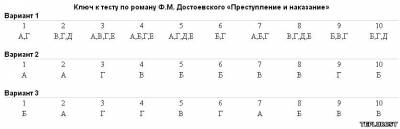 2.9 Лев Николаевич Толстой (1828—1910)Сочинение по роману Л.Н. Толстого «Война и мир».1. "Мысль народная" в романе "Война и мир".2. Народ и личность в понимании Л. Н. Толстого.3. Изображение народной войны в романе "Война и мир".4. Московское дворянство в изображении Л. Н. Толстого.5. Истинный и ложный патриотизм в романе "Война и мир".6. Путь исканий Пьера Безухова.7. Естественность как мерило нравственности человека в романе "Война и мир".8. "Нет величия там, где нет простоты, добра и правды".9. "Что такое настоящая жизнь?"10. В романах Толстого "душа человеческая изображается с реальностью, еще небывалой в нашей литературе" (Н. Н. Страхов).Литературный диктант Л. Н. Толстой «Война и мир»Чьи салоны были популярны в великосветском обществе романа „Война и мир”?Кого называет Толстой „мраморной красавицей”?Неуклюж, толст, близорук, добр; является незаконнорожденным сыном?Честен, открыт, мечтает о своем Тулоне?Красавец, военный, мечтает о богатой невесте, бездумно прожигая жизнь?На кого неожиданно свалилось наследство и внимание света? За кого сделали предложение руки и сердца?Отец солдатам, внимателен, открыт и человечен, прекрасный стратег.Надменен, высокомерен, горд и самовлюблен. Прекрасный военачальник,”бог войны”Старый солдат в отставке, обучающий дочь математике.Участвует в Аустерлицком сражении, ранен, открывает истину в безграничном небе О чем Толстой говорит: „Началось противное человеческой природе дело”12. Кого Толстой называет „пушечным мясом”?Тест Л.Н.Толстой «Война и мир»1. Определите жанр произведения Л.Н. Толстого » Война и мир».а) роман -эпопея +                 б) исторический роман                        в) политический роман2. Отметьте главных героев произведения «Война и мир».а) Марья Болконская +          б) Элен Курагина +      в) Андрей Безуховв) Наташа Ростова +                г) Андрей Курагин3. Какие три основные мысли раскрываются в произведении ?а) мысль семейная, мысль народная ,мысль творческаяб) мысль народная, мысль политическая, мысль семейнаяв) мысль семейная, мысль народная, мысль духовная +4. Основные черты семейства Болконских — это :а) гордость , надменность, высокомерие, мотовствоб) гордость, строгость, приличие, чувство патриотизма, высокие моральные принципы +в) смирение, скромность5. Перечислите основные черты характера Николая Ростова :а) благородство +        б) трусость       в) честность +        г) лживость     д) романтичность +6. Основные ценности семьи Курагиных — это:а) материальное положение и статус в обществе +б) религиозностьв) равнодушие к светскому обществу7. За какими семьями писатель видит будущее страны ?а) Курагины    б) Безуховы     в) Ростовы +           г) Болконские +8. В образе какого героя отражена мысль народная ?а) Платон Каратаев +         б) Пьер Безуховв) Андрей Болконский9. В образе Платона Щербатого Толстой отражает :а) образ мудрого полководца              б) гнев народа, его оправданную жестокость +в) смирение и религиозность русского человека10. В чем выражается мысль духовная ?а) в духовном развитии основных персонажей +б) в образе Андрея Болконскогов) в изображении войны11. Кто из героев стал членом масонского общества ?а ) князь Василий Курагинб) Пьер Безухов +в) графиня Ростова12. Что символизирует эпизод встречи Андрея со старым дубом ?а) силу и могущество природыб) духовное перерождение Андрея +в) ничего не символизирует13. Какой основной прием использует писатель для создания образов героев ?а) прием контраста внешнего вида и внутреннего мира +б) использует прием раскрытия образов через картины пейзажав) прием аллегории14. Образ какой героини представлен в следующих строках : «Черноглазая, с большим ртом, некрасивая, но живая девочка, с своими детскими открытыми плечиками, выскочившими из корсажа от быстрого бега, с своими сбившимися назад черными кудрями, тоненькими оголенными руками и маленькими ножками в кружевных панталонах и открытых башмачках, была в том милом возрасте, когда девочка уже не ребенок, а ребенок еще не девушка».       а) Мария Болконскаяб) Наташа Ростова +в) Лиза Болконская15. Какой художественный прием использует писатель в следующих отрывках ?«И к чему ей выходить замуж? — думал он. — Наверно, быть несчастною. Вон Лиза за Андреем (лучше мужа теперь, кажется, трудно найти), а разве она довольна своей судьбой? И кто ее возьмет из любви? Дурна, неловка. Возьмут за связи, за богатство. И разве не живут в девках? Еще счастливее!»«Ведь он знает, — говорил он сам себе, — что значит для меня этот проигрыш. Не может же он желать моей погибели? Ведь он друг был мне. Ведь я его любил… Но и он не виноват; что ж ему делать, когда ему везет счастие?..»«Да, да, вот они, те волновавшие и восхищавшие и мучившие меня ложные образы, — говорил он себе, перебирая в своем воображении главные картины своего волшебного фонаря жизни… — Слава, общественное благо, любовь к женщине, самое отечество — как велики казались мне эти картины, какого глубокого смысла казались они исполненными! И все это так просто, бледно и грубо при холодном свете того утра, которое, я чувствую, поднимается для меня».а) внутренний монолог +              б) метонимия                    в) аллитерация16. На какой вопрос пытается ответить писатель раскрывая образы Наполеона и Кутузова?а) что такое великий человек ? +               б) что такое война?    в) что такое власть и сила ?17. Для кого из героев Наполеон был кумиром ?а) Андрей Болконский +               б) Пьер Безухов                        в) Наташа Ростова18. В каком году начинает действие в произведении «Война и мир»?а) 1800 год                                      б) 1841 год                                   в) 1805 год +19. «Неизменяющаяся улыбка» является характерной чертой какой из героинь ?а) воспитанница Ростовых Соня               б) Анна Шерер                 в) Элен Курагина +20. С каким героем знакомит нас писатель в следующих строках : «У него постоянно, смотря по обстоятельствам, по сближению с людьми, составлялись различные планы и соображения, в которых он сам не отдавал себе хорошенько отчета, но которые составляли весь интерес его жизни… Что-то влекло его постоянно к людям сильнее или богаче его, и он одарен был редким искусством ловить именно ту минуту, когда надо и можно было пользоваться людьми».а) князь Василий +                    б) князь Андрей                               в) Анатоль Курагин21.Какая идея привлекла Пьера Безухова в масонстве ?а) единения и братства людей +б) сила как основополагающая идея создания политического строя в странев) мистические идеи22. Какую смысловую нагрузку несет эпилог произведения ?а) затрагивает вопросы о величии исторических личностейб) показывает насколько разрушительна война для народа и каждой личности отдельнов) затрагивает мысль о духовности семьи и о роли личности в истории +23. Какой эпизод является кульминацией романа «Война и мир» ?а) Бородинское сражение +б) ранение Андрея при Аустерлицев) первый бал Наташи Ростовой24. За кого выходит замуж Наташа Ростова ?а) Пьер Безухов +б) Анатоль Курагинв) Андрей Болконский25. Изначально произведение «Война и мир «задумывалось как :а) рассказб) повесть +в) очерк26. Обозначьте годы написания произведения «Война и мир»:а) 1863-1869 гг. +                   б) 1860-1900 гг.                              в) 1867- 1903 гг.27. В каком журнале впервые появились главы произведения «Война и мир» ?а) «Нева »б) «Русский вестник» +в) «Современник »28. Изначально героем произведения должен был стать :а) декабрист +                   б) крестьянин                в) граф, прибывший из эмиграции29. Во времена правления какого императора происходят события в романе ?а) Александра I +б) Александра IIв) Николая I30. Творческое задание . Как вы понимаете смысл названия «Война и мир» ? (опишите не более 10 предложений ).2.10 Антон Павлович Чехов (1860—1904)Сочинение по пьесе А.П. Чехова «Вишневый сад1. А. П. Чехов — враг пошлости и мещанства.2. Проблема "футлярных" людей в творчестве А. П. Чехова.3. История духовного оскудения личности в рассказе "Ионыч".4. Рогов и Ионыч.5. "Вишневый сад" — пьеса о судьбе России.6. Прошлое, настоящее и будущее России в пьесе "Вишневый сад".7. Художественные функции пейзажа в пьесе "Вишневый сад".8. Новаторство Чехова-драматурга.9. Серьезное и смешное в творчестве А. П. Чехова.10. Судьбы интеллигенции в произведениях А. П. Чехова.11. Художественная деталь в произведениях А. П. ЧеховаСочинение проверяет знание по данному художественному произведению, умение анализировать художественное произведение, а также грамотно, хорошим литературным языком излагать результаты такого анализа.Тема 3. Поэзия II половины XIX века3.1 Поэзия второй половины XIX векаТест по «Поэзия второй половины XIX века»1. Какое направление появляется в русской поэзии второй половины 19 века?А) сентиментализм;Б) модернизм; В) акмеизм;Г) футуризм.2. Кто из поэтов II половины 19 века уже в 15 лет был удостоен звания «сотрудника» Общества любителей русской словесности?А) А.Толстой;Б) А.Фет; В) Н.Некрасов; 4) Ф.Тютчев.3. Какая тема не исследуется в творчестве Ф.И. Тютчева?А) природа и человек; Б) назначение поэта и поэзии; В) любовь; Г) революционное преобразование действительности.4. Укажите, кому из русских писателей принадлежат слова «Умом Россию не понять, аршином общим не измерить…»А) А.К.Толстой; Б) А.А.Фет;В) А.С.Пушкин; Г) Ф.И.Тютчев.5. Укажите, какой художественный прием использует А.А. Фет в выделенных словосочетаниях:«Снова птицы летят издалека//К берегам, расторгающим лед,//Солнце теплое ходит высоко//И душистого ландыша ждет».А) олицетворение; Б) эпитет;В) инверсия; Г) аллегория.6. Как звали поэта, который был сторонником «чистого искусства»?А) А.С.Пушкин; Б) Н.А.Некрасов;В) А.А.Фет; Г) М.Ю.Лермонтов.7. В творчестве какого поэта впервые была применена импрессионистическая манера изображения?А) А.Толстой; Б) Н.Некрасов;В) А.Фет;Г) Ф.Тютчев.8. Назовите адресата любовной лирики А.А. ФетаА) Е.А. Денисьева;Б) А.П. Керн; В) Амалия Крюденер; Г) Мария Лазич.9. Псевдоним А.К.Толстого, созданный как образ не очень умного и самовлюблённого бюрократа, под которым публиковались в основном сатирические произведения.А) Красногорский; Б) Жемчужников; В) Прутков;Г) Алексеев.10. Кто из поэтов II половины 19 века, будучи ещё ребёнком, читал стихи из «Полтавы» А.С.Пушкина Николаю II?А) А.Толстой;Б) А.Фет; В) Н.Некрасов; Г) Ф.Тютчев.11. Кому из поэтов II половины 19 века посвящена сказка «Чёрная курица, или Подземные жители»? А) А.Толстому; Б) А.Фету;В) Н.Некрасову; Г) Ф.Тютчеву.12. Кому из поэтов II половины 19 века, испытавшего все тяготы городского бедняка, материальный успех принесла издательская деятельность?А) А.Толстому; Б) А.Фету; В) Н.Некрасову; Г) Ф.Тютчеву.13. Где служил А.А.Фет, чтобы заслужить дворянский титул?А) при посольстве;Б) в кавалерии;В) при дворе;Г) в Тайной канцелярии.14. Какой жизненной цели стремился достичь А.А. Фет?А) моральной независимости;Б) материальной независимости;В) физической независимости;Г) психологической независимости.15. Излюбленным жанром поэзии Н.А. Некрасова является:А) ода; Б) элегия;В) баллада; Г) послание.16. Укажите, кому посвящены следующие строки из стихотворения Н.А.Некрасова: «Наивная и страстная душа,//В ком помыслы прекрасные кипели,//Упорствуя, волнуясь и спеша,//Ты честно шел к одной, высокой цели…»А) Н.Г.Чернышевскому; Б) М.Ю.Лермонтову;В) Н.В.Гоголю; Г) В.Г.Белинскому. 17. К какому роду литературы относится поэма «Кому на Руси жить хорошо»?А) драматический;Б) эпический; В) лирический;Г) лиро-эпический.18. Сколько мужиков ведут спор на «столбовой дороженьке» в поэме «Кому на Руси жить хорошо»? А) десять;Б) шесть; В) девять; Г) семь.19. Кто из героев поэмы Н. А. Некрасова «Кому на Руси жить хорошо?» считает, что «весело и вольготно» живётся «вельможному боярину, министру государеву»А) старик Пахом;Б) братья Губины; В) Лука;Г) Пров.20. Среди деревень, из которых происходили странники – герои поэмы Н. А. Некрасова «Кому на Руси жить хорошо?», не былоА) Неурожайка;Б) Горюхино; В) Заплатово; Г) Разутово.Ответы1)	Б2)	Г3)	А4)	Г5)	Б6)	В7)	В8)	Г9)	В10)	А11)	А12)	В13)	Б14) Б15)	Б16)	Г17)	Г18)	Г19)	А20)	Б3.2 Федор Иванович Тютчев (1803—1873)Индивидуальные упражнения № 4Ф. И. Тютчев. ЛирикаЗадание № 1.В статье «Русские второстепенные поэты» Н. А. Некрасов писал остихотворении Тютчева «Осенний вечер»: «... Каждый стих хватает за сердце, какхватают за сердце в иную минуту беспорядочные, внезапно набегающие порывыветра; их и слушать больно, и перестать слушать жаль».а) Прокомментируйте мысль поэта и сравните свое восприятие тютчевскогостихотворения с восприятием Некрасова.б) Насколько правомерно сравнение стихотворения с явлением природы?Какие у вас возникли ассоциации с этим стихотворением?Задание № 2.Тютчев утверждал: «Чтобы поэзия процветала, она должна иметь корни вземле».а) Что означает для поэзии «процветать»?б) Расскажите о своем понимании мысли поэта относительно «корней»поэзии в земле. Имеют ли стихи самого Тютчева такие корни? Аргументируйтеответ примерами из поэзии Ф. И. Тютчева.Задание № 3.В «Биографии Ф. И. Тютчева» писатель И. С. Аксаков рассказывает: «Ум егопарил, а сам он будто свинцовыми гирями прикован был долу немощью воли,страстями, избалованностью. Ум деятельный, не знавший ни отдыха, ни истомы, присовершенной неспособности к действию».а) Есть ли у Тютчева стихи, которые свидетельствуют о «немощи воли»,«страсти» и «избалованности» автора?б) Как вы понимаете мысль Аксакова о том, что у Тютчева — «умдеятельный... при совершенной неспособности к действию»? Есть ли в биографиипоэта факты, подтверждающие или опровергающие эту мысль? А в стихах такиедоказательства есть?в) Проиллюстрируйте мысль биографа Ф. И. Тютчева Аксакова И. С. напримере стихов «Денисьевского цикла» («Весь день в забытьи», «Ты волна моя...»,«Последняя любовь» и т. д.).Задание № 4.Д. С. Мережковский, поэт-символист, размышляет в связи со стихотворением«Silentium!»: «Двумя силами движется мир человеческий, так же как стихийный:силой притяжения и силой отталкивания атомов — личностей. Из этих двух силтолько одну — силу отталкивания утверждает Тютчев. Но если бы исполнилось то,чего он хочет, то мир человеческий, так же как стихийный, распался бы в хаос».а) Можете вы согласиться с тем, что только «силу отталкивания» утверждаетТютчев? Обоснуйте свой ответ.б) Обязательно ли должна присутствовать «сила притяжения», например впоэзии? Есть ли у Тютчева стихи, в которых, на ваш взгляд, главенствует «силапритяжения»?в) Можете ли вы согласиться с утверждением о возможности распада мира в«хаос»? Почему?Задание № 5.«Религия молчания — Silentium! — не ложь, а половина истины, которая бездругой половины убийственнее всякой лжи». (Д. С. Мережковский).а) Как вы думаете, в чем «истина» стихотворения «Silentium!»? В чем должна(по Мережковскому) заключаться вторая половина «истины»?3.3 Афанасий Афанасьевич Фет (1820—1892)Творчество А. А. ФетаВопросы.1. Какие события юности изменили всю жизнь будущего поэта?2. Почему Фет принял решение поступить на военную службу? Какиезагадки, связанные с личной жизнью, могли оказать влияние на мироощущениепоэта?3. В чем суть теории «чистого искусства», которую исповедовал А. А. Фет?4. Что поражало современников в характере Фета?5. Что могло, по вашему мнению, дать основания Л. Н. Толстому сказать оФете: «...чем больше я его знаю, тем больше люблю и уважаю»?6. Почему Фет разорвал отношения с журналом «Современник»?7. Как понимает Фет назначение поэзии? В каком стихотворении ему болеевсего удалось «выразить невыразимое»?8. Каковы основные мотивы и темы лирики Фета?9. Как вы понимаете утверждение, что лирика А. А. Фета субъективна?10. Что даст право называть Фета поэтом-музыкантом?11. В чем своеобразие пейзажной лирики Фета?12. Почему поэты Серебряного века считали Фета своим учителем, предтечейсимволизма?Задания.1. Настоящая поэзия, по Фету, — «божественный вздор». Найдите в лирикепоэта подтверждение этой мысли.2. Проанализируйте стихотворение «Я пришел к тебе с приветом...», «Alterego», «Бабочка», «Старые письма», «Сияла ночь. Луной был полон сад».3. Напишите сочинения-миниатюры на темы «Любовь в жизни А. А. Фета»,«Поэт А. А. Фет и помещик А. Шеншин».4. Подготовьте доклад на тему «Звуки и краски в лирике А. А. Фета».5. На основе анализа 2-3 стихотворений Фета сделайте сообщение«Характерные особенности лирики А. Фета».3.4 Алексей Константинович Толстой (1817—1875)Тест по творчеству А.К. Толстого 1 ВАРИАНТ1.Профессия Толстого после окончания Московского университета:а) чиновник министерства финансов                    б) дипломат в Германиив) писатель-публицист                                            г) не работал   2. Что помогло Толстому сыграть важную роль в освобождении Тараса Шевченко?А) обладание знатным дворянским титулом              б) материальный достатокв) преимущества положения в качестве друга царя   в) помогли деньги3.Свою писательскую деятельность А.К. Толстой начинает как:А) поэт             б) прозаик                в) публицист            г) романист  4. У А.К. Толстого много произведений на историческую тему.В истории его больше всего интересовали:а) точные факты                                              б) черты национального характерав) спорные вопросы, разные трактовки событийг) все, что связано с Иваном Грозным5. Псевдоним, созданный как образ не очень умного и самовлюблённого бюрократа, под которым публиковались в основном сатирические произведения.А) Красногорский                                                                     б) Жемчужников        в) подписывался только своим настоящим именем               г) Прутков6. Любовь в лирике А.К. Толстого:а) разрушающая сила, приносящая страданияб) сила, удерживающая мир в равновесии.в) пробуждающая творческую энергию сила, невозможная на земле, но возможная в будущемг) деревенскую, наивную любовь7. Природа в лирике А.К. Толстого:а) едина с человеком, целостна,б) воспринимается отдельными картинами, «раздроблена» в) чужда и враждебна человекуг) слишком далека от человека8. Какое образное средство используется в строкахГде светлый ключ, спускаясь вниз,По серым камням точит слёзы…а) аллегория                  б) метафора         в) метонимия         г) анафора9. Какое образное средство используется в строкахМоей души коснулась ты-Она тревожна, как листы,Она, как гусли, многострунна…А) антитеза                б) олицетворение       в) сравнение         г) эпифора10. Кем был дед матери А.К. Толстого?а) губернатором      б) гетманом       в) канцлером    г) адмиралом11. С каким немецким поэтом А.К. Толстой познакомился в 1827 году?а) с Гейне             б) с Шиллером         в) с Новалисом               г) с Гёте12. Какой псевдоним был у дяди А.К. Толстого А.А. Перовского?а) Антоний Погорельский                            б) Василий Кандинскийв) Ефим Сирин                                              г) Вениамин Каверин13. Как называлась первая опубликованная повесть А.К. Толстого?а) Нетопырь              б) Вурдалак           в) Чудище               г) Упырь.14. Как называется самый известный роман А.К. Толстого?а) Василий Шибанов                                 б) Князь Серебряный            в) Князь Михайло Репнин                        г) Сред шумного бала… .15. При жизни А.К. Толстой был «одним из самых …. писателей»а) переоцененных       б) неудобных         в) спорных       Гг) конформистских16. Выберите из предложенных вам фактов биографии А.К. Толстого, А.В. Кольцова, А.А. Фета только те, которые принадлежат А.К. Толстому.1. Родился усадьбе Новосёлки Мценского уезда в ноябре 1820 года.2. Родился в зажиточной мещанкой семье скупщика и торговца скотом, слывшего по всему Воронежу честным партнёром и строгим домохозяином.3. Воспитывался дядей А.А. Перовским, известным писателем, печатавшимся под псевдонимом Антоний Погорельский.4. Был приглашён на именины будущего царя Александра II, где подружился с наследником престола.5. К началу 30-х годов 19 века становится известным в культурном кругу Воронежа «стихотворцем-мещанином», «поэтом-прасолом».6. В годы военной службы пережил трагическую любовь к Марии Лазич.7. В январе 1851 года на новогоднем балу-маскараде знакомится с женщиной в маске, которая станет его женой.8. Скончался в 1892 году, не дожив двух дней до 72 лет.9. Едва был опубликован Манифест об освобождении крестьян, он поспешил в своё имение Красный Рог, чтобы самому сообщить крестьянам радостную весть.10. Умирает в возрасте 33 лет от чахотки, которая длилась около года.11. Умирает 28 сентября 1875 года после тяжёлой болезни.Тест по творчеству А.К. Толстого 2 ВАРИАНТ1. Псевдоним, созданный как образ не очень умного и самовлюблённого бюрократа, под которым публиковались в основном сатирические произведения.а) Красногорский                                                                     б) Жемчужников       в) подписывался только своим настоящим именем               г) Прутков2. Какое образное средство используется в строкахМоей души коснулась ты-Она тревожна, как листы,Она, как гусли, многострунна…а) антитеза                б) олицетворение       в) сравнение         г) эпифора3. Природа в лирике А.К. Толстого:а) едина с человеком, целостна,б) воспринимается отдельными картинами, «раздроблена» в) чужда и враждебна человекуг) слишком далека от человека4. При жизни А.К. Толстой был «одним из самых …. писателей»а) переоцененных       б) неудобных         в) спорных       г) конформистских5.Профессия Толстого после окончания Московского университета:а) чиновник министерства финансов                    б) дипломат в Германиив) писатель-публицист                                            г) не работал   6. Как называлась первая опубликованная повесть А.К. Толстого?а) Нетопырь              б) Вурдалак           в) Чудище               г) Упырь.7. Свою писательскую деятельность А.К. Толстой начинает как:А) поэт             б) прозаик                в) публицист            г) романист  8. Какое образное средство используется в строкахГде светлый ключ, спускаясь вниз,По серым камням точит слёзы…а) аллегория                  б) метафора         в) метонимия         г) анафора9.  Что помогло Толстому сыграть важную роль в освобождении Тараса Шевченко?А) обладание знатным дворянским титулом              б) материальный достатокв) преимущества положения в качестве друга царя   в) помогли деньги10. Кем был дед матери А.К. Толстого?а) губернатором      б) гетманом       в) канцлером    г) адмиралом11. С каким немецким поэтом А.К. Толстой познакомился в 1827 году?а) с Гейне             б) с Шиллером         в) с Новалисом               г) с Гёте12. Какой псевдоним был у дяди А.К. Толстого А.А. Перовского?а) Антоний Погорельский                            б) Василий Кандинскийв) Ефим Сирин                                              г) Вениамин Каверин13. Любовь в лирике А.К. Толстого:а) разрушающая сила, приносящая страданияб) сила, удерживающая мир в равновесии.в) пробуждающая творческую энергию сила, невозможная на земле, но возможная в будущемг) деревенскую, наивную любовь14. Как называется самый известный роман А.К. Толстого?а) Василий Шибанов                                 б) Князь Серебряный            в) Князь Михайло Репнин                        г) Сред шумного бала… .15. У А.К. Толстого много произведений на историческую тему.В истории его больше всего интересовали:а) точные факты                                              б) черты национального характерав) спорные вопросы, разные трактовки событийг) все, что связано с Иваном Грозным16. Выберите из предложенных вам фактов биографии А.К. Толстого, А.В. Кольцова, А.А. Фета только те, которые принадлежат А.К. Толстому.1. Родился усадьбе Новосёлки Мценского уезда в ноябре 1820 года.2. Родился в зажиточной мещанкой семье скупщика и торговца скотом, слывшего по всему Воронежу честным партнёром и строгим домохозяином.3. Воспитывался дядей А.А. Перовским, известным писателем, печатавшимся под псевдонимом Антоний Погорельский.4. Был приглашён на именины будущего царя Александра II, где подружился с наследником престола.5. К началу 30-х годов 19 века становится известным в культурном кругу Воронежа «стихотворцем-мещанином», «поэтом-прасолом».6. В годы военной службы пережил трагическую любовь к Марии Лазич.7. В январе 1851 года на новогоднем балу-маскараде знакомится с женщиной в маске, которая станет его женой.8. Скончался в 1892 году, не дожив двух дней до 72 лет.9. Едва был опубликован Манифест об освобождении крестьян, он поспешил в своё имение Красный Рог, чтобы самому сообщить крестьянам радостную весть.10. Умирает в возрасте 33 лет от чахотки, которая длилась около года.11. Умирает 28 сентября 1875 года после тяжёлой болезни. Ответы:1 вариант1.     б2.      в3.     б4.     б5.     г6.     в7.     б8.     б9.      в10.  б11.  г12.  а13.  г14.  б15.  в16.  3,4,7,9,112 вариант1.     г2.      в3.     б4.     в5.     б6.     г7.     б8.     б9.      в10.  б11.  г12.  а13. в14.  б15.  б16.  3,4,7,9,113.5 Николай Алексеевич Некрасов (1821—1878)Сочинение по поэме Н.А. Некрасова «Кому на Руси жить хорошо».
1.  «Кому на Руси жить хорошо» как поэма-эпопея
2.«Народные заступники» в поэме Н. А. Некрасова «Кому на Руси жить хорошо»  3.«Народный заступник» Гриша Добросклонов (по поэме Н. А. Некрасова «Кому на Руси жить хорошо»)  4.«Сердце народное» в поэме Некрасова «Кому на Руси жить хорошо»  5.В чём состоит своеобразие крестьянских характеров и судеб в поэзии Н.А. Некрасова?6.  Гриша Добросклонов – народный заступник (по поэме Н.А. Некрасова «Кому на Руси жить хорошо»). 7. Есть женщины в русских селениях... 8. Жанровое и композиционное своеобразие поэмы «Кому на Руси жить хорошо» 9. Женские образы в поэме Некрасова «Кому на Руси жить хорошо» 10. Концепция счастья в поэме «Кому на Руси жить хорошо». 11. Крестьянские типы в поэме Н. Некрасова «Кому на Руси жить хорошо».  12.Матрена Тимофеевна Корчагина (по поэме Н. Некрасова «Кому на Руси жить хорошо»).Тест Н.А.Некрасов «Кому на Руси жить хорошо?»1 Вариант1) Некрасова звалиа) Иван Алексеевичб) Алексей Николаевичв) Сергей Алексеевичг) Николай Алексеевич2) Некрасова) совершил кругосветное путешествие на фрегате «Паллада»б) участвовал в обороне Севастополяв) был редактором журнала «Современник»г) был влюблен в П. Виардо3) Некрасов училсяа) в Царскосельском Лицееб) в Нежинской гимназиив) в Московском университетег) в Петербургском университете4) Произведение «Кому на Руси жить хорошо»а) роман-эпопеяб) рассказ-эпопеяв) поэма-эпопеяг) повесть-эпопея5) Какое произведение не принадлежит Некрасову:а) «Железная дорога»б) «Невский проспект»в) «Памяти Добролюбова»г) «Русские женщины»6) Какую деревню не упомянули в «Прологе» поэмы «Кому на Руси жить хорошо»?а) Заплатовоб) Дырявинов) Неурожайкаг) Безруково7) Кого искали мужики в поэме «Кому на Руси жить хорошо»?а) счастливогоб) богатогов) ученогог) скатерть-самобранку8) Кто из животного мира помог мужикам в «Прологе» поэмы «Кому на Руси жить хорошо», подарил им скатерть-самобранку?а) лисицаб) волкв) пеночкаг) синичка9) Кто в поэме счастьем считал «покой, богатство, честь»?а) помещик Оболт-Оболдуевб) попв) Григорий Добросклоновг) князь Утятин10) Действие «Кому на Руси жить хорошо» происходита) в Москвеб) в Калиновев) «в каком селе – угадывай»г) в Петербурге11)Черты какого жанра использует Некрасов в «Прологе» «Кому на Руси жить…»?а) былиныб) песнив) бывальщиныг) сказа12) Кто из героев «Кому на Руси жить хорошо» в прошлом был каторжником?а) Савелийб) Ермил Гиринв) Яким Нагойг) Гриша Добросклонов13) Какова доля русской женщины, представленная в поэме «Кому на Руси…»а) женская доля так же тяжела, как мужскаяб) женская доля тяжелее мужскойв) женская доля легче мужскойг) женщина вообще никакой доли не имеет14) Определите стихотворный размер: «Сейте разумное, доброе, вечное…»а) дактильб) хорейв) анапестг) ямб15) Кого Некрасов называет счастливым в поэме «Кому на Руси жить хорошо»?а) купчину толстопузогоб) Григория Добросклоновав) попаг) мужиков16) Кто из поэмы «Кому на Руси жить хорошо» прямо не участвует в действии?а) Савелийб) Яким Нагойв) Ермил Гиринг) Одинцова17) Кто рассказал о себе:"Семья была большущая,Сварливая... попала яС девичьей холи в ад!В работу муж отправился,Молчать, терпеть советовал…»?а) Матрена Тимофеевнаб) Ненила Власьевнав) княжна Переметьеваг) старуха старая, рябая, одноглазая18) О каком персонаже идет речь?Осанистая женщина,Широкая и плотная,Лет тридцати осьми.Красива; волос с проседью,Глаза большие, строгие,а) проворная Орефьевна, бурмистрова кумаб) Ненила Власьевнав) княжна Переметьеваг) Матрена Тимофеевна19) Назовите стихотворение Н. Некрасова, посвященное Н. А. Добролюбову20) Как называется литературное направление, возникшее в русской литературе в 30-40 годы XIX века, стремящееся объективно изобразить окружающую действительность?2 Вариант1) Годы жизни Н Некрасова:а) 1814 - 1841б) 1809 - 1852в) 1821 - 1877г) 1799 - 18372) В жизни Некрасоваа) была ссылка на Кавказ в действующую армиюб) были испытания в Петербургском университете (вопреки воле отца), которые он не выдержалв) было стихотворение, написанное за сутки до смерти А.С. Пушкинаг) было произведение, сожженное из-за жестокой критики3) Некрасов учился ва) Петербургском университетеб) Царскосельском лицеев) Нежинской гимназииг) Симбирском университете4) Поэма «Кому на Руси жить хорошо» создаваласьа) два годаб) пять летв) десять летг) двадцать лет5) Какое произведение не принадлежит Некрасову:а) «Дворянское гнездо»б) «Памяти Добролюбова»в) «Железная дорога»г) «Русские женщины»6) Произведение «Кому на Руси жить хорошо»а) рассказ-эпопеяб) поэма-эпопеяв) роман-эпопеяг) повесть-эпопея7) Сколько мужиков встретились на «столбовой дороженьке» в поэме «Кому на Руси жить хорошо»?а) пятьб) шестьв) семьг) десять8) В какой главе «Кому на Руси жить хорошо» это происходит:«Роман тузит Пахомушку,/Демьян тузит Луку. /А два братана Губины /Утюжат Прова дюжего»а) «Пролог»б) «Поп»в) «Счастливые»г) «Помещик»9) Кого первого встретили мужики из поэмы «Кому на Руси жить хорошо»?а) купчину толстопузогоб) помещикав) крестьянку, Матрену Тимофеевнуг) попа10) Кто сказал: «Напутствуешь усопшего/ И поддержать в оставшихся/ По мере сил стараешься/ Дух бодр! А тут к тебе/Старуха, мать покойника,/
 Глядь, тянется с костлявою, / Мозолистой рукой…»?а) попб) купец Алтынниковв) Оболт-Оболдуевг) князь Утятин11) В какой главе «Кому на Руси жить хорошо» происходило?А день сегодня праздничный,/Куда пропал народ?/Идут селом - на улице/Одни ребята малые,/В домах - старухи старые…а) «Пролог»б) «Поп»в) «Сельская ярмонка»г) «Счастливые»12) Какую роль в поэме «Кому на Руси жить хорошо» играет образ Якима Нагого?а) показывает трудолюбие русского крестьянстваб) показывает роль красоты в жизни русского крестьянствав) показывает роль юродивого в жизни русского крестьянстваг) показывает протест русского крестьянства13) Какие черты помещичьего класса не отразились в образе Оболта-Оболдуева?а) глупостьб) любовь к родинев) мудростьг) вседозволенность14) ) Кому адресованы строки: «Ему судьба готовила/ Путь славный, имя громкое/ Народного заступника/ Чахотку и Сибирь»а) Григорию Добросклоновуб) Ермилу Гиринув) Якиму Нагомуг) деду Савелию15) Кто из героев поэмы говорит о себе: «"Клейменый, да не раб!"?а) Яким Нагойб) Григорий Добросклоновв) Ермил Гиринг) Савелий16) Кто рассказал о себе:«Абрам Гордеич Ситников,Господский управляющий,Стал крепко докучать:"Ты писаная кралечка,Ты наливная ягодка..."?а) Матрена Тимофеевнаб) Ненила Власьевнав) княжна Переметьеваг) старуха старая, рябая, одноглазая17) Чья портретная характеристика?И сам на землю-матушкуПохож он: шея бурая,Как пласт, сохой отрезанный,Кирпичное лицо,а) Яким Нагойб) Григорий Добросклоновв) Ермил Гиринг) Савелий18) О каком персонаже идет речь?Заснул старик на солнышке,Скормил свиньям ДемидушкуПридурковатый дед!..а) Яким Нагойб) Григорий Добросклоновв) Ермил Гиринг) Савелий19) Укажите, в каком стихотворении Н.Некрасов обращается к молодому поколению со следующими словами: «Пускай нам говорит изменчивая мода, /Что тема старая – «страдания народа»/ И что поэзия забыть ее должна…»?20) Принципы какого литературного направления определяют особенности созданной Н. Некрасовым картины мира?ОТВЕТЫ:
1 вариант
1-г, 2-в, 3-г, 4-в, 5-б, 6-г, 7-а, 8-в, 9-б, 10-в, 11-г, 12-а, 13-б, 14-а, 15-б, 16-г, 17-а, 18-г, 19-"Памяти Добролюбова", 20-реализм
2 вариант
1-в, 2-б, 3-а, 4-г, 5-а, 6-б, 7-в, 8-а, 9-г, 10-а, 11-в, 12-б, 13-в, 14-а, 15-г, 16-а, 17-а, 18-г, 19-"Элегия", 20-реализм Тема 4. Особенности развития литературы и других видов искусства вначале XX века4.1 Особенности развития литературы и других видов искусства в начале XX века4.2 Иван Алексеевич Бунин (1870—1953)Тест № 7Вариант 1Прочитайте приведенный ниже фрагмент текста И.А.Бунина и выполнитезадания.По вечерам этажи "Атлантиды" зияли во мраке как бы огненными несметнымиглазами, и великое множество слуг работало в поварских, судомойнях и винныхподвалах. Океан, ходивший за стенами, был страшен, но о нем не думали, твердоверя во власть над ним командира, рыжего человека чудовищной величины игрузности, всегда как бы сонного, похожего в своем мундире, с широкими золотыминашивками на огромного идола и очень редко появлявшегося на люди из своихтаинственных покоев; на баке поминутно взвывала с адской мрачностью ивзвизгивала с неистовой злобой сирена, но немногие из обедающих слышали сирену- ее заглушали звуки прекрасного струнного оркестра, изысканно и неустанноигравшего в мраморной двусветной зале, устланной бархатными коврами,празднично залитой огнями, переполненной декольтированными дамами имужчинами во фраках и смокингах, стройными лакеями и почтительнымиметрдотелями, среди которых один, тот, что принимал заказы только на вина, ходилдаже с цепью на шее, как какой-нибудь лорд-мэр. Смокинг и крахмальное бельеочень молодили господина из Сан-Франциско. Сухой, невысокий, неладноскроенный, но крепко сшитый, расчищенный до глянца и в меру оживленный, онсидел в золотисто-жемчужном сиянии этого чертога за бутылкой янтарногоиоганисберга, за бокалами и бокальчиками тончайшего стекла, за кудрявым букетомгиацинтов. Нечто монгольское было в его желтоватом лице с подстриженнымисеребряными усами, золотыми пломбами блестели его крупные зубы, старойслоновой костью - крепкая лысая голова. Богато, но по годам была одета его жена,женщина крупная, широкая и спокойная; сложно, но легко и прозрачно, с невиннойоткровенностью - дочь, высокая, тонкая, с великолепными волосами, прелестноубранными, с ароматическим от фиалковых лепешечек дыханием и с нежнейшими розовыми прыщиками возле губ и между лопаток, чуть припудренных... Обеддлился больше часа, а после обеда открывались в бальной зале танцы, во времякоторых мужчины, - в том числе, конечно, и господин из Сан-Франциско, - задравноги, решали на основании последних биржевых новостей судьбы народов, домалиновой красноты накуривались гаванскими сигарами и напивались ликерами вбаре, где служили негры в красных камзолах, с белками, похожими на облупленныекрутые яйца. Океан с гулом ходил за стеной черными горами, вьюга крепко свисталав отяжелевших снастях, пароход весь дрожал, одолевая и ее, и эти горы, - точноплугом разваливая на стороны их зыбкие, то и дело вскипавшие и высоковзвивавшиеся пенистыми хвостами громады, - в смертной тоске стенала удушаемаятуманом сирена, мерзли от стужи и шалели от непосильного напряжения вниманиявахтенные на своей вышке, мрачным и знойным недрам преисподней, еепоследнему, девятому кругу была подобна подводная утроба парохода, - та, гдеглухо гоготали исполинские топки, пожиравшие своими раскаленными зевамигруды каменного угля, с грохотом ввергаемого в них облитыми едким, грязнымпотом и по пояс голыми людьми, багровыми от пламени; а тут, в баре, беззаботнозакидывали ноги на ручки кресел, цедили коньяк и ликеры, плавали в волнахпряного дыма, в танцевальной зале все сияло и изливало свет, тепло и радость, парыто крутились в вальсах, то изгибались в танго - и музыка настойчиво, в какой-тосладостно-бесстыдной печали молила все об одном, все о том же... Был среди этойблестящей толпы некий великий богач, бритый, длинный, похожий на прелата, встаромодном фраке, был знаменитый испанский писатель, была всесветнаякрасавица, была изящная влюбленная пара, за которой все с любопытством следилии которая не скрывала своего счастья: он танцевал только с ней, и все выходило уних так тонко, очаровательно, что только один командир знал, что эта пара нанятаЛлойдом играть в любовь за хорошие деньги и уже давно плавает то на одном, то надругом корабле.И. Бунин «Господин из Сан-Франциско»А 1. Укажите, к какому эпическому жанру относится произведение И. Бунина«Господин из Сан-Франциско»1) роман2) рассказ3) повесть4) новеллаА 2. Какое место занимает этот фрагмент в произведении?1) Открывает повествование;2) Является завязкой сюжетного действия3) Играет роль главного эпизода;А 3. Как назывался пароход, на котором путешествовал герой?1) «Титаник»2) «Старый Свет»3) «Атлантида»4) «Мона Лиза»А 4. Какова цель путешествия героя?1) к родственникам2) по производственным делам3) это рекламная акция его фирмы4) ради развлеченияА 5. За авторским описанием быта пассажиров «Атлантиды» кроется1) уважение к сильным мира сего2) равнодушие к человеку и человечеству3) неприятие ценностей буржуазного мира4) шутливая ирония над светской суетойА 6. Какое средство иносказательной выразительности использовано авторомв следующем предложении:«По вечерам этажи "Атлантиды" зияли во мраке как бы огненными несметнымиглазами, и великое множество слуг работало в поварских, судомойнях и винныхподвалах».1) метафора2) литота3) сравнение4) оксюморонА 7. Как отнеслись отдыхающие к смерти господина из Сан-Франциско?1) считали его смерть непоправимым горем2) старались помочь семье покойного3) были обижены, что их отдых испортила такая «неприятность»4) никак не отреагировалиВ 1. Укажите годы жизни И. А. Бунина.1) 1886-19212) 1870-19533) 1870-19384) 1890-1960В 2. И.Бунин родился:1) в Нижнем Новгороде2) в Москве3) в Воронеже4) в ТаганрогеВ 3. Бунин дебютировал:1) как поэт2) как критик3) как прозаик4) как драматургВ 4. В 1920 году И.Бунин эмигрировал за границу и до самой смерти прожил:1) в Германии2) в Италии3) в Америке4) во ФранцииВ 5. За границей И.Бунин написал уникальную книгу из 38 новелл о любви:1) «Темные аллеи»2) «Грамматика любви»3) «Солнечный удар»4) «Митина любовь»В 6. И. А. Бунин удостоился Нобелевской премии за:1) рассказ «Господин из Сан-Франциско»2) роман «Жизнь Арсеньева»3) цикл рассказов «Темные аллеи»4) рассказ «Антоновские яблоки»В 7. После Октябрьской революции 1917 года многие писатели покинулиРоссию.Причины, заставившие Ивана Алексеевича Бунина покинуть Родину,отражены в опубликованном в эмиграции дневнике под заголовком:1) «Господин из Сан-Франциско»2) «Окаянные дни»3) «Суходол»4) «Деревня»В 8. Какой жанр литературы был наиболее близок писателю:1) роман2) миниатюра3) повесть4) одаС 1. Составьте развёрнутое аргументированное высказывание на тему:"Проблема человека и цивилизации в рассказе И.А. Бунина "Господин изСан-Франциско"Ключ к тесту по теме «Творчество И.А.Бунина» Вариант 1А 1-2А 2-2А 3-3А 4-4А 5-3А 6-1А 7-3В 1-2В 2 -3В 3-1В 4-4В 5-1В 6-2В 7-2В 8-2С 1.Горе тебе, Вавилон, город крепкий! Апокалипсис Иван Алексеевич Бунин —писатель тонкой психологической характеристики, умеющий детально вылепитьперсонаж или окружающую обстановку. При несложном сюжете поражаетбогатство мыслей, образов и символики, которые присущи художнику. В своемповествовании Бунин несуетлив и обстоятелен. Кажется, весь окружающий мирвмещается в его небольшое произведение. Это происходит благодаря прекрасномуи четкому слогу писателя, тем деталям и подробностям, которые он включает в своепроизведение. Рассказ «Господин из Сан-Франциско» не служит исключением, внем писатель старается ответить на интересующие его вопросы: в чем счастьечеловека, его предназначение на земле? Со скрытой иронией и сарказмом описываетБунин главного героя — господина из Сан-Франциско, не удостаивая его дажеимени (не заслужил). Сам же господин полон снобизма и самодовольства. Всюжизнь он стремился к богатству, создав себе кумиров, пытался достичь того жеблагополучия, что и они. Наконец, ему кажется, что поставленная цель близка, пораотдохнуть, пожить в свое удовольствие, он «хозяин» положения, но не тут-то было.Деньги — могущественная сила, но на них невозможно купить счастье,благополучие, жизнь... Собираясь путешествовать в Старый Свет, господин из Сан-Франциско тщательно разрабатывает маршрут; «люди, к которым принадлежал он,имели обычай начинать наслаждения жизнью с поездки в Европу, в Индию, вЕгипет... Маршрут был выработан господином из Сан-Франциско обширный. В декабре и январе он надеялся наслаждаться солнцем в Южной Италии, памятникамидревности, тарантеллой. Карнавал он думал провести в Ницце, затем Монте-Карло,Рим, Венеция, Париж и даже Япония». Кажется, все учтено и выверено. Но подводитпогода. Она неподвластна простому смертному. За деньги можно попытаться незамечать ее неудобств, но не всегда, и переезд на Капри явился страшнымиспытанием. Утлый пароходик едва справлялся с той стихией, которая обрушиласьна него. Господин из Сан-Франциско считал, что все вокруг создано лишь для того,чтобы ублажать его персону, свято верил в могущество «золотого тельца». «Он былдовольно щедр в пути и потому вполне верил в заботливость всех тех, что кормилии поили его, с утра до вечера служили ему, предупреждая его малейшее желание,охраняли его чистоту и покой, таскали его вещи, звали для него носильщиков,доставляли его сундуки в гостиницы. Так было всюду, так было в плавании, такдолжно было быть и в Неаполе». Да, богатство американского туриста, словноволшебным ключом, открывало многие двери, но не все. Оно не смогло продлитьему жизнь, оно не оберегло его и после смерти. Сколько раболепия и преклонениявидел этот человек при жизни, столько же унижений испытало его бренное телопосле смерти. Бунин показывает, сколь призрачна власть денег в этом мире. И жалокчеловек, делающий ставку на них. Сотворив себе кумиров, он стремится достичьтого же благосостояния. Вот, кажется, цель достигнута, он на вершине, ради котороймного лет трудился, не покладая рук.А что сделал, что оставил потомкам? Даже имени его никто не запомнил. Чтозапоминать? Тысячи таких господ ежегодно путешествует по стандартныммаршрутам, претендуя на исключительность, но они лишь подобие друг друга,мнящие себя хозяевами жизни. А наступает их черед, и уходят бесследно, невызывая ни сожаления, ни горечи. В рассказе «Господин из Сан-Франциско» Бунинпоказал иллюзорность и гибельность такого пути для человека. Истинная творческаяличность старается самореализоваться, принести максимальную пользу Отечеству,рядом живущим людям, поэтому имена их остаются в веках, как и имя самого ИванаАлексеевича Бунина — замечательного творца и художника слова.Вариант 2Прочитайте приведенный ниже фрагмент текста И.А.Бунина и выполнитезадания.Мы оба были богаты, здоровы, молоды и настолько хороши собой, что вресторанах, на концертах нас провожали взглядами. Я, будучи родом из Пензенскойгубернии, был в ту пору красив почему-то южной, горячей красотой, был даже«неприлично красив», как сказал мне однажды один знаменитый актер, чудовищнотолстый человек, великий обжора и умница. «Черт вас знает, кто вы, сицилианецкакой-то», — сказал он сонно; и характер был у меня южный, живой, постоянноготовый к счастливой улыбке, к доброй шутке. А у нее красота была какая-тоиндийская, персидская: смугло-янтарное лицо, великолепные и несколько зловещие в своей густой черноте волосы, мягко блестящие, как черный соболий мех, брови,черные, как бархатный уголь, глаза; пленительный бархатисто-пунцовыми губамирот оттенен был темным пушком; выезжая, она чаще всего надевала гранатовоебархатное платье и такие же туфли с золотыми застежками (а на курсы ходиласкромной курсисткой, завтракала за тридцать копеек в вегетарианской столовой наАрбате); и насколько я был склонен к болтливости, к простосердечной веселости,настолько она была чаще всего молчалива: все что-то думала, все как будто во что-то мысленно вникала; лежа на диване с книгой в руках, часто опускала ее ивопросительно глядела перед собой: я это видел, заезжая иногда к ней и днем,потому что каждый месяц она дня три-четыре совсем не выходила и не выезжала издому, лежала и читала, заставляя и меня сесть в кресло возле дивана и молча читать.— Вы ужасно болтливы и непоседливы, — говорила она, — дайте мне дочитатьглаву...— Если бы я не был болтлив и непоседлив, я никогда, может быть, не узнал бывас, — отвечал я, напоминая ей этим наше знакомство: как-то в декабре, попав вХудожественный кружок на лекцию Андрея Белого, который пел ее, бегая и танцуяна эстраде, я так вертелся и хохотал, что она, случайно оказавшаяся в кресле рядомсо мной и сперва с некоторым недоумением смотревшая на меня, тоже наконецрассмеялась, и я тотчас весело обратился к ней.— Все так, — говорила она, — но все-таки помолчите немного, почитайте что-нибудь, покурите...— Не могу я молчать! Не представляете вы себе всю силу моей любви к вам!Не любите вы меня!— Представляю. А что до моей любви, то вы хорошо знаете, что, кроме отца ивас, у меня никого нет на свете. Во всяком случае, вы у меня первый и последний.Вам этого мало? Но довольно об этом. Читать при вас нельзя, давайте чай пить...И. Бунина «Чистый понедельник»А 1. Укажите, к какому эпическому жанру относится произведение И. Бунина«Чистый понедельник»1) рассказ2) роман3) повесть4) новеллаА 2. Какое место занимает этот фрагмент в произведении?4) Открывает повествование;5) Играет роль главного эпизода;6) Является завязкой сюжетного действияА 3. Место и время действия1) Тверь; осень2) Петербург; зима3) Москва; зима4) Тверь; зима80А 4. Герои1) богаты, здоровы, молоды, красивы, любили друг друга;2) были богаты, здоровы, молоды, хороши собой;3) вели разгульную жизнь, были всегда вместе, хорошо понимали друг другаА 5. Она была1) проста, разговорчива, привлекательна, любила его;2) красива, легкомысленна, загадочна, привязана к нему;3) загадочна, непонятна для него, странны были отношения с нимА 6. Он1) со сложным характером, но весёлый, добрый; любил её, скромен;2) богат, вздорен, много курил, красив; был счастлив, что его любят;3) был счастлив каждым часом, проведенным возле неё, очень красив, с живымдобрым характером, склонен к болтливостиА 7. Произведение заканчивается1) смертью героини;2) встречей в Новодевичьем монастыре в 17 году под Новый год;3) неожиданной встречей героев в Марфо-Мариинской обители в 14 году подНовый годВ 1. Укажите годы жизни И. А. Бунина.5) 1870-19536) 1886-19217) 1870-19388) 1890-1960В 2. После октябрьской революции И. А. Бунин1) был осужден и расстрелян2) эмигрировал в США3) остался в России4) эмигрировал во ФранциюВ 3. И. А. Бунин:1) примыкал к движению акмеистов2) примыкал к движению футуристов3) примыкал к движению символистов4) не примыкал ни к каким литературным течениямВ 4. И. А. Бунин удостоился Нобелевской премии за:5) роман «Жизнь Арсеньева»6) цикл рассказов «Темные аллеи»7) рассказ «Антоновские яблоки»8) рассказ «Господин из Сан-Франциско»В 5. И. А. Бунин стал лауреатом Нобелевской премии в:1) 19292) 19453) 19334) 195381В 6. Укажите, сколько новелл входит в сборник «Темные аллеи»1) 132) 253) 184) 38В 7. Укажите, какой рассказ не входит в сборник «Темные аллеи».1) «Изумруд»2) «Чистый понедельник»3) «Ворон»4) «Холодная осень»В 8. Укажите, какой темой объединены рассказы И. А. Бунина.1) Любовь2) Эмиграция3) Революция4) ВойнаС 1. Составьте развёрнутое аргументированное высказывание на тему: "Путьк себе в рассказе И. А. Бунина «Чистый понедельник»"Ключ к тесту по теме «Творчество И.А.Бунина» Вариант 2А 1-1А 2-3А 3-3А 4-2А 5-3А 6-3А 7-3В1-1В2-4В3-4В4-1В5-3В6-4В7-1В8-1С1Любовь… вносит идеальное отношение и свет в будничную прозу жизни,пробуждает благородные инстинкты души и не дает загрубеть в узкомматериализме и грубо-животном эгоизме. И. А. Бунин. Человек – единственноеиз земных существ, наделенное разумом и волей выбора. Человек постоянностоит перед выбором: как поступить? куда идти дальше? Человек свободенвыбирать работу, страсти, увлечения, мысли, мировоззрение, любовь. Любовьбывает к деньгам, к власти, к искусству, может быть обычная, земная любовь, аможет случиться так, что выше всего, выше всех чувств человек ставит любовь к родине или к Богу. В рассказе Бунина «Чистый понедельник» героиня без имени.Имя не важно, имя для земли, а Бог знает каждого и без имени. Бунин называетгероиню «она». Она с самого начала была странной, молчаливой, необычной,будто чужой всему окружающему миру, что смотрит сквозь него, «все то думала,все вроде в какие-то мысли вникала. Лежа на диване с книгой в руках, частоопускала ее и вопросительно смотрела перед собой».Она была будто совсем из другого мира и, казалось, машинально читала, ходилав театр, обедала, ужинала, выезжала на прогулки, посещала курсы. Но ее всегдатянуло к чему-то более светлому, нематериальному, к вере, к Богу, и так же, какхрам Спасителя был близок к окнам ее квартиры, так Бог был близок ее сердцу.Она часто ходила в церковь, посещала обители, старые кладбища. И вот, наконец,она решилась. В последние дни мирской жизни она выпила ее чашу до дна,простила всех в Прощеное воскресенье и очистилась от пепла этой жизни вЧистый понедельник – ушла в монастырь: «Нет, в жены я не гожусь». Она ссамого начала знала, что не сможет быть женой. Ей суждено быть вечнойневестой, невестой Христа. Она нашла свою любовь, она выбрала свой путь.Можно подумать, что она ушла из дома, но в действительности она пошла домой.И даже ее земной возлюбленный простил ей это. Простил, хотя и не понял. Он немог понять, что теперь «она может видеть в темноте».Вариант 3Прочитайте приведенный ниже фрагмент текста И.А.Бунина и выполнитезадания.Тело же мертвого старика из Сан-Франциско возвращалось домой, в могилу,на берега Нового Света. Испытав много унижений, много человеческогоневнимания, с неделю пространствовав из одного портового пакгауза в другой,оно снова попало, наконец, на тот же самый знаменитый корабль, на котором такеще недавно, с таким почетом везли его в Старый Свет. Но теперь уже скрывалиего от живых - глубоко спустили в просмоленном гробе в черный трюм. И опять,опять пошел корабль в свой далекий морской путь. Ночью плыл он мимо островаКапри, и печальны были его огни, медленно скрывавшиеся в темном море, длятого, кто смотрел на них с острова Но там, на корабле, в светлых, сияющихлюстрами и мрамором залах, был, как обычно, людный бал в эту ночь. Был он и на другую и на третью ночь - опять среди бешеной вьюги,проносившейся над гудевшим, как погребальная месса, и ходившим траурнымиот серебряной пены горами океаном. Бесчисленные огненные глаза корабля былиза снегом едва видны Дьяволу, следившему со скал Гибралтара, с каменистыхворот двух миров, за уходившим в ночь и вьюгу кораблем. Дьявол был громаден,как утес, но еще громаднее его был корабль, многоярусный, многотрубный,созданный гордыней Нового Человека со старым сердцем Вьюга билась в егоснасти и широкогорлые трубы, побелевшие от снега, но он был стоек, тверд,величав и страшен. На самой верхней крыше его одиноко высились средиснежных вихрей те уютные, слабо освещенные покои, где, погруженные в чуткую и тревожную дремоту, надо всем кораблем восседал его грузный водитель,похожий на языческого идола. Он слышал тяжкие завывания и яростныевзвизгивания сирены, удушаемой бурей, но успокаивал себя близостью того, вконечном итоге для него самого непонятного, что было за его стеною той большойкак бы бронированной каюты, что то и дело наполнялась таинственным гулом,трепетом и сухим треском синих огней, вспыхивавших и разрывавшихся вокругбледнолицего телеграфиста с металлическим полуобручем на голове. В самомнизу, в подводной утробе "Атлантиды", тускло блистали сталью, сипели паром исочились кипятком и маслом тысячепудовые громады котлов и всяческих другихмашин, той кухни, раскаляемой исподу адскими топками, в которой варилосьдвижение корабля, - клокотали страшные в своей сосредоточенности силы,передававшиеся в самый киль его, в бесконечно длинное подземелье, в круглыйтуннель, слабо озаренный электричеством, где медленно, с подавляющейчеловеческую душу неукоснительностью, вращался в своем масленистом ложеисполинский вал, точно живое чудовище, протянувшееся в этом туннеле,похожем на жерло. А средина "Атлантиды", столовые и бальные залы ее изливалисвет и радость, гудели говором нарядной толпы, благоухали свежими цветами,пели струнным оркестром. И опять мучительно извивалось и порою судорожносталкивалась среди этой толпы, среди блеска огней, шелков, бриллиантов иобнаженных женских плеч, тонкая и гибкая пара нанятых влюбленных: грешноскромная, хорошенькая девушка с опущенными ресницами, с невиннойпрической и рослый молодой человек с черными, как бы приклеенными волосами,бледный от пудры, в изящнейшей лакированной обуви, в узком, с длиннымифалдами, фраке - красавец, похожий на огромную пиявку. И никто не знал ни того,что уже давно наскучило этой паре притворно мучиться своей блаженной мукойпод бесстыдно-грустную музыку, ни того, что стоит гроб глубоко, глубоко подними, на дне темного трюма, в соседстве с мрачными и знойными недрамикорабля, тяжко одолевающего мрак, океан, вьюгу...И. Бунин «Господин из Сан-Франциско»А 1. Укажите, к какому эпическому жанру относится произведениеИ. Бунина «Господин из Сан-Франциско»1) рассказ2) роман3) повесть4) новеллаА 2. Какое место занимает этот фрагмент в произведении?7) Открывает повествование;8) Играет роль главного эпизода;9) Является развязкой сюжетного действияА 3. Как звали главного героя произведения?1) Мишель2) Андре3) Александр4) имя не называетсяА 4. Куда дели тело покойного?1) положили в изысканный гроб, сделанный по специальному заказу2) замотали в большую пропитанную тряпку3) положили в длинный ящик из-под содовой воды4) его сразу похоронилиА 5. Укажите основную проблему, которую поднял автор в произведении?1) проблема ложных жизненных ценностей2) проблема любви3) проблема предательства4) проблема памятиА 6. Какой троп использован автором при описании наступления смертигероя?«Он мотал головой, хрипел, как зарезанный, закатил глаза, как пьяный..»1) метафора2) эпитет3) гипербола4) сравнениеА 7. Укажите ошибочное суждение.1) «Атлантида» - это мир, где царят сластолюбие, чревоугодие, страсть к роскоши,гордыня и тщеславие.2) Главный герой рассказа лишён имени. Это говорит о собирательности образачеловека, живущего по законам денег и власти.3) Господин из Сан-Франциско продал душу за земные блага и теперьрасплачивается за это смертью.4) И. Бунин своим рассказом утверждает: смысл жизни состоит в том, чтобы иметькак можно больше денег, и тогда ты бессмертен.В 1. Укажите годы жизни И. А. Бунина.9) 1886-192110) 1890-196011) 1870-193812) 1870-1953В 2. Кто занимался образованием Бунина после его выхода из гимназии?1) родители 2) старший брат Юлий3) гувернантки4) сам разработал систему дальнейшего образованияВ 3. Как Бунин относился к революции?1) восторженно принимал и поддерживал2) был в растерянности3) отвергал и негодовал, считая еѐ концом России4) был равнодушенВ 4. В 1920 г. теплоход "Спарта" навсегда увѐз Бунина из России в:1) Англию2) Францию3) Америку4) ГерманиюВ 5. Нобелевская премия была получена Буниным за:1) 1925 г. за рассказ "Солнечный удар"2) 1915 г. за рассказ "Господин из Сан-Франциско"3) 1933 г. за роман "Жизнь Арсеньева"4) 1938 г. за цикл рассказов "Тѐмные аллеи"В 6. Какой из рассказов не является произведением И.А.Бунина?1) « Солнечный удар»2) « Гранатовый браслет»3) « Грамматика любви»4) « Лёгкое дыхание»В 7. Автобиографический роман Бунина назывался:1) "Митина любовь"2) "Жизнь Арсеньева"3) "Суходол"4) "В Париже"В 8. К какому жанру относят критики лучшие рассказы И. А. Бунина олюбви?1) драматические рассказы,2) любовная лирика,3) психологическая драма,4) идеологическая проза.С 1. Составьте развёрнутое аргументированное высказывание на тему:"Проблема смысла жизни в рассказе И.А.Бунина "Господин из Сан-Франциско"Ключ к тесту по теме «Творчество И.А.Бунина» Вариант 3А 1-1А 2-3А 3-4А 4-3А 5-1А 6-4А 7-4В 1-4В 2 -2В 3-3В 4-4В 5-3В 6-2В 7-2В 8-2С 1. - Рассказ "Господин из Сан-Франциско" И.А. Бунин написал в 1915 году.Изначально рассказ назывался "Смерть на Капре" и имел эпиграф, взятый изАпокалипсиса, Новый Завет: "Горе тебе, Вавилон, город крепкий", который впоследствии писатель убрал, видимо, желая заменить главную тему скатастрофичности его современности, технического прогресса (тема актуальная дляписателей и поэтов того времени, вспомним хотя бы Есенина) на подмену духовныхценностей материальными и утраты смысла жизни.Бунин написал этот рассказ в кольцевой композиции, постоянно используя приемантитезы, например, роскошный номер г-на из Сан-Франциско до смерти и жалкаякомнатушка, в которой находилось его тело до возвращения в Америку.Как я уже упоминал, в конечном варианте рассказа основной стала проблема смысла жизни в XX веке; Бунин горько иронизирует над жадностью людей эпохибуржуазии, когда всем на планете, по мнению людей, заправляли деньги. Нописатель опровергает это, как штормами за бортом "Атлантиды", так и внезапнойсмертью господина из Сан-Франциско.Уверенность людей во власти денег проступает с самых первых строк произведения.Вспомним гордыню и полную уверенность в себе г-на из Сан-Франциско, егопренебрежение к людям беднее, чем он.Сам Бунин боится такого будущего, он не хочет такого существования для мира, гденикто не будет жить "живой жизнью", где все сведётся лишь к борьбе за деньги. Этопоказывается многочисленными образами-символами, характерными для поэта;самым ярким из них, безусловно, является отсутствие имени у главного героя. Бунинпоказывает исчезновение личности, превращение людей в массу, толпу, жаждущуюденег и власти.К сожалению, эта проблема очень актуальна до сих пор, так как все еще существуютлюди, живущие только ради денег.Вариант 4Прочитайте приведенный ниже фрагмент текста И.А.Бунина и выполнитезадания.В четырнадцатом году, под Новый год, был такой же тихий, солнечный вечер,как тот, незабвенный. Я вышел из дому, взял извозчика и поехал в Кремль. Тамзашел в пустой Архангельский собор, долго стоял, не молясь, в его сумраке, глядяна слабое мерцанье старого золота иконостаса и надмогильных плит московскихцарей, - стоял, точно ожидая чего-то, в той особой тишине пустой церкви, когдабоишься вздохнуть в ней. Выйдя из собора, велел извозчику ехать на Ордынку,шагом ездил, как тогда, по темным переулкам в садах с освещенными под нимиокнами, проехал по Грибоедовскому переулку - и все плакал, плакал...На Ордынке я остановил извозчика у ворот Марфо-Мариинской обители: тамво дворе чернели кареты, видны были раскрытые двери небольшой освещеннойцеркви, из дверей горестно и умиленно неслось пение девичьего хора. Мне почему-то захотелось непременно войти туда. Дворник у ворот загородил мне дорогу, просямягко, умоляюще:- Нельзя, господин, нельзя!- Как нельзя? В церковь нельзя?- Можно, господин, конечно, можно, только прошу вас за-ради Бога, неходите, там сичас великая княгиня Ельзавет Федровна и великий князь МитрийПалыч...Я сунул ему рубль - он сокрушенно вздохнул и пропустил. Но только я вошелво двор, как из церкви показались несомые на руках иконы, хоругви, за ними, вся вбелом, длинном, тонколикая, в белом обрусе с нашитым на него золотым крестом налбу, высокая, медленно, истово идущая с опущенными глазами, с большой свечой вруке, великая княгиня; а за нею тянулась такая же белая вереница поющих, согоньками свечек у лиц, инокинь или сестер, - уж не знаю, кто были они и куда шли.Я почему-то очень внимательно смотрел на них. И вот одна из идущих посерединевдруг подняла голову, крытую белым платом, загородив свечку рукой, устремилавзгляд темных глаз в темноту, будто как раз на меня... Что она могла видеть втемноте, как могла она почувствовать мое присутствие? Я повернулся и тихо вышелиз ворот.И. Бунина «Чистый понедельник»А 1. Укажите, к какому эпическому жанру относится произведение И. Бунина«Чистый понедельник»1) повесть2) роман3) рассказ4) новеллаА 2. Какое место занимает этот фрагмент в произведении?1) Является развязкой сюжетного действия2) Открывает повествование;3) Играет роль главного эпизода;А 3. Частью какой книги И. А. Бунина является «Чистый понедельник»?1) «Жизнь Арсеньева»;2) «Легкое дыхание»;3) «Солнечный удар»;4) «Темные аллеи»А 4. Назовите тему «Чистого понедельника» И.А. Бунина.1) проблема ложных жизненных ценностей;2) проблема любви;3) проблема предательства;4) проблема памятиА 5. В каком городе происходят события «Чистого понедельника» И.А. Бунина?«Странный город! — говорил я себе, думая об Охотном ряде, об Иверской, оВасилии Блаженном. — Василий Блаженный — и Спас-на-Бору, итальянскиесоборы — и что-то киргизское в остриях башен на кремлевских стенах...»5) Москва;6) Тверь;7) Петербург; 898) ОмскА 6. Герои поехали накануне Чистого понедельника1) в Новодевичий монастырь2) в Марфо-Мариинскую обитель3) в Тверской монастырьА 7. Героиня решила1) расстаться с любимым на год2) в Москву не возвращаться, уйти в монастырь3) выйти замуж за негоВ 1. Укажите годы жизни И. А. Бунина.13) 1890-196014) 1886-192115) 1870-193816) 1870-1953В 2. В дневнике "Окаянные дни" Бунина нашли отражение события:1) Второй мировой войны2) двух революций 1917 г. и гражданской войны3) первой русской революции4) связанные с эмиграцией БунинаВ 3. И. А. Бунин:5) примыкал к движению акмеистов6) не примыкал ни к каким литературным течениям7) примыкал к движению футуристов8) примыкал к движению символистовВ 4. И. А. Бунин удостоился Нобелевской премии за:9) цикл рассказов «Темные аллеи»10) роман «Жизнь Арсеньева»11) рассказ «Антоновские яблоки»12) рассказ «Господин из Сан-Франциско»В 5. И. А. Бунин стал лауреатом Нобелевской премии в:5) 19336) 19297) 19458) 1953В 6. Какое отношение вызывает у писателя чувство любви?1) любовь - тайна, загадка, которую невозможно постичь, но котораявозвышает человека, делает его бессмертным;2) любовь - трагедия, разрушающая личность;3) любовь - испытание, делающее личность сильнее4) любовь - это проявление жизни;В 7. Назовите тип композиции, который использует Бунин в рассказе"Господин из Сан-Франциско"5) обрамляющая6) последовательная7) кольцевая8) зеркальнаяВ 8. Среди используемых Буниным приемов найдите оксюморон (сочетаниенесочетаемого)?1) смирившиеся волны;2) тяжкие завывания сирены;3) грешно-скромная девушка;4) мучиться своей блаженной мукойС 1. Составьте развёрнутое аргументированное высказывание на тему:«Смысл названия новеллы «Чистый понедельник»Ключ к тесту по теме «Творчество И.А.Бунина» Вариант 4А 1-4А 2-1А 3-4А 4-2А 5-1А 6-1А 7-2В1-4В2-2В3-2В4-2В5-1В6-3В7-3В8-3С1 Рассказ назван "Чистый понедельник", потому что именно в канун этого святогодня произошел между влюбленными первый разговор о религиозности. До этогоне думал, не подозревал главный герой о другой стороне натуры девушки. Онаказалась вполне довольной привычной жизнью, в которой было место театрам,ресторанам, веселью. Отказ от светских радостей ради монашеской обителисвидетельствует о глубоких внутренних терзаниях, которые происходили в душемолодой женщины. Возможно, именно этим и объясняется то равнодушие, скоторым она относилась к привычной жизни. Она не могла найти себе местасреди всего, что ее окружало. И даже любовь не смогла помочь ей в обретениидуховной гармонии. Любовь и трагедия в этом рассказе идут рука об руку, как, впрочем, и во многихдругих произведениях Бунина. Любовь сама по себе представляется не счастьем,но тяжелейшим испытанием, которое нужно перенести с честью. Любовьпосылается людям, которые не могут, не умеют вовремя ее понять и оценить. В чем трагедия главных героев рассказа "Чистый понедельник"? В том, чтомужчина и женщина так и не смогли понять и оценить друг друга в должной мере.Каждый человек — это целый мир, целая Вселенная. Внутренний мир девушки,героини рассказа, очень богат. Она находится в раздумьях, в духовном поиске. Еепривлекает и одновременно пугает окружающая действительность, она ненаходит того, к чему можно привязаться. И любовь предстает не спасением, а ещеодной тяготившей ее проблемой. Именно поэтому героиня и решает отказатьсяот любви. Отказ от мирских радостей и развлечений выдает в девушке сильную натуру.Именно таким образом она отвечает на собственные вопросы о смысле бытия. Вмонастыре ей не приходится задавать себе какие-то вопросы, теперь смысломжизни для нее становится любовь к Богу и служение ему. Все суетное, пошлое,мелкое и незначительное больше никогда ее не коснется. Теперь она можетпребывать в своем одиночестве, не беспокоясь, что оно будет нарушено. Влюбленные разлучаются не потому, что складываются неблагоприятныеобстоятельства На самом деле причина совсем в ином. Причина — ввозвышенной и одновременно глубоко несчастной девушке, которая не можетнайти для себя смысл существования. Она не может не заслуживать уважения —эта удивительная девушка, которая не побоялась так резко изменить свою судьбу.Но вместе с тем она кажется непостижимым и непонятным человеком, такнепохожим на всех, кто ее окружал.Система оценивания тестовой работы по литературе.За правильный ответ на задания А1– А7, В1 – В8 ставится 1 балл, за неверныйответ или его отсутствие – 0 баллов.За задания С1 может быть выставлена максимум 6 баллов, причем 1 балл из 6 -за правильное речевое оформление. Задание С1 оценивается по несколькимкритериям: понимание темы (1 балл), уровень владения литературными понятиями(1 балл), обоснованность цитат (1 балл), логичность ответа (1 балл), соблюдениеорфографических правил русского языка(1 балл).4.1 Александр Иванович Куприн (1870—1938)Тест № 14Творчество И. А. Бунина, А. И. Куприна1. О каком произведении позднего периода творчества И. А. Бунин говорил:«Я тридцать восемь раз (по количеству рассказов в книге) писал об одном и том же»?(«Сборник рассказов «Темные аллеи» — о любви.)2. Кому из писателей принадлежит дневник «Окаянные дни»?а) И. А. Бунину;б) А. И. Куприну;в) А. М. Горькому.3. В каком произведении сюжетом является череда воспоминаний опрошлом?а) «Господин из Сан-Франциско»;б) «Гранатовый браслет»;в) «Митина любовь»;г) «Антоновские яблоки».4. Какой жанр литературы был наиболее близок к И. А. Бунину?(Миниатюра.)5. Из какого произведения А. И. Куприна взяты строки: «... В душе япризываю смерть, но в сердце полон хвалы тебе: «Да святится имя твое!»(«Гранатовый браслет».)6. Чем заканчивается рассказ И. А. Бунина «Господин из Сан-Франциско»?а) Главный герой ссорится с женой;б) главный герой умирает;в) главный герой отправляется в Японию;г) корабль с путешествующими тонет.7. Какова судьба Олеси из одноименной повести А. И. Куприна?а) Выходит замуж за Ивана Тимофеевича;б) ее насмерть забивают деревенские жители;в) уезжает из Полесья;г) выходит из леса, мирится с деревенскими бабами.8. Кто из писателей: Бунин или Куприн получил Нобелевскую премию и зачто?(И. А. Бунин, за роман «Жизнь Арсеньева», сборник стихов.)Тест на знание содержания повести А.И. Куприна «Гранатовый браслет»1) Начало описываемых событий происходит на побережье…А. Балтийского моряБ. Чёрного моряВ. Азовского моряГ. Каспийского моря2) Главную героиню повести зовут…А. Анна Николаевна ФриессеБ. Вера Николаевна ШеинаВ. Жени РейтерГ. Людмила Львовна Дурасова3) Кого автор описывал так: «.пошла в мать, красавицу англичанку, своей высокой гибкой фигурой, нежным, но холодным и гордым лицом.»А. Анна Николаевна ФриессеБ. Вера Николаевна ШеинаВ. Жени РейтерГ. Людмила Львовна Дурасова4) Определите по описанию героиню: «.унаследовала монгольскую кровь отца, татарского князя… была на полголовы ниже сестры, несколько широкая в плечах, живая и легкомысленная, насмешница.»А. Анна Николаевна ФриессеБ. Вера Николаевна ШеинаВ. Жени РейтерГ. Людмила Львовна Дурасова5) Мужа княгини Веры зовут…А. генерал АносовБ. Николай НиколаевичВ. Густав ИвановичГ. Василий Львович6) Мужа Анны Николаевны зовут…А. генерал АносовБ. Николай НиколаевичВ. Густав ИвановичГ. Василий Львович7) Найдите продолжение фразы: «Княгиня Вера, у которой прежняя страстная любовь к мужу давно уже перешла в…»А. в такую же страстную ненавистьБ. непреодолимое отвращениеВ. чувство прочной, верной, истинной дружбыГ. любовь спокойную, вдумчивую, верную8) Своего мужа Анна Николаевна…А. страстно ненавиделаБ. безумно любилаВ. просто боготворилаГ. терпеть не могла9) Выберите, что общего было между сёстрами Верой Николаевной и Анной Николаевной:А. были очень красивымиБ. любили флиртовать с мужчинамиВ. были не верны своим мужьямГ. были верны своим мужьямД. любили азартные игры10) 17 сентября княгиня Вера отмечала праздник…А. день рожденияБ. имениныВ. новосельеГ. день ангела11) Больше всего княгиня Вера любила…А. мореБ. лесВ. паркГ. степь12) Подругу княгини Шеиной звали…А. Анна НиколаевнаБ. Вера НиколаевнаВ. Жени РейтерГ. Людмила Львовна13) Гранатовый браслет княгиня Вера получила в подарок от…А. мужаБ. любовникаВ. поклонникаГ. брата14) В браслете среди красных гранатов находился один гранат…А. лилового цветаБ. иссиня-чёрного цветаВ. чёрного цветаГ. зелёного цвета15) Желтков подписал своё письмо…А. Ваш до смерти и после смерти покорный слуга. Г.С.Ж.Б. Ваш до смерти и после смерти покорный слуга. Желтков.В. С любовью и уважением к Вам. Ваш Г.С.Ж.Г. С любовью и уважением к Вам. Ваш Желтков.16) Когда княгиня Вера получила письмо, она…А. порвала егоБ. тотчас его спряталаВ. сожгла егоГ. показала письмо мужу17) Этот человек говорил Вере: «. может быть, твой жизненный путь, … пересекла именно такая любовь, о которой грезят женщины и на которую больше не способны мужчины».А. брат НиколайБ. генерал АносовВ. подругаГ. сестра Анна18) Он резко и категорично требовал немедленно «.прекратить эти дурацкие письма.»А. брат НиколайБ. муж ВерыВ. генерал АносовГ. гусар Бахтинский19) Желтков по роду деятельности был…А. губернским предводителем дворянстваБ. помощником прокурораВ. маленьким чиновникомГ. комендантом города20) В конце описываемых событий Желтков…А. переезжает в другой городБ. убивает себяВ. попадает в полициюГ. вызван на дуэль мужем Веры21) В прощальном письме Вере Желтков просит вспоминать его под музыку…А. ГлинкиБ. ЧайковскогоВ. МусоргскогоГ. Бетховена22) Дальнейшая судьба браслета: он был…А. перепроданБ. выброшен в мореВ. уничтоженГ. повешен на икону23) При прощании с Желтковым Вера…А. поцеловала его в лобБ. поцеловала его в щёкуВ. поцеловала его в губыГ. дала ему пощёчинуД. обняла его24) Кому принадлежит высказывание: « „Гранатовый браслет“ — один из самых благоуханных, томительных и самых печальных рассказов о любви»?А. Толстому А.К.Б. Горькому М.В. Шолохову М.Г. Паустовскому К.Г.Ответы1 — Б2 — Б3 — Б4 — А5 — Г6 — В7 — В8 — Г9 — А, Г, Д10 — А, Г11 — Б12 — В13 — В14 — Г15 — А16 — Г17 — Б18 — А19 — В20 — Б21 — Г22 — Г23 — А24 — ГПреподаватель	_ 	Критерии оценки результатовУтверждена приказом директора            ГБПОУ МО «Воскресенский колледж»№ _______ от ________Рассмотрено и одобрено на заседании предметно-цикловой комиссии электромеханических дисциплинПротокол №_______ от «_____» _________ 20____г.Председатель ПЦК ________________ /Пантюх О.П. /КодЛР, МР, ПР, ЛРВРезультатыЛР 1Российскую гражданскую идентичность, патриотизм, уважение к своему народу, чувства ответственности перед Родиной, гордости за свой край, свою Родину, прошлое и настоящее многонационального народа России, уважение государственных символов (герб, флаг, гимн)ЛР 2Гражданскую позицию как активного и ответственного члена российского общества, осознающего свои конституционные права и обязанности, уважающего закон и правопорядок, обладающего чувством собственного достоинства, осознанно принимающего традиционные национальные и общечеловеческие гуманистические и демократические ценностиЛР 3Готовность к служению Отечеству, его защитеЛР 4Сформированность мировоззрения, соответствующего современному уровню развития науки и общественной практики, основанного на диалоге культур, а также различных форм общественного сознания, осознание своего места в поликультурном миреЛР 5Сформированность основ саморазвития и самовоспитания в соответствии с общечеловеческими ценностями и идеалами гражданского общества; готовность и способность к самостоятельной, творческой и ответственной деятельностиЛР 6Толерантное сознание и поведение в поликультурном мире, готовность и способность вести диалог с другими людьми, достигать в нем взаимопонимания, находить общие цели и сотрудничать для их достижения, способность противостоять идеологии экстремизма, национализма, ксенофобии, дискриминации по социальным, религиозным, расовым, национальным признакам и другим негативным социальным явлениямЛР 7Навыки сотрудничества со сверстниками, детьми младшего возраста, взрослыми в образовательной, общественно полезной, учебно-исследовательской, проектной и других видах деятельностиЛР 8Нравственное сознание и поведение на основе усвоения общечеловеческих ценностейЛР 9Готовность и способность к образованию, в том числе самообразованию, на протяжении всей жизни; сознательное отношение к непрерывному образованию как условию успешной профессиональной и общественной деятельностиЛР 10Эстетическое отношение к миру, включая эстетику быта, научного и технического творчества, спорта, общественных отношенийЛР 11Принятие и реализацию ценностей здорового и безопасного образа жизни, потребности в физическом самосовершенствовании, занятиях спортивно-оздоровительной деятельностью, неприятие вредных привычек: курения, употребления алкоголя, наркотиковЛР 12Бережное, ответственное и компетентное отношение к физическому и психологическому здоровью, как собственному, так и других людей, умение оказывать первую помощьЛР 13Осознанный выбор будущей профессии и возможностей реализации собственных жизненных планов; отношение к профессиональной деятельности как возможности участия в решении личных, общественных, государственных, общенациональных проблемЛР 14Сформированность экологического мышления, понимания влияния социально-экономических процессов на состояние природной и социальной среды; приобретение опыта эколого-направленной деятельностиЛР 15Ответственное отношение к созданию семьи на основе осознанного принятия ценностей семейной жизниМР 1Умение самостоятельно определять цели деятельности и составлять планы деятельности; самостоятельно осуществлять, контролировать и корректировать деятельность; использовать все возможные ресурсы для достижения поставленных целей и реализации планов деятельности; выбирать успешные стратегии в различных ситуацияхМР 2Умение продуктивно общаться и взаимодействовать в процессе совместной деятельности, учитывать позиции других участников деятельности, эффективно разрешать конфликтыМР 3Владение навыками познавательной, учебно-исследовательской и проектной деятельности, навыками разрешения проблем; способность и готовность к самостоятельному поиску методов решения практических задач, применению различных методов познанияМР 4Готовность и способность к самостоятельной информационно-познавательной деятельности, владение навыками получения необходимой информации из словарей разных типов, умение ориентироваться в различных источниках информации, критически оценивать и интерпретировать информацию, получаемую из различных источниковМР 5Умение использовать средства информационных и коммуникационных технологий (далее - ИКТ) в решении когнитивных, коммуникативных и организационных задач с соблюдением требований эргономики, техники безопасности, гигиены, ресурсосбережения, правовых и этических норм, норм информационной безопасностиМР 6Умение определять назначение и функции различных социальных институтовМР 7Умение самостоятельно оценивать и принимать решения, определяющие стратегию поведения, с учетом гражданских и нравственных ценностейМР 8Владение языковыми средствами - умение ясно, логично и точно излагать свою точку зрения, использовать адекватные языковые средстваМР 9Владение навыками познавательной рефлексии как осознания совершаемых действий и мыслительных процессов, их результатов и оснований, границ своего знания и незнания, новых познавательных задач и средств их достиженияПР 1Сформированность понятий о нормах родного языка и применение знаний о них в речевой практике;ПР 2Владение видами речевой деятельности на родном языке (аудирование, чтение, говорение и письмо), обеспечивающими эффективное взаимодействие с окружающими людьми в ситуациях формального и неформального межличностного и межкультурного общения;ПР 3Сформированность навыков свободного использования коммуникативно-эстетических возможностей родного языка;ПР 4Сформированность понятий и систематизацию научных знаний о родном языке; осознание взаимосвязи его уровней и единиц; освоение базовых понятий лингвистики, основных единиц и грамматических категорий родного языка;ПР 5Сформированность навыков проведения различных видов анализа слова (фонетического, морфемного, словообразовательного, лексического, морфологического), синтаксического анализа словосочетания и предложения, а также многоаспектного анализа текста на родном языке;ПР 6Обогащение активного и потенциального словарного запаса, расширение объема используемых в речи грамматических средств для свободного выражения мыслей и чувств на родном языке адекватно ситуации и стилю общения;ПР 7Овладение основными стилистическими ресурсами лексики и фразеологии родного языка, основными нормами родного языка (орфоэпическими, лексическими, грамматическими, орфографическими, пунктуационными), нормами речевого этикета; приобретение опыта их использования в речевой практике при создании устных и письменных высказываний; стремление к речевому самосовершенствованию;ПР 8Сформированность ответственности за языковую культуру как общечеловеческую ценность; осознание значимости чтения на родном языке и изучения родной литературы для своего дальнейшего развития; формирование потребности в систематическом чтении как средстве познания мира и себя в этом мире, гармонизации отношений человека и общества, многоаспектного диалога;ПР 9Сформированность понимания родной литературы как одной из основных национально-культурных ценностей народа, как особого способа познания жизни;ПР 10Обеспечение культурной самоидентификации, осознание коммуникативно-эстетических возможностей родного языка на основе изучения выдающихся произведений культуры своего народа, российской и мировой культуры;ПР 11Сформированность навыков понимания литературных художественных произведений, отражающих разные этнокультурные традиции.ЛРВ 1 Осознающий себя гражданином и защитником великой страны.	ЛРВ 2Проявляющий активную гражданскую позицию, демонстрирующий приверженность принципам честности, порядочности, открытости, экономически активный и участвующий в студенческом и территориальном самоуправлении, в том числе на условиях добровольчества, продуктивно взаимодействующий и участвующий в деятельности общественных организаций.	ЛРВ 4Проявляющий и демонстрирующий уважение к людям труда, осознающий ценность собственного труда. Стремящийся к формированию в сетевой среде личностно и профессионального конструктивного «цифрового следа».	ЛРВ 10Заботящийся о защите окружающей среды, собственной и чужой безопасности, в том числе цифровой.	ЛРВ 13Оценивающий возможные ограничители свободы своего профессионального выбора, предопределенные психофизиологическими особенностями или состоянием здоровья, мотивированный к сохранению здоровья в процессе профессиональной деятельности.	ЛРВ 16Принимающий цели и задачи научно-технологического, экономического, информационного и социокультурного развития России, готовый работать на их достижение.	ЛРВ 17Управляющий собственным профессиональным развитием, рефлексивно оценивающий собственный жизненный опыт, критерии личной успешности, признающий ценность непрерывного образования, 	ЛРВ 20Содействующий поддержанию престижа своей профессии, отрасли и образовательной организации.	Элементы учебной дисциплиныФормы и методы контроляФормы и методы контроляФормы и методы контроляФормы и методы контроляФормы и методы контроляФормы и методы контроляФормы и методы контроляФормы и методы контроляФормы и методы контроляФормы и методы контроляЭлементы учебной дисциплиныТекущий контрольТекущий контрольТекущий контрольТекущий контрольТекущий контрольПромежуточная аттестацияПромежуточная аттестацияПромежуточная аттестацияПромежуточная аттестацияПромежуточная аттестацияЭлементы учебной дисциплиныЛичностные результатыМетапредметные результатыПредметные результатыЛичностные результаты воспитанияФорма контроляЛичностные результатыМетапредметные результатыПредметные результатыЛичностные результаты воспитанияФорма контроляТема 1. Развитие русской литературы и культуры впервой половине XIX векаТема 1. Развитие русской литературы и культуры впервой половине XIX векаТема 1. Развитие русской литературы и культуры впервой половине XIX векаТема 1. Развитие русской литературы и культуры впервой половине XIX векаТема 1. Развитие русской литературы и культуры впервой половине XIX векаТема 1. Развитие русской литературы и культуры впервой половине XIX векаВведение Устный опрос1.1 Историко-культурный процесс и периодизация русской литературы.ЛР1,ЛР3,ЛР5,ЛР13МР5,МР1, МР6, МР9ПР1, ПР2,ПР3, ПР5ЛРВ1, ЛРВ5, ЛРВ12Устный опросТестирование1.2 Александр Сергеевич Пушкин (1799—1837)ЛР2,ЛР7,ЛР12,ЛР14МР7,МР5, МР8, МР9ПР2,ПР4, ПР5, ПР6ЛРВ1, ЛРВ5, ЛРВ12Устный опросТестирование1.3 Михаил Юрьевич Лермонтов (1814 — 1841)ЛР6,ЛР8,ЛР4,ЛР13МР2, МР3, МР4, МР9ПР1,ПР2ЛРВ1, ЛРВ5, ЛРВ12Практическая работа1.4. Николай Васильевич Гоголь (1809—1852)ЛР1,ЛР3,ЛР5,ЛР13МР5,МР1, МР6, МР9ПР1, ПР2,ПР3, ПР5ЛРВ1, ЛРВ5, ЛРВ12Устный опросТестированиеТема 2. Особенности развития русской литературы во второй половине XIX векаТема 2. Особенности развития русской литературы во второй половине XIX векаТема 2. Особенности развития русской литературы во второй половине XIX векаТема 2. Особенности развития русской литературы во второй половине XIX векаТема 2. Особенности развития русской литературы во второй половине XIX векаТема 2. Особенности развития русской литературы во второй половине XIX века2.1 Историко-культурный процесс второй половины XIXЛР2,ЛР7,ЛР12,ЛР14МР7,МР5, МР8, МР9ПР2,ПР4, ПР5, ПР6ЛРВ1, ЛРВ5, ЛРВ12Устный опрос2.2 Александр Николаевич Островский (1823—1886)ЛР6,ЛР8,ЛР4,ЛР13МР2, МР3, МР4, МР9ПР1,ПР2ЛРВ1, ЛРВ5, ЛРВ12Эссе2.3 Иван Александрович Гончаров (1812—1891)ЛР1,ЛР3,ЛР5,ЛР13МР5,МР1, МР6, МР9ПР1, ПР2,ПР3, ПР5ЛРВ1, ЛРВ5, ЛРВ12Проверочная  работа 2.4 Иван Сергеевич Тургенев (1818—1883)ЛР2,ЛР7,ЛР12,ЛР14МР7,МР5, МР8, МР9ПР2,ПР4, ПР5, ПР6ЛРВ1, ЛРВ5, ЛРВ12Реферат2.5 Николай Гаврилович Чернышевский (1828—1889)ЛР6,ЛР8,ЛР4,ЛР13МР2, МР3, МР4, МР9ПР1,ПР2ЛРВ1, ЛРВ5, ЛРВ12Устный опросТестирование2.6 Николай Семенович Лесков (1831—1895)ЛР1,ЛР3,ЛР5,ЛР13МР5,МР1, МР6, МР9ПР1, ПР2,ПР3, ПР5ЛРВ1, ЛРВ5, ЛРВ12Устный опросТестирование2.7 Михаил Евграфович Салтыков-Щедрин (1826—1889)ЛР1,ЛР3,ЛР5,ЛР13МР5,МР1, МР6, МР9ПР1, ПР2,ПР3, ПР5ЛРВ1, ЛРВ5, ЛРВ12Устный опросТестирование2.8 Федор Михайлович Достоевский (1821—1881)ЛР2,ЛР7,ЛР12,ЛР14МР7,МР5, МР8, МР9ПР2,ПР4, ПР5, ПР6ЛРВ1, ЛРВ5, ЛРВ12Устный опросТестирование2.9 Лев Николаевич Толстой (1828—1910)ЛР6,ЛР8,ЛР4,ЛР13МР2, МР3, МР4, МР9ПР1,ПР2ЛРВ1, ЛРВ5, ЛРВ12Устный опросТестирование2.10 Антон Павлович Чехов (1860—1904)ЛР1,ЛР3,ЛР5,ЛР13МР5,МР1, МР6, МР9ПР1, ПР2,ПР3, ПР5ЛРВ1, ЛРВ5, ЛРВ12Устный опросТестированиеТема 3. Поэзия II половины XIX векаТема 3. Поэзия II половины XIX векаТема 3. Поэзия II половины XIX векаТема 3. Поэзия II половины XIX векаТема 3. Поэзия II половины XIX векаТема 3. Поэзия II половины XIX века3.1 Поэзия второй половины XIX векаЛР1,ЛР3,ЛР5,ЛР13МР5,МР1, МР6, МР9ПР1, ПР2,ПР3, ПР5ЛРВ1, ЛРВ5, ЛРВ12Устный опрос3.2 Федор Иванович Тютчев (1803—1873)ЛР2,ЛР7,ЛР12,ЛР14МР7,МР5, МР8, МР9ПР2,ПР4, ПР5, ПР6ЛРВ1, ЛРВ5, ЛРВ12Устный опросТестирование3.3 Федор Иванович Тютчев (1803—1873)ЛР6,ЛР8,ЛР4,ЛР13МР2, МР3, МР4, МР9ПР1,ПР2ЛРВ1, ЛРВ5, ЛРВ12Устный опросТестирование3.4 Алексей Константинович Толстой (1817—1875)ЛР1,ЛР3,ЛР5,ЛР13МР5,МР1, МР6, МР9ПР1, ПР2,ПР3, ПР5ЛРВ1, ЛРВ5, ЛРВ12Устный опросТестирование3.5Николай Алексеевич Некрасов (1821—1878)ЛР1,ЛР3,ЛР5,ЛР13МР5,МР1, МР6, МР9ПР1, ПР2,ПР3, ПР5ЛРВ1, ЛРВ5, ЛРВ12Устный опросТестированиеТема 4. Особенности развития литературы и других видов искусства вначале XX векаТема 4. Особенности развития литературы и других видов искусства вначале XX векаТема 4. Особенности развития литературы и других видов искусства вначале XX векаТема 4. Особенности развития литературы и других видов искусства вначале XX векаТема 4. Особенности развития литературы и других видов искусства вначале XX векаТема 4. Особенности развития литературы и других видов искусства вначале XX века4.1 Особенности развития литературы и других видов искусства вначале XX векаЛР1,ЛР3,ЛР5,ЛР13МР5,МР1, МР6, МР9ПР1, ПР2,ПР3, ПР5ЛРВ1, ЛРВ5, ЛРВ12Устный опрос4.2 Иван Алексеевич Бунин (1870—1953)ЛР2,ЛР7,ЛР12,ЛР14МР7,МР5, МР8, МР9ПР2,ПР4, ПР5, ПР6ЛРВ1, ЛРВ5, ЛРВ12Устный опросТестирование4.1 Александр Иванович Куприн (1870—1938)ЛР6,ЛР8,ЛР4,ЛР13МР2, МР3, МР4, МР9ПР1,ПР2ЛРВ1, ЛРВ5, ЛРВ12Устный опросТестированиеПромежуточная аттестация в форме экзамена/дифференцированного зачета/зачетПромежуточная аттестация в форме экзамена/дифференцированного зачета/зачетПромежуточная аттестация в форме экзамена/дифференцированного зачета/зачетПромежуточная аттестация в форме экзамена/дифференцированного зачета/зачетПромежуточная аттестация в форме экзамена/дифференцированного зачета/зачетПромежуточная аттестация в форме экзамена/дифференцированного зачета/зачетЛР12,ЛР13МР5, МР6ПР1,ПР2ЛРВ1, ЛРВ5Сдача экзамена / дифференцированного зачета/зачетаВ-1В-21БА2ВА3ББ4АВ5ГВ6ВВ7ВА8ГГ9ВБ10БГ11А,ВВ12АВ13БА14ГА123456789101112131415бБгввБаавББвБга161718192021222324252627282930313233гваБаБаАБбБвАбвввб123456789101112131415АБАБББВВАББАББВ161718192021222324252627282930АБББВАВБГБАБАБААВБВариант 1Вариант 1Вариант 1Вариант 1Вариант 1Вариант 1Вариант 1Вариант 1Вариант 1Вариант 1Вариант 2Вариант 2Вариант 2Вариант 2Вариант 2Вариант 2Вариант 2Вариант 2Вариант 2Вариант 21: 2: 3: 4: 5: 6: 7: 8: 9: 10: 1: 2: 3: 4: 5: 6: 7: 8: 9: 10: 12233343341233323322Рассмотрено ПЦКПротокол№_____ ____   20__ г.___ _ _ _ подписьЭКЗАМЕНАЦИОННЫЙ БИЛЕТ № 1по дисциплине: Литературадля учащихся 1 курсаспециальностей:                    23.01.17 Мастер по ремонту и обслуживанию автомобилей08.01.07 Мастер общестроительных работ  Утверждено: зам. директора по УР__    _    _	__ подпись__   _   _20	г.Прочитайте наизусть любое из стихотворений.Стихотворения А. С.Пушкина о любви. Чтение наизусть одного из стихотворений.Выполните задание.    Нравственные проблемы в пьесах А. Н.Островского. Прочитайте наизусть любое из стихотворений.Стихотворения А. С.Пушкина о любви. Чтение наизусть одного из стихотворений.Выполните задание.    Нравственные проблемы в пьесах А. Н.Островского. Прочитайте наизусть любое из стихотворений.Стихотворения А. С.Пушкина о любви. Чтение наизусть одного из стихотворений.Выполните задание.    Нравственные проблемы в пьесах А. Н.Островского. Рассмотрено ПЦКПротокол№_____ ____   20__ г.___ _ _ _ подписьЭКЗАМЕНАЦИОННЫЙ БИЛЕТ № 2по дисциплине: Литературадля учащихся 1 курсаспециальностей:                   23.01.17 Мастер по ремонту и обслуживанию автомобилей08.01.07 Мастер общестроительных работ  Утверждено: зам. директора по УР__    _    _	__ подпись__   _   _20	г.1.Прочитайте наизусть любое из стихотворений.Тема Родины и природы в лирике М. Ю.Лермонтова. Чтение наизусть одного из стихотворений.2.Выполните задание.   Нравственные проблемы в пьесах А. Н.Островского. 1.Прочитайте наизусть любое из стихотворений.Тема Родины и природы в лирике М. Ю.Лермонтова. Чтение наизусть одного из стихотворений.2.Выполните задание.   Нравственные проблемы в пьесах А. Н.Островского. 1.Прочитайте наизусть любое из стихотворений.Тема Родины и природы в лирике М. Ю.Лермонтова. Чтение наизусть одного из стихотворений.2.Выполните задание.   Нравственные проблемы в пьесах А. Н.Островского. Качественная оценкаКачественная оценкаОценка тестированияОценка тестированияПроцентиндивидуальных образовательныхиндивидуальных образовательныхрезультативностдостиженийдостиженийи (правильныхбаллбаллответов)(отмет-вербальный аналог(отмет-вербальный аналогка)ка)85 ÷ 1005отлично5отлично60 ÷ 844хорошо4хорошо40 ÷ 593удовлетворительно3удовлетворительноменее 402неудовлетворительно2неудовлетворительно